Programación didáctica 
de aula English 3 Time Travellers(Red series)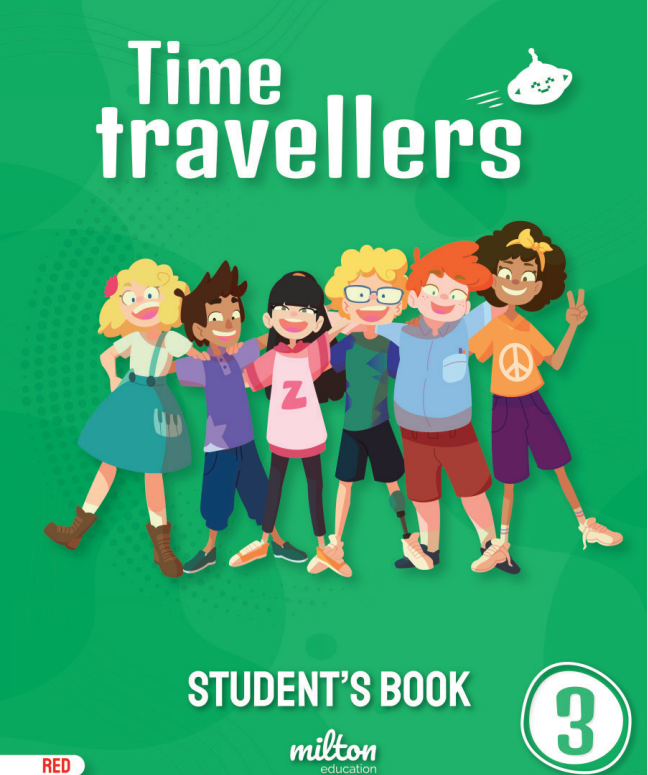 Esta Programación Didáctica de Aula está redactada de acuerdo con el Real Decreto 157/2022, de 1 de marzo, por el que se establecen la ordenación y las enseñanzas mínimas de la Educación Primaria.Unidad 1: Birthdays!Temporalizaciónseptiembre									          octubreSituaciones de AprendizajeContenidos de la unidadCompetencias, Destrezas, Criterios de Evaluación y Saberes BásicosUnidad 2: My hairTemporalizaciónoctubre										           noviembreSituaciones de AprendizajeContenidos de la unidadCompetencias, Destrezas, Criterios de Evaluación y Saberes BásicosUnidad 3: Wake up!Temporalizaciónnoviembre									           diciembreSituaciones de AprendizajeContenidos de la unidadCompetencias, Destrezas, Criterios de Evaluación y Saberes BásicosUnidad 4: We love cookingTemporalizacióndiciembre									           eneroSituaciones de AprendizajeContenidos de la unidadCompetencias, Destrezas, Criterios de Evaluación y Saberes BásicosUnidad 5: Winter clothesTemporalizaciónenero										           febreroSituaciones de AprendizajeContenidos de la unidadCompetencias, Destrezas, Criterios de Evaluación y Saberes BásicosUnidad 6: I’m illTemporalizaciónfebrero										           marzoSituaciones de AprendizajeContenidos de la unidadCompetencias, Destrezas, Criterios de Evaluación y Saberes BásicosUnidad 7: Around townTemporalizaciónmarzo										           abrilSituaciones de AprendizajeContenidos de la unidadCompetencias, Destrezas, Criterios de Evaluación y Saberes BásicosUnidad 8: A walk in the forestTemporalizaciónabril										           mayoSituaciones de AprendizajeContenidos de la unidadCompetencias, Destrezas, Criterios de Evaluación y Saberes BásicosUnidad 9: The animal kingdomTemporalizaciónmayo										           junioSituaciones de AprendizajeContenidos de la unidadCompetencias, Destrezas, Criterios de Evaluación y Saberes Básicossemana 1semana 2semana 3semana 4semana 1semana 2semana 3semana 4Espacios y recursosHerramientas analógicas y digitales utilizadas según el Diseño Universal para el aprendizaje, DUA.Actividades extraRecursos digitales de la plataforma virtual de Milton. Actividades adaptadas a diferentes estilos de aprendizaje en la Guía didáctica.VocabularyJuega a un juego de memoria.Story¡Planea una fiesta de mascotas!GrammarOrganiza una ‘fila’ de cumpleaños.Listening and speakingCrea un calendario de cumpleaños de la clase.Reading skillsEntiende un email.Writing skillsCompleta un calendario.Listening and speakingParticipa en un quiz.Review quizCrea una invitación a una fiesta de cumpleaños.Time travel missionAyuda a Coop y Odi a llevar a cabo su misión; viajar en el tiempo para asegurarse que el malvado Obsidian no impide la llegada de chocolate al mundo.Better world Aprende e interpreta un poema.Watch me growOrganiza una fiesta de cumpleaños inclusiva.Área didácticaContenidosSección de la unidadLéxico- Fiesta de cumpleaños: balloon, cake, candles, crisps, cup, fork, party hat, plate, present, sweets- Verbos asociados: eat, get, give, use, wear- Números cardinales: 1 to 50- Mi calendario: - Meses del año: January, February, March, April, May, June, July, August, September, October, November, December - Días de la semana: Monday, Tuesday, Wednesday, Thursday, Friday, Saturday, SundayVocabularyStoryGrammarListening and speakingReading skillsWriting skillsReview quizEstructuras gramaticales- Números ordinales: 1st (first) to 31st (thirty-first)- Preposiciones: in (March); on (Thursday the 3rd of October/ March the 3rd) VocabularyStoryGrammarListening and speakingReading skillsWriting skillsReview quizCLIL y el pensamiento críticoComic: A Maya Mystery450 A.C. El chocolate y los MayasTime travel missionObjetivos de Desarrollo Sostenible (ODS)ODS 5: Igualdad de géneroVideo: Your birthday – Todos podemos celebrar nuestro cumpleaños como nos guste, independientemente de cuál sea nuestro géneroBetter worldAprendizaje socioemocional (SEL)Descriptor SEL: Conocerse a sí mismo: Examinar prejuicios y sesgos Enfoque: El poder del … juntosWatch me growCompetenciasClave y Destrezas lingüísticasCriterios de Evaluación por Competencias EspecíficasSaberes BásicosVocabularyCCLCPSTEMCEListeningSpeakingReading1.1 Reconocer e interpretar el sentido global, así como palabras y frases previamente indicadas, en textos orales, escritos y multimodales, breves y sencillos, sobre temas frecuentes y cotidianos de relevancia personal y próximos a su experiencia, así como de textos de ficción adecuados al nivel de desarrollo del alumnado, expresados de forma comprensible, clara y en lengua estándar a través de distintos soportes.2.1 Expresar oralmente frases cortas con información básica sobre asuntos cotidianos y de relevancia para el alumnado, utilizando, de forma guiada, recursos verbales y no verbales, prestando atención al ritmo, la acentuación y la entonación.3.1 Participar en situaciones interactivas breves y sencillas sobre temas cotidianos, de relevancia personal y próximos a su experiencia, preparadas previamente, a través de diversos soportes, apoyándose en recursos tales como la repetición, el ritmo pausado o el lenguaje no verbal, y mostrando empatía y respeto por la cortesía lingüística y la etiqueta digital.5.1 Comparar y contrastar las similitudes y diferencias entre distintas lenguas reflexionando, de forma guiada, sobre aspectos básicos de su funcionamiento.- Léxico elemental y de interés para el alumnado relativo a relaciones interpersonales próximas, vivienda, lugares y entornos cercanos.- Patrones sonoros, acentuales y de entonación básicos de uso común, y funciones comunicativas generales asociadas a dichos patrones.- Estrategias básicas de uso común para la comprensión y la producción de textos orales, escritos y multimodales breves, sencillos y contextualizados.- Unidades lingüísticas básicas de uso común y significados asociados a dichas estructuras, tales como expresión de la entidad y sus propiedades, cantidad y número, espacio y las relaciones espaciales, afirmación, exclamación, negación, interrogación.  - Funciones comunicativas básicas de uso común adecuadas al ámbito y al contexto: saludar, despedirse, presentar y presentarse; describir personas, objetos y lugares; pedir e intercambiar información sobre cuestiones cotidianas; describir rutinas; dar indicaciones e instrucciones; expresar el tiempo, la cantidad y el espacio.- Léxico y expresiones elementales para comprender enunciados sobre la comunicación, la lengua y el aprendizaje (metalenguaje).StoryCCLCPCPSAACDReadingListening1.1 Reconocer e interpretar el sentido global, así como palabras y frases previamente indicadas, en textos orales, escritos y multimodales, breves y sencillos, sobre temas frecuentes y cotidianos de relevancia personal y próximos a su experiencia, así como de textos de ficción adecuados al nivel de desarrollo del alumnado, expresados de forma comprensible, clara y en lengua estándar a través de distintos soportes.5.2 Utilizar y diferenciar, de forma guiada, los conocimientos y estrategias de mejora de su capacidad de comunicar y de aprender la lengua extranjera, con apoyo de otros participantes y de soportes analógicos y digitales.- Estrategias básicas de uso común para la comprensión y la producción de textos orales, escritos y multimodales breves, sencillos y contextualizados.- Unidades lingüísticas básicas de uso común y significados asociados a dichas estructuras, tales como expresión de la entidad y sus propiedades, cantidad y número, espacio y las relaciones espaciales, afirmación, exclamación, negación, interrogación.  - Léxico elemental y de interés para el alumnado relativo a relaciones interpersonales próximas, vivienda, lugares y entornos cercanos.- Patrones sonoros, acentuales y de entonación básicos de uso común, y funciones comunicativas generales asociadas a dichos patrones. - Estrategias básicas de uso común para identificar, retener, recuperar y utilizar unidades lingüísticas (léxico, morfosintaxis, patrones sonoros, etc.) a partir de la comparación de las lenguas y variedades que conforman el repertorio lingüístico personal.- Convenciones ortográficas básicas de uso común y significados asociados a los formatos y elementos gráficos.- Herramientas analógicas y digitales básicas de uso común para la comprensión, producción y coproducción oral, escrita y multimodal; y plataformas virtuales de interacción, cooperación y colaboración educativa.- Iniciación en estrategias y herramientas básicas de autoevaluación y coevaluación, analógicas y digitales, individuales y cooperativas.GrammarCCLCPCPSAASTEMReadingWriting1.1 Reconocer e interpretar el sentido global, así como y frases previamente indicadas, en textos orales, escritos y multimodales, breves y sencillos, sobre temas frecuentes y cotidianos de relevancia personal y próximos a su experiencia, así como de textos de ficción adecuados al nivel de desarrollo del alumnado, expresados de forma comprensible, clara y en lengua estándar a través de distintos soportes.2.3 Seleccionar y aplicar, de forma guiada, estrategias para producir mensajes breves y sencillos adecuados a las intenciones comunicativas, usando, con ayuda, recursos y apoyos físicos o digitales en función de las necesidades de cada momento.5.1 Comparar y contrastar las similitudes y diferencias entre distintas lenguas reflexionando, de forma guiada, sobre aspectos básicos de su funcionamiento.- Unidades lingüísticas básicas de uso común y significados asociados a dichas estructuras, tales como expresión de la entidad y sus propiedades, cantidad y número, espacio y las relaciones espaciales, afirmación, exclamación, negación, interrogación.- Léxico elemental y de interés para el alumnado relativo a relaciones interpersonales próximas, vivienda, lugares y entornos cercanos.- Convenciones ortográficas básicas de uso común y significados asociados a los formatos y elementos gráficos.- Patrones sonoros, acentuales y de entonación básicos de uso común, y funciones comunicativas generales asociadas a dichos patrones.- Estrategias básicas de uso común para la comprensión y la producción de textos orales, escritos y multimodales breves, sencillos y contextualizados.- Estrategias básicas de uso común para identificar, retener, recuperar y utilizar unidades lingüísticas (léxico, morfosintaxis, patrones sonoros, etc.) a partir de la comparación de las lenguas y variedades que conforman el repertorio lingüístico personal.- Léxico y expresiones elementales para comprender enunciados sobre la comunicación, la lengua y el aprendizaje (metalenguaje).Listening and speakingCCLCPCPSAASTEMListeningReadingWritingSpeaking1.2 Seleccionar y aplicar, de forma guiada, estrategias adecuadas en situaciones comunicativas cotidianas y de relevancia para el alumnado, para captar el sentido global y procesar informaciones explícitas en textos breves y sencillos sobre temas familiares.2.1 Expresar oralmente frases cortas con información básica sobre asuntos cotidianos y de relevancia para el alumnado, utilizando, de forma guiada, recursos verbales y no verbales, prestando atención al ritmo, la acentuación y la entonación.3.2 Seleccionar y utilizar, de forma guiada y en situaciones cotidianas, estrategias elementales para saludar, despedirse y presentarse; expresar mensajes breves; y formular y contestar preguntas sencillas.5.1 Comparar y contrastar las similitudes y diferencias entre distintas lenguas reflexionando, de forma guiada, sobre aspectos básicos de su funcionamiento.5.2 Utilizar y diferenciar, de forma guiada, los conocimientos y estrategias de mejora de su capacidad de comunicar y de aprender la lengua extranjera, con apoyo de otros participantes y de soportes analógicos y digitales.- Autoconfianza y reflexión sobre el aprendizaje. El error como parte integrante del proceso.- Estrategias básicas de uso común para la comprensión y la producción de textos orales, escritos y multimodales breves, sencillos y contextualizados.- Patrones sonoros, acentuales y de entonación básicos de uso común, y funciones comunicativas generales asociadas a dichos patrones.- Recursos para el aprendizaje y estrategias elementales de búsqueda guiada de información en medios analógicos y digitales.- Convenciones y estrategias conversacionales básicas de uso común, en formato síncrono o asíncrono, para iniciar, mantener y terminar la comunicación, tomar y ceder la palabra, pedir y dar indicaciones, etc.- Estrategias básicas de uso común para identificar, retener, recuperar y utilizar unidades lingüísticas (léxico, morfosintaxis, patrones sonoros, etc.) a partir de la comparación de las lenguas y variedades que conforman el repertorio lingüístico personal.- Estrategias y técnicas de compensación de las carencias comunicativas para responder a una necesidad elemental, a pesar de las limitaciones derivadas del nivel de competencia en la lengua extranjera y en las demás lenguas del repertorio lingüístico propio.Reading skillsCCLCPSTEMCDCPSAACCECReadingWritingSpeaking1.2 Seleccionar y aplicar, de forma guiada, estrategias adecuadas en situaciones comunicativas cotidianas y de relevancia para el alumnado, para captar el sentido global y procesar informaciones explícitas en textos breves y sencillos sobre temas familiares.2.3 Seleccionar y aplicar, de forma guiada, estrategias para producir mensajes breves y sencillos adecuados a las intenciones comunicativas, usando, con ayuda, recursos y apoyos físicos o digitales en función de las necesidades de cada momento.4.1 Interpretar y explicar textos, conceptos y comunicaciones breves y sencillas, de forma guiada, en situaciones en las que atender a la diversidad, mostrando empatía e interés por los interlocutores e interlocutoras y por los problemas de entendimiento en su entorno más próximo, apoyándose en diversos recursos y soportes.5.1 Comparar y contrastar las similitudes y diferencias entre distintas lenguas reflexionando, de forma guiada, sobre aspectos básicos de su funcionamiento.6.1 Actuar con respeto en situaciones interculturales, identificando y comparando semejanzas y diferencias elementales entre lenguas y culturas, y mostrando rechazo frente a discriminaciones, prejuicios y estereotipos de cualquier tipo en contextos comunicativos cotidianos y habituales.- Autoconfianza y reflexión sobre el aprendizaje. El error como parte integrante del proceso.- Estrategias básicas de uso común para la comprensión y la producción de textos orales, escritos y multimodales breves, sencillos y contextualizados.- Léxico y expresiones elementales para comprender enunciados sobre la comunicación, la lengua y el aprendizaje (metalenguaje).- Conocimientos, destrezas y actitudes elementales que permiten iniciarse en actividades de mediación en situaciones cotidianas básicas.- Estrategias básicas de uso común para identificar, retener, recuperar y utilizar unidades lingüísticas (léxico, morfosintaxis, patrones sonoros, etc.) a partir de la comparación de las lenguas y variedades que conforman el repertorio lingüístico personal.- La lengua extranjera como medio de comunicación y relación con personas de otros países, y como medio para conocer culturas y modos de vida diferentes.- Aspectos socioculturales y sociolingüísticos más significativos relativos a las costumbres, la vida cotidiana y las relaciones interpersonales básicas en países donde se habla la lengua extranjera.Writing skillsCCLCPCPSAASTEMCCWriting2.2 Redactar textos muy breves y sencillos, con adecuación a la situación comunicativa propuesta, a partir de modelos y a través de herramientas analógicas y digitales, usando estructuras y léxico elemental sobre asuntos cotidianos y de relevancia personal para el alumnado.2.3 Seleccionar y aplicar, de forma guiada, estrategias para producir mensajes breves y sencillos adecuados a las intenciones comunicativas, usando, con ayuda, recursos y apoyos físicos o digitales en función de las necesidades de cada momento.- Autoconfianza y reflexión sobre el aprendizaje. El error como parte integrante del proceso.- Estrategias básicas de uso común para la comprensión y la producción de textos orales, escritos y multimodales breves, sencillos y contextualizados.- Funciones comunicativas básicas de uso común adecuadas al ámbito y al contexto: saludar, despedirse, presentar y presentarse; describir personas, objetos y lugares; pedir e intercambiar información sobre cuestiones cotidianas; describir rutinas; dar indicaciones e instrucciones; expresar el tiempo, la cantidad y el espacio.- Unidades lingüísticas básicas de uso común y significados asociados a dichas estructuras, tales como expresión de la entidad y sus propiedades, cantidad y número, espacio y las relaciones espaciales, afirmación, exclamación, negación, interrogación. - Léxico elemental y de interés para el alumnado relativo a relaciones interpersonales próximas, vivienda, lugares y entornos cercanos.- Convenciones ortográficas básicas de uso común y significados asociados a los formatos y elementos gráficos.Listening and speakingCCLCPCPSAASTEMListeningSpeakingReading2.1 Expresar oralmente frases cortas con información básica sobre asuntos cotidianos y de relevancia para el alumnado, utilizando, de forma guiada, recursos verbales y no verbales, prestando atención al ritmo, la acentuación y la entonación.3.2 Seleccionar y utilizar, de forma guiada y en situaciones cotidianas, estrategias elementales para saludar, despedirse y presentarse; expresar mensajes breves; y formular y contestar preguntas sencillas.5.1 Comparar y contrastar las similitudes y diferencias entre distintas lenguas reflexionando, de forma guiada, sobre aspectos básicos de su funcionamiento.– Autoconfianza y reflexión sobre el aprendizaje. El error como parte integrante del proceso.– Convenciones y estrategias conversacionales básicas de uso común, en formato síncrono o asíncrono, para iniciar, mantener y terminar la comunicación, tomar y ceder la palabra, pedir y dar indicaciones, etc.– Funciones comunicativas básicas de uso común adecuadas al ámbito y al contexto: saludar, despedirse, presentar y presentarse; describir personas, objetos y lugares; pedir e intercambiar información sobre cuestiones cotidianas; describir rutinas; dar indicaciones e instrucciones; expresar el tiempo, la cantidad y el espacio.– Estrategias básicas de uso común para identificar, retener, recuperar y utilizar unidades lingüísticas (léxico, morfosintaxis, patrones sonoros, etc.) a partir de la comparación de las lenguas y variedades que conforman el repertorio lingüístico personal.Review quizCCLCPSTEMCPSAAReadingWritingSpeaking5.2 Utilizar y diferenciar, de forma guiada, los conocimientos y estrategias de mejora de su capacidad de comunicar y de aprender la lengua extranjera, con apoyo de otros participantes y de soportes analógicos y digitales.5.3 Registrar y aplicar, de manera guiada, los progresos y dificultades elementales en el proceso de aprendizaje de la lengua extranjera, reconociendo los aspectos que ayudan a mejorar y participando en actividades de autoevaluación y coevaluación, como las propuestas en el Portfolio Europeo de las Lenguas (PEL).- Autoconfianza y reflexión sobre el aprendizaje. El error como parte integrante del proceso.- Iniciación en estrategias y herramientas básicas de autoevaluación y coevaluación, analógicas y digitales, individuales y cooperativas.Time travel missionCCLCPSTEMCPSAACCCECCECListeningReadingSpeaking1.1 Reconocer e interpretar el sentido global, así como palabras y frases previamente indicadas, en textos orales, escritos y multimodales, breves y sencillos, sobre temas frecuentes y cotidianos de relevancia personal y próximos a su experiencia, así como de textos de ficción adecuados al nivel de desarrollo del alumnado, expresados de forma comprensible, clara y en lengua estándar a través de distintos soportes.2.3 Seleccionar y aplicar, de forma guiada, estrategias para producir mensajes breves y sencillos adecuados a las intenciones comunicativas, usando, con ayuda, recursos y apoyos físicos o digitales en función de las necesidades de cada momento.4.1 Interpretar y explicar textos, conceptos y comunicaciones breves y sencillas, de forma guiada, en situaciones en las que atender a la diversidad, mostrando empatía e interés por los interlocutores e interlocutoras y por los problemas de entendimiento en su entorno más próximo, apoyándose en diversos recursos y soportes.5.2 Utilizar y diferenciar, de forma guiada, los conocimientos y estrategias de mejora de su capacidad de comunicar y de aprender la lengua extranjera, con apoyo de otros participantes y de soportes analógicos y digitales.6.1 Actuar con respeto en situaciones interculturales, identificando y comparando semejanzas y diferencias elementales entre lenguas y culturas, y mostrando rechazo frente a discriminaciones, prejuicios y estereotipos de cualquier tipo en contextos comunicativos cotidianos y habituales.- Estrategias básicas de uso común para la comprensión y la producción de textos orales, escritos y multimodales breves, sencillos y contextualizados.- Herramientas analógicas y digitales básicas de uso común para la comprensión, producción y coproducción oral, escrita y multimodal; y plataformas virtuales de interacción, cooperación y colaboración educativa.- Conocimientos, destrezas y actitudes elementales que permiten iniciarse en actividades de mediación en situaciones cotidianas básicas.- Estrategias básicas de uso común para identificar, retener, recuperar y utilizar unidades lingüísticas (léxico, morfosintaxis, patrones sonoros, etc.) a partir de la comparación de las lenguas y variedades que conforman el repertorio lingüístico personal.- La lengua extranjera como medio de comunicación y relación con personas de otros países, y como medio para conocer culturas y modos de vida diferentes.- Estrategias básicas de uso común para entender y apreciar la diversidad lingüística, cultural y artística, a partir de valores ecosociales y democráticos.Better worldCCLCPSTEMCDCPSAACCCECCECListeningReadingSpeakingWriting2.3 Seleccionar y aplicar, de forma guiada, estrategias para producir mensajes breves y sencillos adecuados a las intenciones comunicativas, usando, con ayuda, recursos y apoyos físicos o digitales en función de las necesidades de cada momento.3.1 Participar en situaciones interactivas breves y sencillas sobre temas cotidianos, de relevancia personal y próximos a su experiencia, preparadas previamente, a través de diversos soportes, apoyándose en recursos tales como la repetición, el ritmo pausado o el lenguaje no verbal, y mostrando empatía y respeto por la cortesía lingüística y la etiqueta digital.4.1 Interpretar y explicar textos, conceptos y comunicaciones breves y sencillas, de forma guiada, en situaciones en las que atender a la diversidad, mostrando empatía e interés por los interlocutores e interlocutoras y por los problemas de entendimiento en su entorno más próximo, apoyándose en diversos recursos y soportes.5.2 Utilizar y diferenciar, de forma guiada, los conocimientos y estrategias de mejora de su capacidad de comunicar y de aprender la lengua extranjera, con apoyo de otros participantes y de soportes analógicos y digitales.6.1 Actuar con respeto en situaciones interculturales, identificando y comparando semejanzas y diferencias elementales entre lenguas y culturas, y mostrando rechazo frente a discriminaciones, prejuicios y estereotipos de cualquier tipo en contextos comunicativos cotidianos y habituales.6.2 Reconocer y apreciar la diversidad lingüística, cultural y artística propia de países donde se habla la lengua extranjera como fuente de enriquecimiento personal, mostrando interés por comprender elementos culturales y lingüísticos elementales y habituales que fomenten la convivencia pacífica y el respeto por los demás.- Estrategias básicas de uso común para la comprensión y la producción de textos orales, escritos y multimodales breves, sencillos y contextualizados.- Herramientas analógicas y digitales básicas de uso común para la comprensión, producción y coproducción oral, escrita y multimodal; y plataformas virtuales de interacción, cooperación y colaboración educativa.- Funciones comunicativas básicas de uso común adecuadas al ámbito y al contexto: saludar, despedirse, presentar y presentarse; describir personas, objetos y lugares; pedir e intercambiar información sobre cuestiones cotidianas; describir rutinas; dar indicaciones e instrucciones; expresar el tiempo, la cantidad y el espacio.- Convenciones ortográficas básicas de uso común y significados asociados a los formatos y elementos gráficos.- Conocimientos, destrezas y actitudes elementales que permiten iniciarse en actividades de mediación en situaciones cotidianas básicas.- Estrategias básicas de uso común para identificar, retener, recuperar y utilizar unidades lingüísticas (léxico, morfosintaxis, patrones sonoros, etc.) a partir de la comparación de las lenguas y variedades que conforman el repertorio lingüístico personal. - Aspectos socioculturales y sociolingüísticos más significativos relativos a las costumbres, la vida cotidiana y las relaciones interpersonales básicas en países donde se habla la lengua extranjera.- Estrategias básicas de uso común de detección de usos discriminatorios del lenguaje verbal y no verbal.Watch me growCCLCPCPSAACCCEReadingSpeakingWriting2.3 Seleccionar y aplicar, de forma guiada, estrategias para producir mensajes breves y sencillos adecuados a las intenciones comunicativas, usando, con ayuda, recursos y apoyos físicos o digitales en función de las necesidades de cada momento.4.2 Seleccionar y aplicar, de forma guiada, estrategias elementales que ayuden a crear puentes y faciliten la comprensión y producción de información y la comunicación, usando, con ayuda, recursos y apoyos físicos o digitales en función de las necesidades de cada momento.5.2 Utilizar y diferenciar, de forma guiada, los conocimientos y estrategias de mejora de su capacidad de comunicar y de aprender la lengua extranjera, con apoyo de otros participantes y de soportes analógicos y digitales.6.1 Actuar con respeto en situaciones interculturales, identificando y comparando semejanzas y diferencias elementales entre lenguas y culturas, y mostrando rechazo frente a discriminaciones, prejuicios y estereotipos de cualquier tipo en contextos comunicativos cotidianos y habituales.– Estrategias básicas de uso común para la comprensión y la producción de textos orales, escritos y multimodales breves, sencillos y contextualizados.– Modelos contextuales y géneros discursivos básicos de uso común en la comprensión, producción y coproducción de textos orales, escritos y multimodales, breves y sencillos, literarios y no literarios tales como folletos, instrucciones, normas, avisos o conversaciones reguladoras de la convivencia.– Convenciones ortográficas básicas de uso común y significados asociados a los formatos y elementos gráficos.– Conocimientos, destrezas y actitudes elementales que permiten iniciarse en actividades de mediación en situaciones cotidianas básicas.– Estrategias básicas de uso común para identificar, retener, recuperar y utilizar unidades lingüísticas (léxico, morfosintaxis, patrones sonoros, etc.) a partir de la comparación de las lenguas y variedades que conforman el repertorio lingüístico personal.– La lengua extranjera como medio de comunicación y relación con personas de otros países, y como medio para conocer culturas y modos de vida diferentes. – Estrategias básicas de uso común de detección de usos discriminatorios del lenguaje verbal y no verbal.semana 1semana 2semana 3semana 4semana 1semana 2semana 3semana 4Espacios y recursosHerramientas analógicas y digitales utilizadas según el Diseño Universal para el aprendizaje, DUA.Actividades extraRecursos digitales de la plataforma virtual de Milton. Actividades adaptadas a diferentes estilos de aprendizaje en la Guía didáctica.VocabularyJuego de rol de peluqueros.StoryVuelve a contar una historia en tus propias palabras.GrammarConstruye frases simples, gramaticalmente correctas.Listening and speakingCompara fotos, antes y ahora.Reading skillsUtiliza pistas contextuales para comprender los significados de palabras desconocidas.Writing skillsEscribe una breve descripción física.Listening and speakingPregunta por y da información personal.Review quizCompleta un crucigrama.Time travel missionAyuda a Berry y Flo a llevar a cabo su misión; viajar en el tiempo para asegurarse que el malvado Obsidian no impide el invento de la tostadora.Better worldConoce mejor a alguien.Watch me growRepresenta un sentimiento visualmenteÁrea didácticaContenidosSección de la unidadLéxico- Cabello: black, blonde, brown, curly, grey, long, red, short, straight- Personalidad: clever, funny, nice, quiet- Números cardinales: 1 - 90VocabularyStoryGrammarListening and speakingReading skillsWriting skillsReview quizEstructuras gramaticales- Tiempo verbal: Present Simple- To have got: Subject + have got/has got + Adjective + Noun    I have got curly hair. / He has got red hair.- To be: Subject + am/is/are + Adjective   I am nice. / We are tall.- Tiempo verbal: Past simple tense of to have My mum had short, black hair.- Adverbios de tiempo: before, nowBefore, she had long hair. Now, she has got short hair.VocabularyStoryGrammarListening and speakingReading skillsWriting skillsReview quizCLIL y el pensamiento críticoComic: The Accidental Invention1893. La tostada y la invención de la tostadoraTime travel missionObjetivos de Desarrollo Sostenible (ODS)ODS 10: Reducción de las desigualdadesVideo: We are all individuals - La expresión personal, la individualidad y el no juzgar a una persona basándonos en su apariencia física.Better worldAprendizaje socioemocional (SEL)Descriptor SEL: Autoconocimiento: Integrar identidades personales y socialesEnfoque: El poder de … la expresiónWatch me growCompetenciasClave y Destrezas lingüísticasCriterios de Evaluación por Competencias EspecíficasSaberes BásicosVocabularyCCLCPSTEMCPSAACCListeningSpeakingReading1.1 Reconocer e interpretar el sentido global, así como palabras y frases previamente indicadas, en textos orales, escritos y multimodales, breves y sencillos, sobre temas frecuentes y cotidianos de relevancia personal y próximos a su experiencia, así como de textos de ficción adecuados al nivel de desarrollo del alumnado, expresados de forma comprensible, clara y en lengua estándar a través de distintos soportes.2.1 Expresar oralmente frases cortas con información básica sobre asuntos cotidianos y de relevancia para el alumnado, utilizando, de forma guiada, recursos verbales y no verbales, prestando atención al ritmo, la acentuación y la entonación.3.1 Participar en situaciones interactivas breves y sencillas sobre temas cotidianos, de relevancia personal y próximos a su experiencia, preparadas previamente, a través de diversos soportes, apoyándose en recursos tales como la repetición, el ritmo pausado o el lenguaje no verbal, y mostrando empatía y respeto por la cortesía lingüística y la etiqueta digital.4.1 Interpretar y explicar textos, conceptos y comunicaciones breves y sencillas, de forma guiada, en situaciones en las que atender a la diversidad, mostrando empatía e interés por los interlocutores e interlocutoras y por los problemas de entendimiento en su entorno más próximo, apoyándose en diversos recursos y soportes.5.1 Comparar y contrastar las similitudes y diferencias entre distintas lenguas reflexionando, de forma guiada, sobre aspectos básicos de su funcionamiento.- Léxico elemental y de interés para el alumnado relativo a relaciones interpersonales próximas, vivienda, lugares y entornos cercanos.- Unidades lingüísticas básicas de uso común y significados asociados a dichas estructuras, tales como expresión de la entidad y sus propiedades, cantidad y número, espacio y las relaciones espaciales, afirmación, exclamación, negación, interrogación.- Patrones sonoros, acentuales y de entonación básicos de uso común, y funciones comunicativas generales asociadas a dichos patrones.- Funciones comunicativas básicas de uso común adecuadas al ámbito y al contexto: saludar, despedirse, presentar y presentarse; describir personas, objetos y lugares; pedir e intercambiar información sobre cuestiones cotidianas; describir rutinas; dar indicaciones e instrucciones; expresar el tiempo, la cantidad y el espacio.- Estrategias básicas de uso común para la comprensión y la producción de textos orales, escritos y multimodales breves, sencillos y contextualizados.- Estrategias básicas de uso común para identificar, retener, recuperar y utilizar unidades lingüísticas (léxico, morfosintaxis, patrones sonoros, etc.) a partir de la comparación de las lenguas y variedades que conforman el repertorio lingüístico personal.StoryCCLCPSTEMCDCPSAAReadingListening1.1 Reconocer e interpretar el sentido global, así como palabras y frases previamente indicadas, en textos orales, escritos y multimodales, breves y sencillos, sobre temas frecuentes y cotidianos de relevancia personal y próximos a su experiencia, así como de textos de ficción adecuados al nivel de desarrollo del alumnado, expresados de forma comprensible, clara y en lengua estándar a través de distintos soportes.5.1 Comparar y contrastar las similitudes y diferencias entre distintas lenguas reflexionando, de forma guiada, sobre aspectos básicos de su funcionamiento.5.3 Registrar y aplicar, de manera guiada, los progresos y dificultades elementales en el proceso de aprendizaje de la lengua extranjera, reconociendo los aspectos que ayudan a mejorar y participando en actividades de autoevaluación y coevaluación, como las propuestas en el Portfolio Europeo de las Lenguas (PEL).- Estrategias básicas de uso común para la comprensión y la producción de textos orales, escritos y multimodales breves, sencillos y contextualizados.- Herramientas analógicas y digitales básicas de uso común para la comprensión, producción y coproducción oral, escrita y multimodal; y plataformas virtuales de interacción, cooperación y colaboración educativa.- Unidades lingüísticas básicas de uso común y significados asociados a dichas estructuras, tales como expresión de la entidad y sus propiedades, cantidad y número, espacio y las relaciones espaciales, afirmación, exclamación, negación, interrogación.- Léxico elemental y de interés para el alumnado relativo a relaciones interpersonales próximas, vivienda, lugares y entornos cercanos.- Patrones sonoros, acentuales y de entonación básicos de uso común, y funciones comunicativas generales asociadas a dichos patrones. - Estrategias básicas de uso común para identificar, retener, recuperar y utilizar unidades lingüísticas (léxico, morfosintaxis, patrones sonoros, etc.) a partir de la comparación de las lenguas y variedades que conforman el repertorio lingüístico personal.- Iniciación en estrategias y herramientas básicas de autoevaluación y coevaluación, analógicas y digitales, individuales y cooperativas.GrammarCCLCPCPSAAReadingSpeaking1.1 Reconocer e interpretar el sentido global, así como y frases previamente indicadas, en textos orales, escritos y multimodales, breves y sencillos, sobre temas frecuentes y cotidianos de relevancia personal y próximos a su experiencia, así como de textos de ficción adecuados al nivel de desarrollo del alumnado, expresados de forma comprensible, clara y en lengua estándar a través de distintos soportes.2.3 Seleccionar y aplicar, de forma guiada, estrategias para producir mensajes breves y sencillos adecuados a las intenciones comunicativas, usando, con ayuda, recursos y apoyos físicos o digitales en función de las necesidades de cada momento.5.1 Comparar y contrastar las similitudes y diferencias entre distintas lenguas reflexionando, de forma guiada, sobre aspectos básicos de su funcionamiento.- Unidades lingüísticas básicas de uso común y significados asociados a dichas estructuras, tales como expresión de la entidad y sus propiedades, cantidad y número, espacio y las relaciones espaciales, afirmación, exclamación, negación, interrogación.- Léxico elemental y de interés para el alumnado relativo a relaciones interpersonales próximas, vivienda, lugares y entornos cercanos.- Estrategias básicas de uso común para la comprensión y la producción de textos orales, escritos y multimodales breves, sencillos y contextualizados.- Patrones sonoros, acentuales y de entonación básicos de uso común, y funciones comunicativas generales asociadas a dichos patrones.- Convenciones ortográficas básicas de uso común y significados asociados a los formatos y elementos gráficos.- Estrategias básicas de uso común para identificar, retener, recuperar y utilizar unidades lingüísticas (léxico, morfosintaxis, patrones sonoros, etc.) a partir de la comparación de las lenguas y variedades que conforman el repertorio lingüístico personal.- Léxico y expresiones elementales para comprender enunciados sobre la comunicación, la lengua y el aprendizaje (metalenguaje).Listening and speakingCCLCPSTEMCPSAACCListeningSpeakingReadingWriting1.2 Seleccionar y aplicar, de forma guiada, estrategias adecuadas en situaciones comunicativas cotidianas y de relevancia para el alumnado, para captar el sentido global y procesar informaciones explícitas en textos breves y sencillos sobre temas familiares.2.1 Expresar oralmente frases cortas con información básica sobre asuntos cotidianos y de relevancia para el alumnado, utilizando, de forma guiada, recursos verbales y no verbales, prestando atención al ritmo, la acentuación y la entonación.3.2 Seleccionar y utilizar, de forma guiada y en situaciones cotidianas, estrategias elementales para saludar, despedirse y presentarse; expresar mensajes breves; y formular y contestar preguntas sencillas.4.2 Seleccionar y aplicar, de forma guiada, estrategias elementales que ayuden a crear puentes y faciliten la comprensión y producción de información y la comunicación, usando, con ayuda, recursos y apoyos físicos o digitales en función de las necesidades de cada momento.5.1 Comparar y contrastar las similitudes y diferencias entre distintas lenguas reflexionando, de forma guiada, sobre aspectos básicos de su funcionamiento.5.2 Utilizar y diferenciar, de forma guiada, los conocimientos y estrategias de mejora de su capacidad de comunicar y de aprender la lengua extranjera, con apoyo de otros participantes y de soportes analógicos y digitales.- Autoconfianza y reflexión sobre el aprendizaje. El error como parte integrante del proceso.- Estrategias básicas de uso común para la comprensión y la producción de textos orales, escritos y multimodales breves, sencillos y contextualizados.- Patrones sonoros, acentuales y de entonación básicos de uso común, y funciones comunicativas generales asociadas a dichos patrones.- Funciones comunicativas básicas de uso común adecuadas al ámbito y al contexto: saludar, despedirse, presentar y presentarse; describir personas, objetos y lugares; pedir e intercambiar información sobre cuestiones cotidianas; describir rutinas; dar indicaciones e instrucciones; expresar el tiempo, la cantidad y el espacio.- Convenciones y estrategias conversacionales básicas de uso común, en formato síncrono o asíncrono, para iniciar, mantener y terminar la comunicación, tomar y ceder la palabra, pedir y dar indicaciones, etc.- Conocimientos, destrezas y actitudes elementales que permiten iniciarse en actividades de mediación en situaciones cotidianas básicas.- Estrategias básicas de uso común para identificar, retener, recuperar y utilizar unidades lingüísticas (léxico, morfosintaxis, patrones sonoros, etc.) a partir de la comparación de las lenguas y variedades que conforman el repertorio lingüístico personal.- Estrategias y técnicas de compensación de las carencias comunicativas para responder a una necesidad elemental, a pesar de las limitaciones derivadas del nivel de competencia en la lengua extranjera y en las demás lenguas del repertorio lingüístico propio.Reading skillsCCLCPCPSAAReadingSpeaking1.2 Seleccionar y aplicar, de forma guiada, estrategias adecuadas en situaciones comunicativas cotidianas y de relevancia para el alumnado, para captar el sentido global y procesar informaciones explícitas en textos breves y sencillos sobre temas familiares.2.3 Seleccionar y aplicar, de forma guiada, estrategias para producir mensajes breves y sencillos adecuados a las intenciones comunicativas, usando, con ayuda, recursos y apoyos físicos o digitales en función de las necesidades de cada momento.3.1 Participar en situaciones interactivas breves y sencillas sobre temas cotidianos, de relevancia personal y próximos a su experiencia, preparadas previamente, a través de diversos soportes, apoyándose en recursos tales como la repetición, el ritmo pausado o el lenguaje no verbal, y mostrando empatía y respeto por la cortesía lingüística y la etiqueta digital.4.2 Seleccionar y aplicar, de forma guiada, estrategias elementales que ayuden a crear puentes y faciliten la comprensión y producción de información y la comunicación, usando, con ayuda, recursos y apoyos físicos o digitales en función de las necesidades de cada momento.5.1 Comparar y contrastar las similitudes y diferencias entre distintas lenguas reflexionando, de forma guiada, sobre aspectos básicos de su funcionamiento.5.2 Utilizar y diferenciar, de forma guiada, los conocimientos y estrategias de mejora de su capacidad de comunicar y de aprender la lengua extranjera, con apoyo de otros participantes y de soportes analógicos y digitales.- Autoconfianza y reflexión sobre el aprendizaje. El error como parte integrante del proceso.- Estrategias básicas de uso común para la comprensión y la producción de textos orales, escritos y multimodales breves, sencillos y contextualizados.- Convenciones y estrategias conversacionales básicas de uso común, en formato síncrono o asíncrono, para iniciar, mantener y terminar la comunicación, tomar y ceder la palabra, pedir y dar indicaciones, etc.- Conocimientos, destrezas y actitudes elementales que permiten iniciarse en actividades de mediación en situaciones cotidianas básicas.- Léxico y expresiones elementales para comprender enunciados sobre la comunicación, la lengua y el aprendizaje (metalenguaje).- Estrategias básicas de uso común para identificar, retener, recuperar y utilizar unidades lingüísticas (léxico, morfosintaxis, patrones sonoros, etc.) a partir de la comparación de las lenguas y variedades que conforman el repertorio lingüístico personal.- Iniciación en estrategias y herramientas básicas de autoevaluación y coevaluación, analógicas y digitales, individuales y cooperativas.Writing skillsCCLCPCPSAACCReadingSpeakingWriting1.2 Seleccionar y aplicar, de forma guiada, estrategias adecuadas en situaciones comunicativas cotidianas y de relevancia para el alumnado, para captar el sentido global y procesar informaciones explícitas en textos breves y sencillos sobre temas familiares.2.2 Redactar textos muy breves y sencillos, con adecuación a la situación comunicativa propuesta, a partir de modelos y a través de herramientas analógicas y digitales, usando estructuras y léxico elemental sobre asuntos cotidianos y de relevancia personal para el alumnado.3.1 Participar en situaciones interactivas breves y sencillas sobre temas cotidianos, de relevancia personal y próximos a su experiencia, preparadas previamente, a través de diversos soportes, apoyándose en recursos tales como la repetición, el ritmo pausado o el lenguaje no verbal, y mostrando empatía y respeto por la cortesía lingüística y la etiqueta digital.4.1 Interpretar y explicar textos, conceptos y comunicaciones breves y sencillas, de forma guiada, en situaciones en las que atender a la diversidad, mostrando empatía e interés por los interlocutores e interlocutoras y por los problemas de entendimiento en su entorno más próximo, apoyándose en diversos recursos y soportes.5.2 Utilizar y diferenciar, de forma guiada, los conocimientos y estrategias de mejora de su capacidad de comunicar y de aprender la lengua extranjera, con apoyo de otros participantes y de soportes analógicos y digitales.- Autoconfianza y reflexión sobre el aprendizaje. El error como parte integrante del proceso.- Estrategias básicas de uso común para la comprensión y la producción de textos orales, escritos y multimodales breves, sencillos y contextualizados.- Convenciones ortográficas básicas de uso común y significados asociados a los formatos y elementos gráficos.- Funciones comunicativas básicas de uso común adecuadas al ámbito y al contexto: saludar, despedirse, presentar y presentarse; describir personas, objetos y lugares; pedir e intercambiar información sobre cuestiones cotidianas; describir rutinas; dar indicaciones e instrucciones; expresar el tiempo, la cantidad y el espacio.- Unidades lingüísticas básicas de uso común y significados asociados a dichas estructuras, tales como expresión de la entidad y sus propiedades, cantidad y número, espacio y las relaciones espaciales, afirmación, exclamación, negación, interrogación.- Convenciones y estrategias conversacionales básicas de uso común, en formato síncrono o asíncrono, para iniciar, mantener y terminar la comunicación, tomar y ceder la palabra, pedir y dar indicaciones, etc.- Conocimientos, destrezas y actitudes elementales que permiten iniciarse en actividades de mediación en situaciones cotidianas básicas.- Estrategias básicas de uso común para identificar, retener, recuperar y utilizar unidades lingüísticas (léxico, morfosintaxis, patrones sonoros, etc.) a partir de la comparación de las lenguas y variedades que conforman el repertorio lingüístico personal.- Léxico y expresiones elementales para comprender enunciados sobre la comunicación, la lengua y el aprendizaje (metalenguaje).Listening and speakingCCLCPSTEMCPSAACCListeningSpeakingReadingWriting1.2 Seleccionar y aplicar, de forma guiada, estrategias adecuadas en situaciones comunicativas cotidianas y de relevancia para el alumnado, para captar el sentido global y procesar informaciones explícitas en textos breves y sencillos sobre temas familiares.2.3 Seleccionar y aplicar, de forma guiada, estrategias para producir mensajes breves y sencillos adecuados a las intenciones comunicativas, usando, con ayuda, recursos y apoyos físicos o digitales en función de las necesidades de cada momento.3.1 Participar en situaciones interactivas breves y sencillas sobre temas cotidianos, de relevancia personal y próximos a su experiencia, preparadas previamente, a través de diversos soportes, apoyándose en recursos tales como la repetición, el ritmo pausado o el lenguaje no verbal, y mostrando empatía y respeto por la cortesía lingüística y la etiqueta digital.4.1 Interpretar y explicar textos, conceptos y comunicaciones breves y sencillas, de forma guiada, en situaciones en las que atender a la diversidad, mostrando empatía e interés por los interlocutores e interlocutoras y por los problemas de entendimiento en su entorno más próximo, apoyándose en diversos recursos y soportes.5.2 Utilizar y diferenciar, de forma guiada, los conocimientos y estrategias de mejora de su capacidad de comunicar y de aprender la lengua extranjera, con apoyo de otros participantes y de soportes analógicos y digitales.- Autoconfianza y reflexión sobre el aprendizaje. El error como parte integrante del proceso.- Patrones sonoros, acentuales y de entonación básicos de uso común, y funciones comunicativas generales asociadas a dichos patrones.- Convenciones ortográficas básicas de uso común y significados asociados a los formatos y elementos gráficos.- Convenciones y estrategias conversacionales básicas de uso común, en formato síncrono o asíncrono, para iniciar, mantener y terminar la comunicación, tomar y ceder la palabra, pedir y dar indicaciones, etc.- Funciones comunicativas básicas de uso común adecuadas al ámbito y al contexto: saludar, despedirse, presentar y presentarse; describir personas, objetos y lugares; pedir e intercambiar información sobre cuestiones cotidianas; describir rutinas; dar indicaciones e instrucciones; expresar el tiempo, la cantidad y el espacio.- Conocimientos, destrezas y actitudes elementales que permiten iniciarse en actividades de mediación en situaciones cotidianas básicas.- Estrategias básicas de uso común para identificar, retener, recuperar y utilizar unidades lingüísticas (léxico, morfosintaxis, patrones sonoros, etc.) a partir de la comparación de las lenguas y variedades que conforman el repertorio lingüístico personal.- Estrategias y técnicas de compensación de las carencias comunicativas para responder a una necesidad elemental, a pesar de las limitaciones derivadas del nivel de competencia en la lengua extranjera y en las demás lenguas del repertorio lingüístico propio.Review quizCCLCPSTEMCPSAAReadingWriting5.2 Utilizar y diferenciar, de forma guiada, los conocimientos y estrategias de mejora de su capacidad de comunicar y de aprender la lengua extranjera, con apoyo de otros participantes y de soportes analógicos y digitales.5.3 Registrar y aplicar, de manera guiada, los progresos y dificultades elementales en el proceso de aprendizaje de la lengua extranjera, reconociendo los aspectos que ayudan a mejorar y participando en actividades de autoevaluación y coevaluación, como las propuestas en el Portfolio Europeo de las Lenguas (PEL).- Autoconfianza y reflexión sobre el aprendizaje. El error como parte integrante del proceso.- Estrategias y técnicas de compensación de las carencias comunicativas para responder a una necesidad elemental, a pesar de las limitaciones derivadas del nivel de competencia en la lengua extranjera y en las demás lenguas del repertorio lingüístico propio.- Iniciación en estrategias y herramientas básicas de autoevaluación y coevaluación, analógicas y digitales, individuales y cooperativas.Time travel missionCCLCPSTEMCPSAACCCECCECListeningReadingSpeaking1.1 Reconocer e interpretar el sentido global, así como palabras y frases previamente indicadas, en textos orales, escritos y multimodales, breves y sencillos, sobre temas frecuentes y cotidianos de relevancia personal y próximos a su experiencia, así como de textos de ficción adecuados al nivel de desarrollo del alumnado, expresados de forma comprensible, clara y en lengua estándar a través de distintos soportes.2.3 Seleccionar y aplicar, de forma guiada, estrategias para producir mensajes breves y sencillos adecuados a las intenciones comunicativas, usando, con ayuda, recursos y apoyos físicos o digitales en función de las necesidades de cada momento.5.1 Comparar y contrastar las similitudes y diferencias entre distintas lenguas reflexionando, de forma guiada, sobre aspectos básicos de su funcionamiento.5.2 Utilizar y diferenciar, de forma guiada, los conocimientos y estrategias de mejora de su capacidad de comunicar y de aprender la lengua extranjera, con apoyo de otros participantes y de soportes analógicos y digitales.6.2 Reconocer y apreciar la diversidad lingüística, cultural y artística propia de países donde se habla la lengua extranjera como fuente de enriquecimiento personal, mostrando interés por comprender elementos culturales y lingüísticos elementales y habituales que fomenten la convivencia pacífica y el respeto por los demás.- Estrategias básicas de uso común para la comprensión y la producción de textos orales, escritos y multimodales breves, sencillos y contextualizados.- Herramientas analógicas y digitales básicas de uso común para la comprensión, producción y coproducción oral, escrita y multimodal; y plataformas virtuales de interacción, cooperación y colaboración educativa.- Funciones comunicativas básicas de uso común adecuadas al ámbito y al contexto: saludar, despedirse, presentar y presentarse; describir personas, objetos y lugares; pedir e intercambiar información sobre cuestiones cotidianas; describir rutinas; dar indicaciones e instrucciones; expresar el tiempo, la cantidad y el espacio.- Estrategias básicas de uso común para identificar, retener, recuperar y utilizar unidades lingüísticas (léxico, morfosintaxis, patrones sonoros, etc.) a partir de la comparación de las lenguas y variedades que conforman el repertorio lingüístico personal.- Estrategias y técnicas de compensación de las carencias comunicativas para responder a una necesidad elemental, a pesar de las limitaciones derivadas del nivel de competencia en la lengua extranjera y en las demás lenguas del repertorio lingüístico propio.- La lengua extranjera como medio de comunicación y relación con personas de otros países, y como medio para conocer culturas y modos de vida diferentes.- Aspectos socioculturales y sociolingüísticos más significativos relativos a las costumbres, la vida cotidiana y las relaciones interpersonales básicas en países donde se habla la lengua extranjera.Better worldCCLCPSTEMCDCPSAACCCECCECListeningReadingSpeakingWriting1.1 Reconocer e interpretar el sentido global, así como palabras y frases previamente indicadas, en textos orales, escritos y multimodales, breves y sencillos, sobre temas frecuentes y cotidianos de relevancia personal y próximos a su experiencia, así como de textos de ficción adecuados al nivel de desarrollo del alumnado, expresados de forma comprensible, clara y en lengua estándar a través de distintos soportes.2.3 Seleccionar y aplicar, de forma guiada, estrategias para producir mensajes breves y sencillos adecuados a las intenciones comunicativas, usando, con ayuda, recursos y apoyos físicos o digitales en función de las necesidades de cada momento.3.1 Participar en situaciones interactivas breves y sencillas sobre temas cotidianos, de relevancia personal y próximos a su experiencia, preparadas previamente, a través de diversos soportes, apoyándose en recursos tales como la repetición, el ritmo pausado o el lenguaje no verbal, y mostrando empatía y respeto por la cortesía lingüística y la etiqueta digital.4.1 Interpretar y explicar textos, conceptos y comunicaciones breves y sencillas, de forma guiada, en situaciones en las que atender a la diversidad, mostrando empatía e interés por los interlocutores e interlocutoras y por los problemas de entendimiento en su entorno más próximo, apoyándose en diversos recursos y soportes.5.2 Utilizar y diferenciar, de forma guiada, los conocimientos y estrategias de mejora de su capacidad de comunicar y de aprender la lengua extranjera, con apoyo de otros participantes y de soportes analógicos y digitales.6.1 Actuar con respeto en situaciones interculturales, identificando y comparando semejanzas y diferencias elementales entre lenguas y culturas, y mostrando rechazo frente a discriminaciones, prejuicios y estereotipos de cualquier tipo en contextos comunicativos cotidianos y habituales.6.2 Reconocer y apreciar la diversidad lingüística, cultural y artística propia de países donde se habla la lengua extranjera como fuente de enriquecimiento personal, mostrando interés por comprender elementos culturales y lingüísticos elementales y habituales que fomenten la convivencia pacífica y el respeto por los demás.- Estrategias básicas de uso común para la comprensión y la producción de textos orales, escritos y multimodales breves, sencillos y contextualizados.- Herramientas analógicas y digitales básicas de uso común para la comprensión, producción y coproducción oral, escrita y multimodal; y plataformas virtuales de interacción, cooperación y colaboración educativa.- Modelos contextuales y géneros discursivos básicos de uso común en la comprensión, producción y coproducción de textos orales, escritos y multimodales, breves y sencillos, literarios y no literarios tales como folletos, instrucciones, normas, avisos o conversaciones reguladoras de la convivencia.- Funciones comunicativas básicas de uso común adecuadas al ámbito y al contexto: saludar, despedirse, presentar y presentarse; describir personas, objetos y lugares; pedir e intercambiar información sobre cuestiones cotidianas; describir rutinas; dar indicaciones e instrucciones; expresar el tiempo, la cantidad y el espacio.- Conocimientos, destrezas y actitudes elementales que permiten iniciarse en actividades de mediación en situaciones cotidianas básicas.- Estrategias básicas de uso común para identificar, retener, recuperar y utilizar unidades lingüísticas (léxico, morfosintaxis, patrones sonoros, etc.) a partir de la comparación de las lenguas y variedades que conforman el repertorio lingüístico personal.- Aspectos socioculturales y sociolingüísticos más significativos relativos a las costumbres, la vida cotidiana y las relaciones interpersonales básicas en países donde se habla la lengua extranjera.- Estrategias básicas de uso común de detección de usos discriminatorios del lenguaje verbal y no verbal.Watch me growCCLCPCPSAACCCECCECReadingSpeakingWriting1.2 Seleccionar y aplicar, de forma guiada, estrategias adecuadas en situaciones comunicativas cotidianas y de relevancia para el alumnado, para captar el sentido global y procesar informaciones explícitas en textos breves y sencillos sobre temas familiares.2.3 Seleccionar y aplicar, de forma guiada, estrategias para producir mensajes breves y sencillos adecuados a las intenciones comunicativas, usando, con ayuda, recursos y apoyos físicos o digitales en función de las necesidades de cada momento.4.2 Seleccionar y aplicar, de forma guiada, estrategias elementales que ayuden a crear puentes y faciliten la comprensión y producción de información y la comunicación, usando, con ayuda, recursos y apoyos físicos o digitales en función de las necesidades de cada momento.5.1 Comparar y contrastar las similitudes y diferencias entre distintas lenguas reflexionando, de forma guiada, sobre aspectos básicos de su funcionamiento.6.1 Actuar con respeto en situaciones interculturales, identificando y comparando semejanzas y diferencias elementales entre lenguas y culturas, y mostrando rechazo frente a discriminaciones, prejuicios y estereotipos de cualquier tipo en contextos comunicativos cotidianos y habituales.- Estrategias básicas de uso común para la comprensión y la producción de textos orales, escritos y multimodales breves, sencillos y contextualizados.- Modelos contextuales y géneros discursivos básicos de uso común en la comprensión, producción y coproducción de textos orales, escritos y multimodales, breves y sencillos, literarios y no literarios tales como folletos, instrucciones, normas, avisos o conversaciones reguladoras de la convivencia.- Convenciones ortográficas básicas de uso común y significados asociados a los formatos y elementos gráficos.- Conocimientos, destrezas y actitudes elementales que permiten iniciarse en actividades de mediación en situaciones cotidianas básicas.- Estrategias básicas de uso común para identificar, retener, recuperar y utilizar unidades lingüísticas (léxico, morfosintaxis, patrones sonoros, etc.) a partir de la comparación de las lenguas y variedades que conforman el repertorio lingüístico personal.- Estrategias básicas de uso común para entender y apreciar la diversidad lingüística, cultural y artística, a partir de valores ecosociales y democráticos.- Estrategias básicas de uso común de detección de usos discriminatorios del lenguaje verbal y no verbal.semana 1semana 2semana 3semana 4semana 1semana 2semana 3semana 4Espacios y recursosHerramientas analógicas y digitales utilizadas según el Diseño Universal para el aprendizaje, DUA.Actividades extraRecursos digitales de la plataforma virtual de Milton. Actividades adaptadas a diferentes estilos de aprendizaje en la Guía didáctica.VocabularyHabla sobre tu rutina diaria.StoryHabla sobre el día de alguien de tu familia.GrammarDí la hora.Listening and speakingEntiende información y completa un horario.Reading skillsPregunta y responde preguntas sobre frecuencia.Writing skillsEscribe un pequeño texto sobre rutinas diarias.Listening and speakingAsocia tiempos con rutinas típicas.Review quizJuega a un juego con tus compañeros y compañeras.Time travel missionAyuda a Coop e Inca a llevar a cabo su misión; viajar en el tiempo para asegurarse que el malvado Obsidian no acaba con Halloween.Better worldCrea un cartel educativo sobre el desperdicio de alimentos. Watch me growHaz una tarjeta de agradecimiento para expresar gratitud. Área didácticaContenidosSección de la unidadLéxico- Rutina diaria: do homework, get dressed, get undressed, get up, go to bed, go to school, have (breakfast/lunch/dinner), put on (my pyjamas), take a shower, take off (my shoes), wake up, wash- Partes del día: afternoon, evening, midday, morning, noon, nightVocabularyStoryGrammarListening and speakingReading skillsWriting skillsReview quizEstructuras gramaticalesDecimos la hora- Tiempo verbal: Present Simple- What time is it? - It is… three o’clock / quarter to seven / half past eight. - past: five past, ten past, fifteen (quarter) past, half past - to: twenty-five to, twenty to, fifteen (quarter) to, ten to, five to- Preposiciones: at, in, past, to- Números cardinales: 1 - 60 (Review)- Medimos el tiempo: 60 seconds = 1 minute; 60 minutes = 1 hour; 24 hours = 1 day- Adverbios de tiempo: always, never, sometimesI always / never/ sometimes wake up at 8 o’clock.VocabularyStoryGrammarListening and speakingReading skillsWriting skillsReview quizCLIL y el pensamiento críticoComic: The Celtic Connection500 a.C.: El origen de Halloween y los CeltasTime travel missionObjetivos de Desarrollo Sostenible (ODS)ODS 2: Hambre ceroVideo: We are all individuals - Elegir alimentos saludables y asequiblesBetter worldAprendizaje socioemocional (SEL)Descriptor SEL: Conciencia social: Comprender y expresar gratitudEnfoque: El poder del … graciasWatch me growCompetenciasClave y Destrezas lingüísticasCriterios de Evaluación por Competencias EspecíficasSaberes BásicosVocabularyCCLCPCPSAACCListeningSpeakingReadingWriting1.1 Reconocer e interpretar el sentido global, así como palabras y frases previamente indicadas, en textos orales, escritos y multimodales, breves y sencillos, sobre temas frecuentes y cotidianos de relevancia personal y próximos a su experiencia, así como de textos de ficción adecuados al nivel de desarrollo del alumnado, expresados de forma comprensible, clara y en lengua estándar a través de distintos soportes.2.3 Seleccionar y aplicar, de forma guiada, estrategias para producir mensajes breves y sencillos adecuados a las intenciones comunicativas, usando, con ayuda, recursos y apoyos físicos o digitales en función de las necesidades de cada momento.3.1 Participar en situaciones interactivas breves y sencillas sobre temas cotidianos, de relevancia personal y próximos a su experiencia, preparadas previamente, a través de diversos soportes, apoyándose en recursos tales como la repetición, el ritmo pausado o el lenguaje no verbal, y mostrando empatía y respeto por la cortesía lingüística y la etiqueta digital.4.1 Interpretar y explicar textos, conceptos y comunicaciones breves y sencillas, de forma guiada, en situaciones en las que atender a la diversidad, mostrando empatía e interés por los interlocutores e interlocutoras y por los problemas de entendimiento en su entorno más próximo, apoyándose en diversos recursos y soportes.5.1 Comparar y contrastar las similitudes y diferencias entre distintas lenguas reflexionando, de forma guiada, sobre aspectos básicos de su funcionamiento.- Léxico elemental y de interés para el alumnado relativo a relaciones interpersonales próximas, vivienda, lugares y entornos cercanos.- Patrones sonoros, acentuales y de entonación básicos de uso común, y funciones comunicativas generales asociadas a dichos patrones.- Estrategias básicas de uso común para la comprensión y la producción de textos orales, escritos y multimodales breves, sencillos y contextualizados.- Unidades lingüísticas básicas de uso común y significados asociados a dichas estructuras, tales como expresión de la entidad y sus propiedades, cantidad y número, espacio y las relaciones espaciales, afirmación, exclamación, negación, interrogación.- Funciones comunicativas básicas de uso común adecuadas al ámbito y al contexto: saludar, despedirse, presentar y presentarse; describir personas, objetos y lugares; pedir e intercambiar información sobre cuestiones cotidianas; describir rutinas; dar indicaciones e instrucciones; expresar el tiempo, la cantidad y el espacio.- Conocimientos, destrezas y actitudes elementales que permiten iniciarse en actividades de mediación en situaciones cotidianas básicas.- Estrategias básicas de uso común para identificar, retener, recuperar y utilizar unidades lingüísticas (léxico, morfosintaxis, patrones sonoros, etc.) a partir de la comparación de las lenguas y variedades que conforman el repertorio lingüístico personal.StoryCCLCPSTEMCDCPSAACCCCECReadingListening1.1 Reconocer e interpretar el sentido global, así como palabras y frases previamente indicadas, en textos orales, escritos y multimodales, breves y sencillos, sobre temas frecuentes y cotidianos de relevancia personal y próximos a su experiencia, así como de textos de ficción adecuados al nivel de desarrollo del alumnado, expresados de forma comprensible, clara y en lengua estándar a través de distintos soportes.5.1 Comparar y contrastar las similitudes y diferencias entre distintas lenguas reflexionando, de forma guiada, sobre aspectos básicos de su funcionamiento.5.3 Registrar y aplicar, de manera guiada, los progresos y dificultades elementales en el proceso de aprendizaje de la lengua extranjera, reconociendo los aspectos que ayudan a mejorar y participando en actividades de autoevaluación y coevaluación, como las propuestas en el Portfolio Europeo de las Lenguas (PEL).6.2 Reconocer y apreciar la diversidad lingüística, cultural y artística propia de países donde se habla la lengua extranjera como fuente de enriquecimiento personal, mostrando interés por comprender elementos culturales y lingüísticos elementales y habituales que fomenten la convivencia pacífica y el respeto por los demás.- Estrategias básicas de uso común para la comprensión y la producción de textos orales, escritos y multimodales breves, sencillos y contextualizados.- Unidades lingüísticas básicas de uso común y significados asociados a dichas estructuras, tales como expresión de la entidad y sus propiedades, cantidad y número, espacio y las relaciones espaciales, afirmación, exclamación, negación, interrogación.- Léxico elemental y de interés para el alumnado relativo a relaciones interpersonales próximas, vivienda, lugares y entornos cercanos.- Patrones sonoros, acentuales y de entonación básicos de uso común, y funciones comunicativas generales asociadas a dichos patrones.- Herramientas analógicas y digitales básicas de uso común para la comprensión, producción y coproducción oral, escrita y multimodal; y plataformas virtuales de interacción, cooperación y colaboración educativa.- Estrategias básicas de uso común para identificar, retener, recuperar y utilizar unidades lingüísticas (léxico, morfosintaxis, patrones sonoros, etc.) a partir de la comparación de las lenguas y variedades que conforman el repertorio lingüístico personal.- Iniciación en estrategias y herramientas básicas de autoevaluación y coevaluación, analógicas y digitales, individuales y cooperativas.- Aspectos socioculturales y sociolingüísticos más significativos relativos a las costumbres, la vida cotidiana y las relaciones interpersonales básicas en países donde se habla la lengua extranjera.GrammarCCLCPSTEMCPSAACCReadingSpeaking1.1 Reconocer e interpretar el sentido global, así como y frases previamente indicadas, en textos orales, escritos y multimodales, breves y sencillos, sobre temas frecuentes y cotidianos de relevancia personal y próximos a su experiencia, así como de textos de ficción adecuados al nivel de desarrollo del alumnado, expresados de forma comprensible, clara y en lengua estándar a través de distintos soportes.3.1 Participar en situaciones interactivas breves y sencillas sobre temas cotidianos, de relevancia personal y próximos a su experiencia, preparadas previamente, a través de diversos soportes, apoyándose en recursos tales como la repetición, el ritmo pausado o el lenguaje no verbal, y mostrando empatía y respeto por la cortesía lingüística y la etiqueta digital.4.2 Seleccionar y aplicar, de forma guiada, estrategias elementales que ayuden a crear puentes y faciliten la comprensión y producción de información y la comunicación, usando, con ayuda, recursos y apoyos físicos o digitales en función de las necesidades de cada momento.5.1 Comparar y contrastar las similitudes y diferencias entre distintas lenguas reflexionando, de forma guiada, sobre aspectos básicos de su funcionamiento.5.2 Utilizar y diferenciar, de forma guiada, los conocimientos y estrategias de mejora de su capacidad de comunicar y de aprender la lengua extranjera, con apoyo de otros participantes y de soportes analógicos y digitales.- Unidades lingüísticas básicas de uso común y significados asociados a dichas estructuras, tales como expresión de la entidad y sus propiedades, cantidad y número, espacio y las relaciones espaciales, afirmación, exclamación, negación, interrogación.- Léxico elemental y de interés para el alumnado relativo a relaciones interpersonales próximas, vivienda, lugares y entornos cercanos.- Funciones comunicativas básicas de uso común adecuadas al ámbito y al contexto: saludar, despedirse, presentar y presentarse; describir personas, objetos y lugares; pedir e intercambiar información sobre cuestiones cotidianas; describir rutinas; dar indicaciones e instrucciones; expresar el tiempo, la cantidad y el espacio.- Conocimientos, destrezas y actitudes elementales que permiten iniciarse en actividades de mediación en situaciones cotidianas básicas.- Estrategias básicas de uso común para identificar, retener, recuperar y utilizar unidades lingüísticas (léxico, morfosintaxis, patrones sonoros, etc.) a partir de la comparación de las lenguas y variedades que conforman el repertorio lingüístico personal.- Léxico y expresiones elementales para comprender enunciados sobre la comunicación, la lengua y el aprendizaje (metalenguaje).- Estrategias y técnicas de compensación de las carencias comunicativas para responder a una necesidad elemental, a pesar de las limitaciones derivadas del nivel de competencia en la lengua extranjera y en las demás lenguas del repertorio lingüístico propio.Listening and speakingCCLCPSTEMCPSAACCListeningSpeakingReadingWriting1.2 Seleccionar y aplicar, de forma guiada, estrategias adecuadas en situaciones comunicativas cotidianas y de relevancia para el alumnado, para captar el sentido global y procesar informaciones explícitas en textos breves y sencillos sobre temas familiares.2.3 Seleccionar y aplicar, de forma guiada, estrategias para producir mensajes breves y sencillos adecuados a las intenciones comunicativas, usando, con ayuda, recursos y apoyos físicos o digitales en función de las necesidades de cada momento.3.2 Seleccionar y utilizar, de forma guiada y en situaciones cotidianas, estrategias elementales para saludar, despedirse y presentarse; expresar mensajes breves; y formular y contestar preguntas sencillas.4.1 Interpretar y explicar textos, conceptos y comunicaciones breves y sencillas, de forma guiada, en situaciones en las que atender a la diversidad, mostrando empatía e interés por los interlocutores e interlocutoras y por los problemas de entendimiento en su entorno más próximo, apoyándose en diversos recursos y soportes.5.1 Comparar y contrastar las similitudes y diferencias entre distintas lenguas reflexionando, de forma guiada, sobre aspectos básicos de su funcionamiento.5.2 Utilizar y diferenciar, de forma guiada, los conocimientos y estrategias de mejora de su capacidad de comunicar y de aprender la lengua extranjera, con apoyo de otros participantes y de soportes analógicos y digitales.- Autoconfianza y reflexión sobre el aprendizaje. El error como parte integrante del proceso.- Estrategias básicas de uso común para la comprensión y la producción de textos orales, escritos y multimodales breves, sencillos y contextualizados.- Patrones sonoros, acentuales y de entonación básicos de uso común, y funciones comunicativas generales asociadas a dichos patrones.- Funciones comunicativas básicas de uso común adecuadas al ámbito y al contexto: saludar, despedirse, presentar y presentarse; describir personas, objetos y lugares; pedir e intercambiar información sobre cuestiones cotidianas; describir rutinas; dar indicaciones e instrucciones; expresar el tiempo, la cantidad y el espacio.- Convenciones y estrategias conversacionales básicas de uso común, en formato síncrono o asíncrono, para iniciar, mantener y terminar la comunicación, tomar y ceder la palabra, pedir y dar indicaciones, etc.- Conocimientos, destrezas y actitudes elementales que permiten iniciarse en actividades de mediación en situaciones cotidianas básicas.- Estrategias básicas de uso común para identificar, retener, recuperar y utilizar unidades lingüísticas (léxico, morfosintaxis, patrones sonoros, etc.) a partir de la comparación de las lenguas y variedades que conforman el repertorio lingüístico personal.- Léxico y expresiones elementales para comprender enunciados sobre la comunicación, la lengua y el aprendizaje (metalenguaje).- Estrategias y técnicas de compensación de las carencias comunicativas para responder a una necesidad elemental, a pesar de las limitaciones derivadas del nivel de competencia en la lengua extranjera y en las demás lenguas del repertorio lingüístico propio.Reading skillsCCLCPSTEMCPSAACCReadingSpeaking1.1 Reconocer e interpretar el sentido global, así como palabras y frases previamente indicadas, en textos orales, escritos y multimodales, breves y sencillos, sobre temas frecuentes y cotidianos de relevancia personal y próximos a su experiencia, así como de textos de ficción adecuados al nivel de desarrollo del alumnado, expresados de forma comprensible, clara y en lengua estándar a través de distintos soportes.2.3 Seleccionar y aplicar, de forma guiada, estrategias para producir mensajes breves y sencillos adecuados a las intenciones comunicativas, usando, con ayuda, recursos y apoyos físicos o digitales en función de las necesidades de cada momento.3.2 Seleccionar y utilizar, de forma guiada y en situaciones cotidianas, estrategias elementales para saludar, despedirse y presentarse; expresar mensajes breves; y formular y contestar preguntas sencillas.4.2 Seleccionar y aplicar, de forma guiada, estrategias elementales que ayuden a crear puentes y faciliten la comprensión y producción de información y la comunicación, usando, con ayuda, recursos y apoyos físicos o digitales en función de las necesidades de cada momento.5.1 Comparar y contrastar las similitudes y diferencias entre distintas lenguas reflexionando, de forma guiada, sobre aspectos básicos de su funcionamiento.6.1 Actuar con respeto en situaciones interculturales, identificando y comparando semejanzas y diferencias elementales entre lenguas y culturas, y mostrando rechazo frente a discriminaciones, prejuicios y estereotipos de cualquier tipo en contextos comunicativos cotidianos y habituales.- Autoconfianza y reflexión sobre el aprendizaje. El error como parte integrante del proceso.- Estrategias básicas de uso común para la comprensión y la producción de textos orales, escritos y multimodales breves, sencillos y contextualizados.- Funciones comunicativas básicas de uso común adecuadas al ámbito y al contexto: saludar, despedirse, presentar y presentarse; describir personas, objetos y lugares; pedir e intercambiar información sobre cuestiones cotidianas; describir rutinas; dar indicaciones e instrucciones; expresar el tiempo, la cantidad y el espacio.- Conocimientos, destrezas y actitudes elementales que permiten iniciarse en actividades de mediación en situaciones cotidianas básicas.- Estrategias básicas de uso común para identificar, retener, recuperar y utilizar unidades lingüísticas (léxico, morfosintaxis, patrones sonoros, etc.) a partir de la comparación de las lenguas y variedades que conforman el repertorio lingüístico personal.- Léxico y expresiones elementales para comprender enunciados sobre la comunicación, la lengua y el aprendizaje (metalenguaje).- Aspectos socioculturales y sociolingüísticos más significativos relativos a las costumbres, la vida cotidiana y las relaciones interpersonales básicas en países donde se habla la lengua extranjera.Writing skillsCCLCPSTEMCPSAACCReading Writing1.2 Seleccionar y aplicar, de forma guiada, estrategias adecuadas en situaciones comunicativas cotidianas y de relevancia para el alumnado, para captar el sentido global y procesar informaciones explícitas en textos breves y sencillos sobre temas familiares.2.2 Redactar textos muy breves y sencillos, con adecuación a la situación comunicativa propuesta, a partir de modelos y a través de herramientas analógicas y digitales, usando estructuras y léxico elemental sobre asuntos cotidianos y de relevancia personal para el alumnado.2.3 Seleccionar y aplicar, de forma guiada, estrategias para producir mensajes breves y sencillos adecuados a las intenciones comunicativas, usando, con ayuda, recursos y apoyos físicos o digitales en función de las necesidades de cada momento.5.1 Comparar y contrastar las similitudes y diferencias entre distintas lenguas reflexionando, de forma guiada, sobre aspectos básicos de su funcionamiento.- Autoconfianza y reflexión sobre el aprendizaje. El error como parte integrante del proceso.- Estrategias básicas de uso común para la comprensión y la producción de textos orales, escritos y multimodales breves, sencillos y contextualizados.- Funciones comunicativas básicas de uso común adecuadas al ámbito y al contexto: saludar, despedirse, presentar y presentarse; describir personas, objetos y lugares; pedir e intercambiar información sobre cuestiones cotidianas; describir rutinas; dar indicaciones e instrucciones; expresar el tiempo, la cantidad y el espacio.- Convenciones ortográficas básicas de uso común y significados asociados a los formatos y elementos gráficos.- Estrategias básicas de uso común para identificar, retener, recuperar y utilizar unidades lingüísticas (léxico, morfosintaxis, patrones sonoros, etc.) a partir de la comparación de las lenguas y variedades que conforman el repertorio lingüístico personal.- Léxico y expresiones elementales para comprender enunciados sobre la comunicación, la lengua y el aprendizaje (metalenguaje).Listening and speakingCCLCPSTEMCPSAACCListeningReadingWriting1.1 Reconocer e interpretar el sentido global, así como palabras y frases previamente indicadas, en textos orales, escritos y multimodales, breves y sencillos, sobre temas frecuentes y cotidianos de relevancia personal y próximos a su experiencia, así como de textos de ficción adecuados al nivel de desarrollo del alumnado, expresados de forma comprensible, clara y en lengua estándar a través de distintos soportes.2.3 Seleccionar y aplicar, de forma guiada, estrategias para producir mensajes breves y sencillos adecuados a las intenciones comunicativas, usando, con ayuda, recursos y apoyos físicos o digitales en función de las necesidades de cada momento.5.1 Comparar y contrastar las similitudes y diferencias entre distintas lenguas reflexionando, de forma guiada, sobre aspectos básicos de su funcionamiento.- Autoconfianza y reflexión sobre el aprendizaje. El error como parte integrante del proceso.- Estrategias básicas de uso común para la comprensión y la producción de textos orales, escritos y multimodales breves, sencillos y contextualizados.- Patrones sonoros, acentuales y de entonación básicos de uso común, y funciones comunicativas generales asociadas a dichos patrones.- Funciones comunicativas básicas de uso común adecuadas al ámbito y al contexto: saludar, despedirse, presentar y presentarse; describir personas, objetos y lugares; pedir e intercambiar información sobre cuestiones cotidianas; describir rutinas; dar indicaciones e instrucciones; expresar el tiempo, la cantidad y el espacio.- Convenciones ortográficas básicas de uso común y significados asociados a los formatos y elementos gráficos.- Estrategias básicas de uso común para identificar, retener, recuperar y utilizar unidades lingüísticas (léxico, morfosintaxis, patrones sonoros, etc.) a partir de la comparación de las lenguas y variedades que conforman el repertorio lingüístico personal.- Léxico y expresiones elementales para comprender enunciados sobre la comunicación, la lengua y el aprendizaje (metalenguaje).Review quizCCLCPSTEMCPSAACCReadingSpeaking5.2 Utilizar y diferenciar, de forma guiada, los conocimientos y estrategias de mejora de su capacidad de comunicar y de aprender la lengua extranjera, con apoyo de otros participantes y de soportes analógicos y digitales.5.3 Registrar y aplicar, de manera guiada, los progresos y dificultades elementales en el proceso de aprendizaje de la lengua extranjera, reconociendo los aspectos que ayudan a mejorar y participando en actividades de autoevaluación y coevaluación, como las propuestas en el Portfolio Europeo de las Lenguas (PEL).- Autoconfianza y reflexión sobre el aprendizaje. El error como parte integrante del proceso.- Estrategias y técnicas de compensación de las carencias comunicativas para responder a una necesidad elemental, a pesar de las limitaciones derivadas del nivel de competencia en la lengua extranjera y en las demás lenguas del repertorio lingüístico propio.- Iniciación en estrategias y herramientas básicas de autoevaluación y coevaluación, analógicas y digitales, individuales y cooperativas.Time travel missionCCLCPSTEMCPSAACCCECCECListeningReadingSpeaking1.1 Reconocer e interpretar el sentido global, así como palabras y frases previamente indicadas, en textos orales, escritos y multimodales, breves y sencillos, sobre temas frecuentes y cotidianos de relevancia personal y próximos a su experiencia, así como de textos de ficción adecuados al nivel de desarrollo del alumnado, expresados de forma comprensible, clara y en lengua estándar a través de distintos soportes.2.3 Seleccionar y aplicar, de forma guiada, estrategias para producir mensajes breves y sencillos adecuados a las intenciones comunicativas, usando, con ayuda, recursos y apoyos físicos o digitales en función de las necesidades de cada momento.4.1 Interpretar y explicar textos, conceptos y comunicaciones breves y sencillas, de forma guiada, en situaciones en las que atender a la diversidad, mostrando empatía e interés por los interlocutores e interlocutoras y por los problemas de entendimiento en su entorno más próximo, apoyándose en diversos recursos y soportes.5.1 Comparar y contrastar las similitudes y diferencias entre distintas lenguas reflexionando, de forma guiada, sobre aspectos básicos de su funcionamiento.6.2 Reconocer y apreciar la diversidad lingüística, cultural y artística propia de países donde se habla la lengua extranjera como fuente de enriquecimiento personal, mostrando interés por comprender elementos culturales y lingüísticos elementales y habituales que fomenten la convivencia pacífica y el respeto por los demás.- Estrategias básicas de uso común para la comprensión y la producción de textos orales, escritos y multimodales breves, sencillos y contextualizados.- Herramientas analógicas y digitales básicas de uso común para la comprensión, producción y coproducción oral, escrita y multimodal; y plataformas virtuales de interacción, cooperación y colaboración educativa.- Conocimientos, destrezas y actitudes elementales que permiten iniciarse en actividades de mediación en situaciones cotidianas básicas.- Estrategias básicas de uso común para identificar, retener, recuperar y utilizar unidades lingüísticas (léxico, morfosintaxis, patrones sonoros, etc.) a partir de la comparación de las lenguas y variedades que conforman el repertorio lingüístico personal.- La lengua extranjera como medio de comunicación y relación con personas de otros países, y como medio para conocer culturas y modos de vida diferentes.- Estrategias básicas de uso común para entender y apreciar la diversidad lingüística, cultural y artística, a partir de valores ecosociales y democráticos.Better worldCCLCPSTEMCDCPSAACCCECCECListeningReadingSpeakingWriting1.1 Reconocer e interpretar el sentido global, así como palabras y frases previamente indicadas, en textos orales, escritos y multimodales, breves y sencillos, sobre temas frecuentes y cotidianos de relevancia personal y próximos a su experiencia, así como de textos de ficción adecuados al nivel de desarrollo del alumnado, expresados de forma comprensible, clara y en lengua estándar a través de distintos soportes.2.3 Seleccionar y aplicar, de forma guiada, estrategias para producir mensajes breves y sencillos adecuados a las intenciones comunicativas, usando, con ayuda, recursos y apoyos físicos o digitales en función de las necesidades de cada momento.3.2 Seleccionar y utilizar, de forma guiada y en situaciones cotidianas, estrategias elementales para saludar, despedirse y presentarse; expresar mensajes breves; y formular y contestar preguntas sencillas.4.2 Seleccionar y aplicar, de forma guiada, estrategias elementales que ayuden a crear puentes y faciliten la comprensión y producción de información y la comunicación, usando, con ayuda, recursos y apoyos físicos o digitales en función de las necesidades de cada momento.5.1 Comparar y contrastar las similitudes y diferencias entre distintas lenguas reflexionando, de forma guiada, sobre aspectos básicos de su funcionamiento.6.1 Actuar con respeto en situaciones interculturales, identificando y comparando semejanzas y diferencias elementales entre lenguas y culturas, y mostrando rechazo frente a discriminaciones, prejuicios y estereotipos de cualquier tipo en contextos comunicativos cotidianos y habituales.- Estrategias básicas de uso común para la comprensión y la producción de textos orales, escritos y multimodales breves, sencillos y contextualizados.- Patrones sonoros, acentuales y de entonación básicos de uso común, y funciones comunicativas generales asociadas a dichos patrones.- Herramientas analógicas y digitales básicas de uso común para la comprensión, producción y coproducción oral, escrita y multimodal; y plataformas virtuales de interacción, cooperación y colaboración educativa.- Funciones comunicativas básicas de uso común adecuadas al ámbito y al contexto: saludar, despedirse, presentar y presentarse; describir personas, objetos y lugares; pedir e intercambiar información sobre cuestiones cotidianas; describir rutinas; dar indicaciones e instrucciones; expresar el tiempo, la cantidad y el espacio.- Convenciones ortográficas básicas de uso común y significados asociados a los formatos y elementos gráficos.- Conocimientos, destrezas y actitudes elementales que permiten iniciarse en actividades de mediación en situaciones cotidianas básicas.- Estrategias básicas de uso común para identificar, retener, recuperar y utilizar unidades lingüísticas (léxico, morfosintaxis, patrones sonoros, etc.) a partir de la comparación de las lenguas y variedades que conforman el repertorio lingüístico personal.- Aspectos socioculturales y sociolingüísticos más significativos relativos a las costumbres, la vida cotidiana y las relaciones interpersonales básicas en países donde se habla la lengua extranjera.- Estrategias básicas de uso común de detección de usos discriminatorios del lenguaje verbal y no verbal.Watch me growCCLCPCPSAACCCECCECReadingWriting1.2 Seleccionar y aplicar, de forma guiada, estrategias adecuadas en situaciones comunicativas cotidianas y de relevancia para el alumnado, para captar el sentido global y procesar informaciones explícitas en textos breves y sencillos sobre temas familiares.2.3 Seleccionar y aplicar, de forma guiada, estrategias para producir mensajes breves y sencillos adecuados a las intenciones comunicativas, usando, con ayuda, recursos y apoyos físicos o digitales en función de las necesidades de cada momento.5.2 Utilizar y diferenciar, de forma guiada, los conocimientos y estrategias de mejora de su capacidad de comunicar y de aprender la lengua extranjera, con apoyo de otros participantes y de soportes analógicos y digitales.6.1 Actuar con respeto en situaciones interculturales, identificando y comparando semejanzas y diferencias elementales entre lenguas y culturas, y mostrando rechazo frente a discriminaciones, prejuicios y estereotipos de cualquier tipo en contextos comunicativos cotidianos y habituales.- Estrategias básicas de uso común para la comprensión y la producción de textos orales, escritos y multimodales breves, sencillos y contextualizados.- Modelos contextuales y géneros discursivos básicos de uso común en la comprensión, producción y coproducción de textos orales, escritos y multimodales, breves y sencillos, literarios y no literarios tales como folletos, instrucciones, normas, avisos o conversaciones reguladoras de la convivencia.- Convenciones ortográficas básicas de uso común y significados asociados a los formatos y elementos gráficos.- Estrategias básicas de uso común para identificar, retener, recuperar y utilizar unidades lingüísticas (léxico, morfosintaxis, patrones sonoros, etc.) a partir de la comparación de las lenguas y variedades que conforman el repertorio lingüístico personal.- Aspectos socioculturales y sociolingüísticos más significativos relativos a las costumbres, la vida cotidiana y las relaciones interpersonales básicas en países donde se habla la lengua extranjera.- Estrategias básicas de uso común de detección de usos discriminatorios del lenguaje verbal y no verbal.semana 1semana 2semana 3semana 4semana 1semana 2semana 3semana 4Espacios y recursosHerramientas analógicas y digitales utilizadas según el Diseño Universal para el aprendizaje, DUA.Actividades extraRecursos digitales de la plataforma virtual de Milton.Actividades adaptadas a diferentes estilos de aprendizaje en la Guía didáctica.VocabularyCompleta un quiz.StoryEntiende instrucciones simples relacionadas con la preparación de una comida.GrammarIdentifica y nombra acciones relacionadas con cocinar.Listening and speakingCrea una lista de la compra.Reading skillsEntiende una noticia en un periódico.Writing skillsEscribe una receta.Listening and speakingIdentifica las recetas de comidas típicas.Review quizCompleta un quiz de cocina.Time travel missionAyuda a Odi y Theo a llevar a cabo su misión; viajar en el tiempo para asegurarse que el malvado Obsidian no acaba con las obras de Shakespeare.Better worldCrea un cartel educativo sobre el desperdicio de alimentos.Watch me growHaz una tarjeta de agradecimiento para expresar gratitud.Área didácticaContenidosSección de la unidadLéxico- Alimentos: butter, pasta, peppers, sugar, tomatoes- Utensilios de cocina: bowl, knife, pot, spoon- Electrodoméstico: ovenVocabularyStoryGrammarListening and speakingReading skillsWriting skillsReview quizEstructuras gramaticales- Tiempo verbal: Present Continuous- Formación: to be (am, is, are) + Verb + -ing         - What are you doing? - I’m cooking.- Excepción para construir el gerundio (Verb + ing): make 🡪 making- Comparación de tiempos verbales:- Está ocurriendo ahora: I am drinking milk now. (Present Continuous)- Rutinas: I drink milk every morning. (Present Simple)- Expresiones de duración: How long, for- Adverbios de secuencia: first, next, then, lastVocabularyStoryGrammarListening and speakingReading skillsWriting skillsReview quizCLIL y el pensamiento críticoComic: To Be or Not To Be1600. William ShakespeareTime travel missionObjetivos de Desarrollo Sostenible (ODS)ODS 2: Hambre ceroVideo: We are all individuals - Elegir alimentos saludables y asequiblesBetter worldAprendizaje socioemocional (SEL)Descriptor SEL: Conciencia social: Comprender y expresar gratitudEnfoque: El poder del … graciasWatch me growCompetenciasClave y Destrezas lingüísticasCriterios de Evaluación por Competencias EspecíficasSaberes BásicosVocabularyCCLCPSTEMCPSAACCCEListeningReadingSpeakingWriting1.1 Reconocer e interpretar el sentido global, así como palabras y frases previamente indicadas, en textos orales, escritos y multimodales, breves y sencillos, sobre temas frecuentes y cotidianos de relevancia personal y próximos a su experiencia, así como de textos de ficción adecuados al nivel de desarrollo del alumnado, expresados de forma comprensible, clara y en lengua estándar a través de distintos soportes.2.3 Seleccionar y aplicar, de forma guiada, estrategias para producir mensajes breves y sencillos adecuados a las intenciones comunicativas, usando, con ayuda, recursos y apoyos físicos o digitales en función de las necesidades de cada momento.3.1 Participar en situaciones interactivas breves y sencillas sobre temas cotidianos, de relevancia personal y próximos a su experiencia, preparadas previamente, a través de diversos soportes, apoyándose en recursos tales como la repetición, el ritmo pausado o el lenguaje no verbal, y mostrando empatía y respeto por la cortesía lingüística y la etiqueta digital.4.2 Seleccionar y aplicar, de forma guiada, estrategias elementales que ayuden a crear puentes y faciliten la comprensión y producción de información y la comunicación, usando, con ayuda, recursos y apoyos físicos o digitales en función de las necesidades de cada momento.5.1 Comparar y contrastar las similitudes y diferencias entre distintas lenguas reflexionando, de forma guiada, sobre aspectos básicos de su funcionamiento.- Léxico elemental y de interés para el alumnado relativo a relaciones interpersonales próximas, vivienda, lugares y entornos cercanos.- Patrones sonoros, acentuales y de entonación básicos de uso común, y funciones comunicativas generales asociadas a dichos patrones.- Estrategias básicas de uso común para la comprensión y la producción de textos orales, escritos y multimodales breves, sencillos y contextualizados.- Unidades lingüísticas básicas de uso común y significados asociados a dichas estructuras, tales como expresión de la entidad y sus propiedades, cantidad y número, espacio y las relaciones espaciales, afirmación, exclamación, negación, interrogación.- Funciones comunicativas básicas de uso común adecuadas al ámbito y al contexto: saludar, despedirse, presentar y presentarse; describir personas, objetos y lugares; pedir e intercambiar información sobre cuestiones cotidianas; describir rutinas; dar indicaciones e instrucciones; expresar el tiempo, la cantidad y el espacio.- Conocimientos, destrezas y actitudes elementales que permiten iniciarse en actividades de mediación en situaciones cotidianas básicas.- Estrategias básicas de uso común para identificar, retener, recuperar y utilizar unidades lingüísticas (léxico, morfosintaxis, patrones sonoros, etc.) a partir de la comparación de las lenguas y variedades que conforman el repertorio lingüístico personal.StoryCCLCPSTEMCDCPSAACCCCECReadingListening1.1 Reconocer e interpretar el sentido global, así como palabras y frases previamente indicadas, en textos orales, escritos y multimodales, breves y sencillos, sobre temas frecuentes y cotidianos de relevancia personal y próximos a su experiencia, así como de textos de ficción adecuados al nivel de desarrollo del alumnado, expresados de forma comprensible, clara y en lengua estándar a través de distintos soportes.5.1 Comparar y contrastar las similitudes y diferencias entre distintas lenguas reflexionando, de forma guiada, sobre aspectos básicos de su funcionamiento.5.3 Registrar y aplicar, de manera guiada, los progresos y dificultades elementales en el proceso de aprendizaje de la lengua extranjera, reconociendo los aspectos que ayudan a mejorar y participando en actividades de autoevaluación y coevaluación, como las propuestas en el Portfolio Europeo de las Lenguas (PEL).6.2 Reconocer y apreciar la diversidad lingüística, cultural y artística propia de países donde se habla la lengua extranjera como fuente de enriquecimiento personal, mostrando interés por comprender elementos culturales y lingüísticos elementales y habituales que fomenten la convivencia pacífica y el respeto por los demás.- Estrategias básicas de uso común para la comprensión y la producción de textos orales, escritos y multimodales breves, sencillos y contextualizados.- Unidades lingüísticas básicas de uso común y significados asociados a dichas estructuras, tales como expresión de la entidad y sus propiedades, cantidad y número, espacio y las relaciones espaciales, afirmación, exclamación, negación, interrogación.- Léxico elemental y de interés para el alumnado relativo a relaciones interpersonales próximas, vivienda, lugares y entornos cercanos.- Patrones sonoros, acentuales y de entonación básicos de uso común, y funciones comunicativas generales asociadas a dichos patrones.- Herramientas analógicas y digitales básicas de uso común para la comprensión, producción y coproducción oral, escrita y multimodal; y plataformas virtuales de interacción, cooperación y colaboración educativa.- Estrategias básicas de uso común para identificar, retener, recuperar y utilizar unidades lingüísticas (léxico, morfosintaxis, patrones sonoros, etc.) a partir de la comparación de las lenguas y variedades que conforman el repertorio lingüístico personal.- Iniciación en estrategias y herramientas básicas de autoevaluación y coevaluación, analógicas y digitales, individuales y cooperativas.- Aspectos socioculturales y sociolingüísticos más significativos relativos a las costumbres, la vida cotidiana y las relaciones interpersonales básicas en países donde se habla la lengua extranjera.GrammarCCLCPCPSAACEReadingSpeakingWriting1.1 Reconocer e interpretar el sentido global, así como y frases previamente indicadas, en textos orales, escritos y multimodales, breves y sencillos, sobre temas frecuentes y cotidianos de relevancia personal y próximos a su experiencia, así como de textos de ficción adecuados al nivel de desarrollo del alumnado, expresados de forma comprensible, clara y en lengua estándar a través de distintos soportes.2.3 Seleccionar y aplicar, de forma guiada, estrategias para producir mensajes breves y sencillos adecuados a las intenciones comunicativas, usando, con ayuda, recursos y apoyos físicos o digitales en función de las necesidades de cada momento.3.2 Seleccionar y utilizar, de forma guiada y en situaciones cotidianas, estrategias elementales para saludar, despedirse y presentarse; expresar mensajes breves; y formular y contestar preguntas sencillas.4.1 Interpretar y explicar textos, conceptos y comunicaciones breves y sencillas, de forma guiada, en situaciones en las que atender a la diversidad, mostrando empatía e interés por los interlocutores e interlocutoras y por los problemas de entendimiento en su entorno más próximo, apoyándose en diversos recursos y soportes.5.1 Comparar y contrastar las similitudes y diferencias entre distintas lenguas reflexionando, de forma guiada, sobre aspectos básicos de su funcionamiento.- Unidades lingüísticas básicas de uso común y significados asociados a dichas estructuras, tales como expresión de la entidad y sus propiedades, cantidad y número, espacio y las relaciones espaciales, afirmación, exclamación, negación, interrogación.- Léxico elemental y de interés para el alumnado relativo a relaciones interpersonales próximas, vivienda, lugares y entornos cercanos.- Convenciones ortográficas básicas de uso común y significados asociados a los formatos y elementos gráficos.- Estrategias básicas de uso común para la comprensión y la producción de textos orales, escritos y multimodales breves, sencillos y contextualizados.- Convenciones y estrategias conversacionales básicas de uso común, en formato síncrono o asíncrono, para iniciar, mantener y terminar la comunicación, tomar y ceder la palabra, pedir y dar indicaciones, etc.- Conocimientos, destrezas y actitudes elementales que permiten iniciarse en actividades de mediación en situaciones cotidianas básicas.- Estrategias básicas de uso común para identificar, retener, recuperar y utilizar unidades lingüísticas (léxico, morfosintaxis, patrones sonoros, etc.) a partir de la comparación de las lenguas y variedades que conforman el repertorio lingüístico personal.- Léxico y expresiones elementales para comprender enunciados sobre la comunicación, la lengua y el aprendizaje (metalenguaje).Listening and speakingCCLCPCPSAACCCCECListeningSpeakingReadingWriting1.2 Seleccionar y aplicar, de forma guiada, estrategias adecuadas en situaciones comunicativas cotidianas y de relevancia para el alumnado, para captar el sentido global y procesar informaciones explícitas en textos breves y sencillos sobre temas familiares.2.3 Seleccionar y aplicar, de forma guiada, estrategias para producir mensajes breves y sencillos adecuados a las intenciones comunicativas, usando, con ayuda, recursos y apoyos físicos o digitales en función de las necesidades de cada momento.3.2 Seleccionar y utilizar, de forma guiada y en situaciones cotidianas, estrategias elementales para saludar, despedirse y presentarse; expresar mensajes breves; y formular y contestar preguntas sencillas.5.1 Comparar y contrastar las similitudes y diferencias entre distintas lenguas reflexionando, de forma guiada, sobre aspectos básicos de su funcionamiento.5.2 Utilizar y diferenciar, de forma guiada, los conocimientos y estrategias de mejora de su capacidad de comunicar y de aprender la lengua extranjera, con apoyo de otros participantes y de soportes analógicos y digitales.6.2 Reconocer y apreciar la diversidad lingüística, cultural y artística propia de países donde se habla la lengua extranjera como fuente de enriquecimiento personal, mostrando interés por comprender elementos culturales y lingüísticos elementales y habituales que fomenten la convivencia pacífica y el respeto por los demás.- Autoconfianza y reflexión sobre el aprendizaje. El error como parte integrante del proceso.- Estrategias básicas de uso común para la comprensión y la producción de textos orales, escritos y multimodales breves, sencillos y contextualizados.- Patrones sonoros, acentuales y de entonación básicos de uso común, y funciones comunicativas generales asociadas a dichos patrones.- Funciones comunicativas básicas de uso común adecuadas al ámbito y al contexto: saludar, despedirse, presentar y presentarse; describir personas, objetos y lugares; pedir e intercambiar información sobre cuestiones cotidianas; describir rutinas; dar indicaciones e instrucciones; expresar el tiempo, la cantidad y el espacio.- Estrategias básicas de uso común para identificar, retener, recuperar y utilizar unidades lingüísticas (léxico, morfosintaxis, patrones sonoros, etc.) a partir de la comparación de las lenguas y variedades que conforman el repertorio lingüístico personal.- Estrategias y técnicas de compensación de las carencias comunicativas para responder a una necesidad elemental, a pesar de las limitaciones derivadas del nivel de competencia en la lengua extranjera y en las demás lenguas del repertorio lingüístico propio.- Aspectos socioculturales y sociolingüísticos más significativos relativos a las costumbres, la vida cotidiana y las relaciones interpersonales básicas en países donde se habla la lengua extranjera.Reading skillsCCLCPSTEMCPSAACCECReadingWriting1.2 Seleccionar y aplicar, de forma guiada, estrategias adecuadas en situaciones comunicativas cotidianas y de relevancia para el alumnado, para captar el sentido global y procesar informaciones explícitas en textos breves y sencillos sobre temas familiares.2.3 Seleccionar y aplicar, de forma guiada, estrategias para producir mensajes breves y sencillos adecuados a las intenciones comunicativas, usando, con ayuda, recursos y apoyos físicos o digitales en función de las necesidades de cada momento.5.1 Comparar y contrastar las similitudes y diferencias entre distintas lenguas reflexionando, de forma guiada, sobre aspectos básicos de su funcionamiento.6.1 Actuar con respeto en situaciones interculturales, identificando y comparando semejanzas y diferencias elementales entre lenguas y culturas, y mostrando rechazo frente a discriminaciones, prejuicios y estereotipos de cualquier tipo en contextos comunicativos cotidianos y habituales.- Autoconfianza y reflexión sobre el aprendizaje. El error como parte integrante del proceso.- Estrategias básicas de uso común para la comprensión y la producción de textos orales, escritos y multimodales breves, sencillos y contextualizados.- Recursos para el aprendizaje y estrategias elementales de búsqueda guiada de información en medios analógicos y digitales.- Convenciones ortográficas básicas de uso común y significados asociados a los formatos y elementos gráficos.- Estrategias básicas de uso común para identificar, retener, recuperar y utilizar unidades lingüísticas (léxico, morfosintaxis, patrones sonoros, etc.) a partir de la comparación de las lenguas y variedades que conforman el repertorio lingüístico personal.- Léxico y expresiones elementales para comprender enunciados sobre la comunicación, la lengua y el aprendizaje (metalenguaje).- La lengua extranjera como medio de comunicación y relación con personas de otros países, y como medio para conocer culturas y modos de vida diferentes.- Aspectos socioculturales y sociolingüísticos más significativos relativos a las costumbres, la vida cotidiana y las relaciones interpersonales básicas en países donde se habla la lengua extranjera.Writing skillsCCLCPSTEMCPSAACCCCECReadingWriting1.2 Seleccionar y aplicar, de forma guiada, estrategias adecuadas en situaciones comunicativas cotidianas y de relevancia para el alumnado, para captar el sentido global y procesar informaciones explícitas en textos breves y sencillos sobre temas familiares.2.2 Redactar textos muy breves y sencillos, con adecuación a la situación comunicativa propuesta, a partir de modelos y a través de herramientas analógicas y digitales, usando estructuras y léxico elemental sobre asuntos cotidianos y de relevancia personal para el alumnado.5.1 Comparar y contrastar las similitudes y diferencias entre distintas lenguas reflexionando, de forma guiada, sobre aspectos básicos de su funcionamiento.6.2 Reconocer y apreciar la diversidad lingüística, cultural y artística propia de países donde se habla la lengua extranjera como fuente de enriquecimiento personal, mostrando interés por comprender elementos culturales y lingüísticos elementales y habituales que fomenten la convivencia pacífica y el respeto por los demás.- Autoconfianza y reflexión sobre el aprendizaje. El error como parte integrante del proceso.- Estrategias básicas de uso común para la comprensión y la producción de textos orales, escritos y multimodales breves, sencillos y contextualizados.- Modelos contextuales y géneros discursivos básicos de uso común en la comprensión, producción y coproducción de textos orales, escritos y multimodales, breves y sencillos, literarios y no literarios tales como folletos, instrucciones, normas, avisos o conversaciones reguladoras de la convivencia.- Convenciones ortográficas básicas de uso común y significados asociados a los formatos y elementos gráficos.- Estrategias básicas de uso común para identificar, retener, recuperar y utilizar unidades lingüísticas (léxico, morfosintaxis, patrones sonoros, etc.) a partir de la comparación de las lenguas y variedades que conforman el repertorio lingüístico personal.- Léxico y expresiones elementales para comprender enunciados sobre la comunicación, la lengua y el aprendizaje (metalenguaje).- Aspectos socioculturales y sociolingüísticos más significativos relativos a las costumbres, la vida cotidiana y las relaciones interpersonales básicas en países donde se habla la lengua extranjera.Listening and speakingCCLCPSTEM CPSAACCCCECReadingSpeakingListening1.2 Seleccionar y aplicar, de forma guiada, estrategias adecuadas en situaciones comunicativas cotidianas y de relevancia para el alumnado, para captar el sentido global y procesar informaciones explícitas en textos breves y sencillos sobre temas familiares.2.1 Expresar oralmente frases cortas con información básica sobre asuntos cotidianos y de relevancia para el alumnado, utilizando, de forma guiada, recursos verbales y no verbales, prestando atención al ritmo, la acentuación y la entonación.3.2 Seleccionar y utilizar, de forma guiada y en situaciones cotidianas, estrategias elementales para saludar, despedirse y presentarse; expresar mensajes breves; y formular y contestar preguntas sencillas.4.1 Interpretar y explicar textos, conceptos y comunicaciones breves y sencillas, de forma guiada, en situaciones en las que atender a la diversidad, mostrando empatía e interés por los interlocutores e interlocutoras y por los problemas de entendimiento en su entorno más próximo, apoyándose en diversos recursos y soportes.5.1 Comparar y contrastar las similitudes y diferencias entre distintas lenguas reflexionando, de forma guiada, sobre aspectos básicos de su funcionamiento.6.1 Actuar con respeto en situaciones interculturales, identificando y comparando semejanzas y diferencias elementales entre lenguas y culturas, y mostrando rechazo frente a discriminaciones, prejuicios y estereotipos de cualquier tipo en contextos comunicativos cotidianos y habituales.6.2 Reconocer y apreciar la diversidad lingüística, cultural y artística propia de países donde se habla la lengua extranjera como fuente de enriquecimiento personal, mostrando interés por comprender elementos culturales y lingüísticos elementales y habituales que fomenten la convivencia pacífica y el respeto por los demás.- Autoconfianza y reflexión sobre el aprendizaje. El error como parte integrante del proceso.- Estrategias básicas de uso común para la comprensión y la producción de textos orales, escritos y multimodales breves, sencillos y contextualizados.- Convenciones y estrategias conversacionales básicas de uso común, en formato síncrono o asíncrono, para iniciar, mantener y terminar la comunicación, tomar y ceder la palabra, pedir y dar indicaciones, etc.- Funciones comunicativas básicas de uso común adecuadas al ámbito y al contexto: saludar, despedirse, presentar y presentarse; describir personas, objetos y lugares; pedir e intercambiar información sobre cuestiones cotidianas; describir rutinas; dar indicaciones e instrucciones; expresar el tiempo, la cantidad y el espacio.- Conocimientos, destrezas y actitudes elementales que permiten iniciarse en actividades de mediación en situaciones cotidianas básicas.- Estrategias básicas de uso común para identificar, retener, recuperar y utilizar unidades lingüísticas (léxico, morfosintaxis, patrones sonoros, etc.) a partir de la comparación de las lenguas y variedades que conforman el repertorio lingüístico personal.- Léxico y expresiones elementales para comprender enunciados sobre la comunicación, la lengua y el aprendizaje (metalenguaje).- La lengua extranjera como medio de comunicación y relación con personas de otros países, y como medio para conocer culturas y modos de vida diferentes.- Aspectos socioculturales y sociolingüísticos más significativos relativos a las costumbres, la vida cotidiana y las relaciones interpersonales básicas en países donde se habla la lengua extranjera.Review quizCCLCPSTEMCPSAAReadingSpeakingWriting5.2 Utilizar y diferenciar, de forma guiada, los conocimientos y estrategias de mejora de su capacidad de comunicar y de aprender la lengua extranjera, con apoyo de otros participantes y de soportes analógicos y digitales.5.3 Registrar y aplicar, de manera guiada, los progresos y dificultades elementales en el proceso de aprendizaje de la lengua extranjera, reconociendo los aspectos que ayudan a mejorar y participando en actividades de autoevaluación y coevaluación, como las propuestas en el Portfolio Europeo de las Lenguas (PEL).- Autoconfianza y reflexión sobre el aprendizaje. El error como parte integrante del proceso.- Estrategias y técnicas de compensación de las carencias comunicativas para responder a una necesidad elemental, a pesar de las limitaciones derivadas del nivel de competencia en la lengua extranjera y en las demás lenguas del repertorio lingüístico propio.- Iniciación en estrategias y herramientas básicas de autoevaluación y coevaluación, analógicas y digitales, individuales y cooperativas.Time travel missionCCLCPSTEMCPSAACCCECCECListeningReadingSpeakingWriting1.1 Reconocer e interpretar el sentido global, así como palabras y frases previamente indicadas, en textos orales, escritos y multimodales, breves y sencillos, sobre temas frecuentes y cotidianos de relevancia personal y próximos a su experiencia, así como de textos de ficción adecuados al nivel de desarrollo del alumnado, expresados de forma comprensible, clara y en lengua estándar a través de distintos soportes.2.3 Seleccionar y aplicar, de forma guiada, estrategias para producir mensajes breves y sencillos adecuados a las intenciones comunicativas, usando, con ayuda, recursos y apoyos físicos o digitales en función de las necesidades de cada momento.5.1 Comparar y contrastar las similitudes y diferencias entre distintas lenguas reflexionando, de forma guiada, sobre aspectos básicos de su funcionamiento.5.2 Utilizar y diferenciar, de forma guiada, los conocimientos y estrategias de mejora de su capacidad de comunicar y de aprender la lengua extranjera, con apoyo de otros participantes y de soportes analógicos y digitales.6.2 Reconocer y apreciar la diversidad lingüística, cultural y artística propia de países donde se habla la lengua extranjera como fuente de enriquecimiento personal, mostrando interés por comprender elementos culturales y lingüísticos elementales y habituales que fomenten la convivencia pacífica y el respeto por los demás.6.3 Seleccionar y aplicar, de forma guiada, estrategias básicas para entender y apreciar los aspectos más relevantes de la diversidad lingüística, cultural y artística.- Estrategias básicas de uso común para la comprensión y la producción de textos orales, escritos y multimodales breves, sencillos y contextualizados.- Herramientas analógicas y digitales básicas de uso común para la comprensión, producción y coproducción oral, escrita y multimodal; y plataformas virtuales de interacción, cooperación y colaboración educativa.- Estrategias básicas de uso común para identificar, retener, recuperar y utilizar unidades lingüísticas (léxico, morfosintaxis, patrones sonoros, etc.) a partir de la comparación de las lenguas y variedades que conforman el repertorio lingüístico personal.- Léxico y expresiones elementales para comprender enunciados sobre la comunicación, la lengua y el aprendizaje (metalenguaje).- Estrategias y técnicas de compensación de las carencias comunicativas para responder a una necesidad elemental, a pesar de las limitaciones derivadas del nivel de competencia en la lengua extranjera y en las demás lenguas del repertorio lingüístico propio.- La lengua extranjera como medio de comunicación y relación con personas de otros países, y como medio para conocer culturas y modos de vida diferentes.- Estrategias básicas de uso común para entender y apreciar la diversidad lingüística, cultural y artística, a partir de valores ecosociales y democráticos.Better worldCCLCPSTEMCDCPSAACCCECCECListeningReadingSpeakingWriting1.1 Reconocer e interpretar el sentido global, así como palabras y frases previamente indicadas, en textos orales, escritos y multimodales, breves y sencillos, sobre temas frecuentes y cotidianos de relevancia personal y próximos a su experiencia, así como de textos de ficción adecuados al nivel de desarrollo del alumnado, expresados de forma comprensible, clara y en lengua estándar a través de distintos soportes.2.3 Seleccionar y aplicar, de forma guiada, estrategias para producir mensajes breves y sencillos adecuados a las intenciones comunicativas, usando, con ayuda, recursos y apoyos físicos o digitales en función de las necesidades de cada momento.3.1 Participar en situaciones interactivas breves y sencillas sobre temas cotidianos, de relevancia personal y próximos a su experiencia, preparadas previamente, a través de diversos soportes, apoyándose en recursos tales como la repetición, el ritmo pausado o el lenguaje no verbal, y mostrando empatía y respeto por la cortesía lingüística y la etiqueta digital.4.2 Seleccionar y aplicar, de forma guiada, estrategias elementales que ayuden a crear puentes y faciliten la comprensión y producción de información y la comunicación, usando, con ayuda, recursos y apoyos físicos o digitales en función de las necesidades de cada momento.5.2 Utilizar y diferenciar, de forma guiada, los conocimientos y estrategias de mejora de su capacidad de comunicar y de aprender la lengua extranjera, con apoyo de otros participantes y de soportes analógicos y digitales.6.2 Reconocer y apreciar la diversidad lingüística, cultural y artística propia de países donde se habla la lengua extranjera como fuente de enriquecimiento personal, mostrando interés por comprender elementos culturales y lingüísticos elementales y habituales que fomenten la convivencia pacífica y el respeto por los demás.- Estrategias básicas de uso común para la comprensión y la producción de textos orales, escritos y multimodales breves, sencillos y contextualizados.- Patrones sonoros, acentuales y de entonación básicos de uso común, y funciones comunicativas generales asociadas a dichos patrones.- Herramientas analógicas y digitales básicas de uso común para la comprensión, producción y coproducción oral, escrita y multimodal; y plataformas virtuales de interacción, cooperación y colaboración educativa.- Funciones comunicativas básicas de uso común adecuadas al ámbito y al contexto: saludar, despedirse, presentar y presentarse; describir personas, objetos y lugares; pedir e intercambiar información sobre cuestiones cotidianas; describir rutinas; dar indicaciones e instrucciones; expresar el tiempo, la cantidad y el espacio.- Convenciones ortográficas básicas de uso común y significados asociados a los formatos y elementos gráficos.- Conocimientos, destrezas y actitudes elementales que permiten iniciarse en actividades de mediación en situaciones cotidianas básicas.- Estrategias básicas de uso común para identificar, retener, recuperar y utilizar unidades lingüísticas (léxico, morfosintaxis, patrones sonoros, etc.) a partir de la comparación de las lenguas y variedades que conforman el repertorio lingüístico personal.- Aspectos socioculturales y sociolingüísticos más significativos relativos a las costumbres, la vida cotidiana y las relaciones interpersonales básicas en países donde se habla la lengua extranjera.- Estrategias básicas de uso común para entender y apreciar la diversidad lingüística, cultural y artística, a partir de valores ecosociales y democráticos.Watch me growCCLCPCPSAACCCECCECReadingSpeakingWriting1.2 Seleccionar y aplicar, de forma guiada, estrategias adecuadas en situaciones comunicativas cotidianas y de relevancia para el alumnado, para captar el sentido global y procesar informaciones explícitas en textos breves y sencillos sobre temas familiares.2.2 Redactar textos muy breves y sencillos, con adecuación a la situación comunicativa propuesta, a partir de modelos y a través de herramientas analógicas y digitales, usando estructuras y léxico elemental sobre asuntos cotidianos y de relevancia personal para el alumnado.5.1 Comparar y contrastar las similitudes y diferencias entre distintas lenguas reflexionando, de forma guiada, sobre aspectos básicos de su funcionamiento.- Estrategias básicas de uso común para la comprensión y la producción de textos orales, escritos y multimodales breves, sencillos y contextualizados.- Modelos contextuales y géneros discursivos básicos de uso común en la comprensión, producción y coproducción de textos orales, escritos y multimodales, breves y sencillos, literarios y no literarios tales como folletos, instrucciones, normas, avisos o conversaciones reguladoras de la convivencia.- Convenciones ortográficas básicas de uso común y significados asociados a los formatos y elementos gráficos.- Estrategias básicas de uso común para identificar, retener, recuperar y utilizar unidades lingüísticas (léxico, morfosintaxis, patrones sonoros, etc.) a partir de la comparación de las lenguas y variedades que conforman el repertorio lingüístico personal.- Léxico y expresiones elementales para comprender enunciados sobre la comunicación, la lengua y el aprendizaje (metalenguaje).semana 1semana 2semana 3semana 4semana 1semana 2semana 3semana 4Espacios y recursosHerramientas analógicas y digitales utilizadas según el Diseño Universal para el aprendizaje, DUA.Actividades extraRecursos digitales de la plataforma virtual de Milton. Actividades adaptadas a diferentes estilos de aprendizaje en la Guía didáctica.VocabularyPregunta y responde preguntas sobre la ropa.StoryLee y entiende una historia sobre el invierno y la ropa de invierno.GrammarUne información relacionada usando pronombres relativos.Listening and speakingEntiende información dada oralmente.Reading skillsAsocia imágenes con información escrita.Writing skillsEscribe una tarjeta postal simple dando información sobre lo que llevas puesto.Listening and speakingEscribe sobre detalles y acciones en obras de arte.Review quizIdentifica las estaciones a partir de cosas asociadas con ellas.Time travel missionAyuda a Inca y Flo a llevar a cabo su misión; viajar en el tiempo para asegurarse que el malvado Obsidian no impide el invento del peine.Better worldCompleta un estudio sobre el tiempo.Watch me growCrea un póster educacional para ayudar a la gente a hacer buenas decisiones.Área didácticaContenidosSección de la unidadLéxico- Prendas de invierno: boots, coat, dress, gloves, hat, jacket, jeans, scarf (scarves), shoes, tights- Estaciones del año: autumn, spring, summer, winterVocabularyStoryGrammarListening and speakingReading skillsWriting skillsReview quizEstructuras gramaticales- Pronombres relativos: That and who- Para describir animales, cosas o personas: thatI’m looking for the bird that wears a hat.- Para describir solo personas: whoThe girl who is wearing a dress is my friend.VocabularyStoryGrammarListening and speakingReading skillsWriting skillsReview quizCLIL y el pensamiento críticoComic: The Viking Victory800 a.C.: Los Vikingos y la invención del peineTime travel missionObjetivos de Desarrollo Sostenible (ODS)ODS 13: Acción por el climaVideo: Global warming - Cómo el cambio climático afecta a las estaciones y al climaBetter worldAprendizaje socioemocional (SEL)Descriptor SEL: Toma de decisiones responsable: Aprender a hacer un juicio razonado después de analizar información, datos, hechosEnfoque: El poder de … pensarWatch me growCompetenciasClave y Destrezas lingüísticasCriterios de Evaluación por Competencias EspecíficasSaberes BásicosVocabularyCCLCPSTEMCPSAACCCEListeningSpeakingReadingWriting1.1 Reconocer e interpretar el sentido global, así como palabras y frases previamente indicadas, en textos orales, escritos y multimodales, breves y sencillos, sobre temas frecuentes y cotidianos de relevancia personal y próximos a su experiencia, así como de textos de ficción adecuados al nivel de desarrollo del alumnado, expresados de forma comprensible, clara y en lengua estándar a través de distintos soportes.2.1 Expresar oralmente frases cortas con información básica sobre asuntos cotidianos y de relevancia para el alumnado, utilizando, de forma guiada, recursos verbales y no verbales, prestando atención al ritmo, la acentuación y la entonación.3.1 Participar en situaciones interactivas breves y sencillas sobre temas cotidianos, de relevancia personal y próximos a su experiencia, preparadas previamente, a través de diversos soportes, apoyándose en recursos tales como la repetición, el ritmo pausado o el lenguaje no verbal, y mostrando empatía y respeto por la cortesía lingüística y la etiqueta digital.4.1 Interpretar y explicar textos, conceptos y comunicaciones breves y sencillas, de forma guiada, en situaciones en las que atender a la diversidad, mostrando empatía e interés por los interlocutores e interlocutoras y por los problemas de entendimiento en su entorno más próximo, apoyándose en diversos recursos y soportes.5.1 Comparar y contrastar las similitudes y diferencias entre distintas lenguas reflexionando, de forma guiada, sobre aspectos básicos de su funcionamiento.- Léxico elemental y de interés para el alumnado relativo a relaciones interpersonales próximas, vivienda, lugares y entornos cercanos.- Patrones sonoros, acentuales y de entonación básicos de uso común, y funciones comunicativas generales asociadas a dichos patrones.- Estrategias básicas de uso común para la comprensión y la producción de textos orales, escritos y multimodales breves, sencillos y contextualizados.- Unidades lingüísticas básicas de uso común y significados asociados a dichas estructuras, tales como expresión de la entidad y sus propiedades, cantidad y número, espacio y las relaciones espaciales, afirmación, exclamación, negación, interrogación.- Funciones comunicativas básicas de uso común adecuadas al ámbito y al contexto: saludar, despedirse, presentar y presentarse; describir personas, objetos y lugares; pedir e intercambiar información sobre cuestiones cotidianas; describir rutinas; dar indicaciones e instrucciones; expresar el tiempo, la cantidad y el espacio.- Conocimientos, destrezas y actitudes elementales que permiten iniciarse en actividades de mediación en situaciones cotidianas básicas.- Estrategias básicas de uso común para identificar, retener, recuperar y utilizar unidades lingüísticas (léxico, morfosintaxis, patrones sonoros, etc.) a partir de la comparación de las lenguas y variedades que conforman el repertorio lingüístico personal.StoryCCLCPSTEMCDCPSAAReadingListening1.1 Reconocer e interpretar el sentido global, así como palabras y frases previamente indicadas, en textos orales, escritos y multimodales, breves y sencillos, sobre temas frecuentes y cotidianos de relevancia personal y próximos a su experiencia, así como de textos de ficción adecuados al nivel de desarrollo del alumnado, expresados de forma comprensible, clara y en lengua estándar a través de distintos soportes.5.1 Comparar y contrastar las similitudes y diferencias entre distintas lenguas reflexionando, de forma guiada, sobre aspectos básicos de su funcionamiento.5.3 Registrar y aplicar, de manera guiada, los progresos y dificultades elementales en el proceso de aprendizaje de la lengua extranjera, reconociendo los aspectos que ayudan a mejorar y participando en actividades de autoevaluación y coevaluación, como las propuestas en el Portfolio Europeo de las Lenguas (PEL).- Estrategias básicas de uso común para la comprensión y la producción de textos orales, escritos y multimodales breves, sencillos y contextualizados.- Patrones sonoros, acentuales y de entonación básicos de uso común, y funciones comunicativas generales asociadas a dichos patrones.- Unidades lingüísticas básicas de uso común y significados asociados a dichas estructuras, tales como expresión de la entidad y sus propiedades, cantidad y número, espacio y las relaciones espaciales, afirmación, exclamación, negación, interrogación.- Léxico elemental y de interés para el alumnado relativo a relaciones interpersonales próximas, vivienda, lugares y entornos cercanos.- Herramientas analógicas y digitales básicas de uso común para la comprensión, producción y coproducción oral, escrita y multimodal; y plataformas virtuales de interacción, cooperación y colaboración educativa.- Estrategias básicas de uso común para identificar, retener, recuperar y utilizar unidades lingüísticas (léxico, morfosintaxis, patrones sonoros, etc.) a partir de la comparación de las lenguas y variedades que conforman el repertorio lingüístico personal.- Iniciación en estrategias y herramientas básicas de autoevaluación y coevaluación, analógicas y digitales, individuales y cooperativas.GrammarCCLCPSTEMCPSAAReadingSpeaking1.1 Reconocer e interpretar el sentido global, así como y frases previamente indicadas, en textos orales, escritos y multimodales, breves y sencillos, sobre temas frecuentes y cotidianos de relevancia personal y próximos a su experiencia, así como de textos de ficción adecuados al nivel de desarrollo del alumnado, expresados de forma comprensible, clara y en lengua estándar a través de distintos soportes.2.3 Seleccionar y aplicar, de forma guiada, estrategias para producir mensajes breves y sencillos adecuados a las intenciones comunicativas, usando, con ayuda, recursos y apoyos físicos o digitales en función de las necesidades de cada momento.3.1 Participar en situaciones interactivas breves y sencillas sobre temas cotidianos, de relevancia personal y próximos a su experiencia, preparadas previamente, a través de diversos soportes, apoyándose en recursos tales como la repetición, el ritmo pausado o el lenguaje no verbal, y mostrando empatía y respeto por la cortesía lingüística y la etiqueta digital.4.1 Interpretar y explicar textos, conceptos y comunicaciones breves y sencillas, de forma guiada, en situaciones en las que atender a la diversidad, mostrando empatía e interés por los interlocutores e interlocutoras y por los problemas de entendimiento en su entorno más próximo, apoyándose en diversos recursos y soportes.5.1 Comparar y contrastar las similitudes y diferencias entre distintas lenguas reflexionando, de forma guiada, sobre aspectos básicos de su funcionamiento.- Unidades lingüísticas básicas de uso común y significados asociados a dichas estructuras, tales como expresión de la entidad y sus propiedades, cantidad y número, espacio y las relaciones espaciales, afirmación, exclamación, negación, interrogación.- Estrategias básicas de uso común para la comprensión y la producción de textos orales, escritos y multimodales breves, sencillos y contextualizados.- Convenciones y estrategias conversacionales básicas de uso común, en formato síncrono o asíncrono, para iniciar, mantener y terminar la comunicación, tomar y ceder la palabra, pedir y dar indicaciones, etc.- Conocimientos, destrezas y actitudes elementales que permiten iniciarse en actividades de mediación en situaciones cotidianas básicas.- Estrategias básicas de uso común para identificar, retener, recuperar y utilizar unidades lingüísticas (léxico, morfosintaxis, patrones sonoros, etc.) a partir de la comparación de las lenguas y variedades que conforman el repertorio lingüístico personal.- Léxico y expresiones elementales para comprender enunciados sobre la comunicación, la lengua y el aprendizaje (metalenguaje).Listening and speakingCCLCPSTEMCPSAAListeningReading1.2 Seleccionar y aplicar, de forma guiada, estrategias adecuadas en situaciones comunicativas cotidianas y de relevancia para el alumnado, para captar el sentido global y procesar informaciones explícitas en textos breves y sencillos sobre temas familiares.5.1 Comparar y contrastar las similitudes y diferencias entre distintas lenguas reflexionando, de forma guiada, sobre aspectos básicos de su funcionamiento.5.2 Utilizar y diferenciar, de forma guiada, los conocimientos y estrategias de mejora de su capacidad de comunicar y de aprender la lengua extranjera, con apoyo de otros participantes y de soportes analógicos y digitales.- Autoconfianza y reflexión sobre el aprendizaje. El error como parte integrante del proceso.- Estrategias básicas de uso común para la comprensión y la producción de textos orales, escritos y multimodales breves, sencillos y contextualizados.- Patrones sonoros, acentuales y de entonación básicos de uso común, y funciones comunicativas generales asociadas a dichos patrones.- Estrategias básicas de uso común para identificar, retener, recuperar y utilizar unidades lingüísticas (léxico, morfosintaxis, patrones sonoros, etc.) a partir de la comparación de las lenguas y variedades que conforman el repertorio lingüístico personal.- Estrategias y técnicas de compensación de las carencias comunicativas para responder a una necesidad elemental, a pesar de las limitaciones derivadas del nivel de competencia en la lengua extranjera y en las demás lenguas del repertorio lingüístico propio.Reading skillsCCLCPSTEMCPSAAReading1.1 Reconocer e interpretar el sentido global, así como palabras y frases previamente indicadas, en textos orales, escritos y multimodales, breves y sencillos, sobre temas frecuentes y cotidianos de relevancia personal y próximos a su experiencia, así como de textos de ficción adecuados al nivel de desarrollo del alumnado, expresados de forma comprensible, clara y en lengua estándar a través de distintos soportes.5.1 Comparar y contrastar las similitudes y diferencias entre distintas lenguas reflexionando, de forma guiada, sobre aspectos básicos de su funcionamiento.- Estrategias básicas de uso común para la comprensión y la producción de textos orales, escritos y multimodales breves, sencillos y contextualizados.- Estrategias básicas de uso común para identificar, retener, recuperar y utilizar unidades lingüísticas (léxico, morfosintaxis, patrones sonoros, etc.) a partir de la comparación de las lenguas y variedades que conforman el repertorio lingüístico personal.- Léxico y expresiones elementales para comprender enunciados sobre la comunicación, la lengua y el aprendizaje (metalenguaje).Writing skillsCCLCPSTEMCPSAACCReadingWriting1.2 Seleccionar y aplicar, de forma guiada, estrategias adecuadas en situaciones comunicativas cotidianas y de relevancia para el alumnado, para captar el sentido global y procesar informaciones explícitas en textos breves y sencillos sobre temas familiares.2.2 Redactar textos muy breves y sencillos, con adecuación a la situación comunicativa propuesta, a partir de modelos y a través de herramientas analógicas y digitales, usando estructuras y léxico elemental sobre asuntos cotidianos y de relevancia personal para el alumnado.5.1 Comparar y contrastar las similitudes y diferencias entre distintas lenguas reflexionando, de forma guiada, sobre aspectos básicos de su funcionamiento.5.2 Utilizar y diferenciar, de forma guiada, los conocimientos y estrategias de mejora de su capacidad de comunicar y de aprender la lengua extranjera, con apoyo de otros participantes y de soportes analógicos y digitales.- Autoconfianza y reflexión sobre el aprendizaje. El error como parte integrante del proceso.- Estrategias básicas de uso común para la comprensión y la producción de textos orales, escritos y multimodales breves, sencillos y contextualizados.- Funciones comunicativas básicas de uso común adecuadas al ámbito y al contexto: saludar, despedirse, presentar y presentarse; describir personas, objetos y lugares; pedir e intercambiar información sobre cuestiones cotidianas; describir rutinas; dar indicaciones e instrucciones; expresar el tiempo, la cantidad y el espacio.- Léxico elemental y de interés para el alumnado relativo a relaciones interpersonales próximas, vivienda, lugares y entornos cercanos.- Convenciones ortográficas básicas de uso común y significados asociados a los formatos y elementos gráficos.- Estrategias básicas de uso común para identificar, retener, recuperar y utilizar unidades lingüísticas (léxico, morfosintaxis, patrones sonoros, etc.) a partir de la comparación de las lenguas y variedades que conforman el repertorio lingüístico personal.- Léxico y expresiones elementales para comprender enunciados sobre la comunicación, la lengua y el aprendizaje (metalenguaje).- Estrategias y técnicas de compensación de las carencias comunicativas para responder a una necesidad elemental, a pesar de las limitaciones derivadas del nivel de competencia en la lengua extranjera y en las demás lenguas del repertorio lingüístico propio.Listening and speakingCCLCPSTEMCPSAAListeningSpeakingReadingWriting1.2 Seleccionar y aplicar, de forma guiada, estrategias adecuadas en situaciones comunicativas cotidianas y de relevancia para el alumnado, para captar el sentido global y procesar informaciones explícitas en textos breves y sencillos sobre temas familiares.2.1 Expresar oralmente frases cortas con información básica sobre asuntos cotidianos y de relevancia para el alumnado, utilizando, de forma guiada, recursos verbales y no verbales, prestando atención al ritmo, la acentuación y la entonación.2.3 Seleccionar y aplicar, de forma guiada, estrategias para producir mensajes breves y sencillos adecuados a las intenciones comunicativas, usando, con ayuda, recursos y apoyos físicos o digitales en función de las necesidades de cada momento.3.1 Participar en situaciones interactivas breves y sencillas sobre temas cotidianos, de relevancia personal y próximos a su experiencia, preparadas previamente, a través de diversos soportes, apoyándose en recursos tales como la repetición, el ritmo pausado o el lenguaje no verbal, y mostrando empatía y respeto por la cortesía lingüística y la etiqueta digital.4.1 Interpretar y explicar textos, conceptos y comunicaciones breves y sencillas, de forma guiada, en situaciones en las que atender a la diversidad, mostrando empatía e interés por los interlocutores e interlocutoras y por los problemas de entendimiento en su entorno más próximo, apoyándose en diversos recursos y soportes.5.1 Comparar y contrastar las similitudes y diferencias entre distintas lenguas reflexionando, de forma guiada, sobre aspectos básicos de su funcionamiento.- Autoconfianza y reflexión sobre el aprendizaje. El error como parte integrante del proceso.- Estrategias básicas de uso común para la comprensión y la producción de textos orales, escritos y multimodales breves, sencillos y contextualizados. - Patrones sonoros, acentuales y de entonación básicos de uso común, y funciones comunicativas generales asociadas a dichos patrones. - Convenciones ortográficas básicas de uso común y significados asociados a los formatos y elementos gráficos.- Convenciones y estrategias conversacionales básicas de uso común, en formato síncrono o asíncrono, para iniciar, mantener y terminar la comunicación, tomar y ceder la palabra, pedir y dar indicaciones, etc.- Funciones comunicativas básicas de uso común adecuadas al ámbito y al contexto: saludar, despedirse, presentar y presentarse; describir personas, objetos y lugares; pedir e intercambiar información sobre cuestiones cotidianas; describir rutinas; dar indicaciones e instrucciones; expresar el tiempo, la cantidad y el espacio.- Conocimientos, destrezas y actitudes elementales que permiten iniciarse en actividades de mediación en situaciones cotidianas básicas.- Estrategias básicas de uso común para identificar, retener, recuperar y utilizar unidades lingüísticas (léxico, morfosintaxis, patrones sonoros, etc.) a partir de la comparación de las lenguas y variedades que conforman el repertorio lingüístico personal.- Léxico y expresiones elementales para comprender enunciados sobre la comunicación, la lengua y el aprendizaje (metalenguaje).Review quizCCLCPSTEMCPSAAReadingSpeaking5.2 Utilizar y diferenciar, de forma guiada, los conocimientos y estrategias de mejora de su capacidad de comunicar y de aprender la lengua extranjera, con apoyo de otros participantes y de soportes analógicos y digitales.5.3 Registrar y aplicar, de manera guiada, los progresos y dificultades elementales en el proceso de aprendizaje de la lengua extranjera, reconociendo los aspectos que ayudan a mejorar y participando en actividades de autoevaluación y coevaluación, como las propuestas en el Portfolio Europeo de las Lenguas (PEL).- Autoconfianza y reflexión sobre el aprendizaje. El error como parte integrante del proceso.- Estrategias y técnicas de compensación de las carencias comunicativas para responder a una necesidad elemental, a pesar de las limitaciones derivadas del nivel de competencia en la lengua extranjera y en las demás lenguas del repertorio lingüístico propio.- Iniciación en estrategias y herramientas básicas de autoevaluación y coevaluación, analógicas y digitales, individuales y cooperativas.Time travel missionCCLCPSTEMCPSAACCCECCECListeningReadingSpeaking1.2 Seleccionar y aplicar, de forma guiada, estrategias adecuadas en situaciones comunicativas cotidianas y de relevancia para el alumnado, para captar el sentido global y procesar informaciones explícitas en textos breves y sencillos sobre temas familiares.2.3 Seleccionar y aplicar, de forma guiada, estrategias para producir mensajes breves y sencillos adecuados a las intenciones comunicativas, usando, con ayuda, recursos y apoyos físicos o digitales en función de las necesidades de cada momento.5.1 Comparar y contrastar las similitudes y diferencias entre distintas lenguas reflexionando, de forma guiada, sobre aspectos básicos de su funcionamiento.5.2 Utilizar y diferenciar, de forma guiada, los conocimientos y estrategias de mejora de su capacidad de comunicar y de aprender la lengua extranjera, con apoyo de otros participantes y de soportes analógicos y digitales.6.2 Reconocer y apreciar la diversidad lingüística, cultural y artística propia de países donde se habla la lengua extranjera como fuente de enriquecimiento personal, mostrando interés por comprender elementos culturales y lingüísticos elementales y habituales que fomenten la convivencia pacífica y el respeto por los demás.- Estrategias básicas de uso común para la comprensión y la producción de textos orales, escritos y multimodales breves, sencillos y contextualizados.- Herramientas analógicas y digitales básicas de uso común para la comprensión, producción y coproducción oral, escrita y multimodal; y plataformas virtuales de interacción, cooperación y colaboración educativa.- Estrategias básicas de uso común para identificar, retener, recuperar y utilizar unidades lingüísticas (léxico, morfosintaxis, patrones sonoros, etc.) a partir de la comparación de las lenguas y variedades que conforman el repertorio lingüístico personal.- Estrategias y técnicas de compensación de las carencias comunicativas para responder a una necesidad elemental, a pesar de las limitaciones derivadas del nivel de competencia en la lengua extranjera y en las demás lenguas del repertorio lingüístico propio.- La lengua extranjera como medio de comunicación y relación con personas de otros países, y como medio para conocer culturas y modos de vida diferentes.- Estrategias básicas de uso común para entender y apreciar la diversidad lingüística, cultural y artística, a partir de valores ecosociales y democráticos.Better worldCCLCPSTEMCDCPSAACCCECCECListeningReadingSpeakingWriting1.1 Reconocer e interpretar el sentido global, así como palabras y frases previamente indicadas, en textos orales, escritos y multimodales, breves y sencillos, sobre temas frecuentes y cotidianos de relevancia personal y próximos a su experiencia, así como de textos de ficción adecuados al nivel de desarrollo del alumnado, expresados de forma comprensible, clara y en lengua estándar a través de distintos soportes.2.3 Seleccionar y aplicar, de forma guiada, estrategias para producir mensajes breves y sencillos adecuados a las intenciones comunicativas, usando, con ayuda, recursos y apoyos físicos o digitales en función de las necesidades de cada momento.3.2 Seleccionar y utilizar, de forma guiada y en situaciones cotidianas, estrategias elementales para saludar, despedirse y presentarse; expresar mensajes breves; y formular y contestar preguntas sencillas.4.2 Seleccionar y aplicar, de forma guiada, estrategias elementales que ayuden a crear puentes y faciliten la comprensión y producción de información y la comunicación, usando, con ayuda, recursos y apoyos físicos o digitales en función de las necesidades de cada momento.5.1 Comparar y contrastar las similitudes y diferencias entre distintas lenguas reflexionando, de forma guiada, sobre aspectos básicos de su funcionamiento.5.2 Utilizar y diferenciar, de forma guiada, los conocimientos y estrategias de mejora de su capacidad de comunicar y de aprender la lengua extranjera, con apoyo de otros participantes y de soportes analógicos y digitales.6.2 Reconocer y apreciar la diversidad lingüística, cultural y artística propia de países donde se habla la lengua extranjera como fuente de enriquecimiento personal, mostrando interés por comprender elementos culturales y lingüísticos elementales y habituales que fomenten la convivencia pacífica y el respeto por los demás.- Estrategias básicas de uso común para la comprensión y la producción de textos orales, escritos y multimodales breves, sencillos y contextualizados.- Herramientas analógicas y digitales básicas de uso común para la comprensión, producción y coproducción oral, escrita y multimodal; y plataformas virtuales de interacción, cooperación y colaboración educativa.- Convenciones y estrategias conversacionales básicas de uso común, en formato síncrono o asíncrono, para iniciar, mantener y terminar la comunicación, tomar y ceder la palabra, pedir y dar indicaciones, etc. - Recursos para el aprendizaje y estrategias elementales de búsqueda guiada de información en medios analógicos y digitales.- Convenciones ortográficas básicas de uso común y significados asociados a los formatos y elementos gráficos.- Conocimientos, destrezas y actitudes elementales que permiten iniciarse en actividades de mediación en situaciones cotidianas básicas.- Estrategias básicas de uso común para identificar, retener, recuperar y utilizar unidades lingüísticas (léxico, morfosintaxis, patrones sonoros, etc.) a partir de la comparación de las lenguas y variedades que conforman el repertorio lingüístico personal.- Estrategias y técnicas de compensación de las carencias comunicativas para responder a una necesidad elemental, a pesar de las limitaciones derivadas del nivel de competencia en la lengua extranjera y en las demás lenguas del repertorio lingüístico propio.- Estrategias básicas de uso común para entender y apreciar la diversidad lingüística, cultural y artística, a partir de valores ecosociales y democráticos.Watch me growCCLCPCPSAACCCECCECReadingSpeakingWriting1.2 Seleccionar y aplicar, de forma guiada, estrategias adecuadas en situaciones comunicativas cotidianas y de relevancia para el alumnado, para captar el sentido global y procesar informaciones explícitas en textos breves y sencillos sobre temas familiares.2.3 Seleccionar y aplicar, de forma guiada, estrategias para producir mensajes breves y sencillos adecuados a las intenciones comunicativas, usando, con ayuda, recursos y apoyos físicos o digitales en función de las necesidades de cada momento.5.1 Comparar y contrastar las similitudes y diferencias entre distintas lenguas reflexionando, de forma guiada, sobre aspectos básicos de su funcionamiento.6.2 Reconocer y apreciar la diversidad lingüística, cultural y artística propia de países donde se habla la lengua extranjera como fuente de enriquecimiento personal, mostrando interés por comprender elementos culturales y lingüísticos elementales y habituales que fomenten la convivencia pacífica y el respeto por los demás.- Estrategias básicas de uso común para la comprensión y la producción de textos orales, escritos y multimodales breves, sencillos y contextualizados.- Modelos contextuales y géneros discursivos básicos de uso común en la comprensión, producción y coproducción de textos orales, escritos y multimodales, breves y sencillos, literarios y no literarios tales como folletos, instrucciones, normas, avisos o conversaciones reguladoras de la convivencia.- Convenciones ortográficas básicas de uso común y significados asociados a los formatos y elementos gráficos.- Estrategias básicas de uso común para identificar, retener, recuperar y utilizar unidades lingüísticas (léxico, morfosintaxis, patrones sonoros, etc.) a partir de la comparación de las lenguas y variedades que conforman el repertorio lingüístico personal.- Estrategias básicas de uso común para entender y apreciar la diversidad lingüística, cultural y artística, a partir de valores ecosociales y democráticos.semana 1semana 2semana 3semana 4semana 1semana 2semana 3semana 4Espacios y recursosHerramientas analógicas y digitales utilizadas según el Diseño Universal para el aprendizaje, DUA.Actividades extraRecursos digitales de la plataforma virtual de Milton. Actividades adaptadas a diferentes estilos de aprendizaje en la Guía didáctica.VocabularyPregunta y responde preguntas sobre condiciones de salud comunes.StoryOrganiza las partes de una historia en un orden lógico.GrammarUtiliza adjetivos posesivos correctamente.Listening and speakingIdentifica condiciones de salud y tratamientos.Reading skillsDetermina el significado descomponiendo las palabras.Writing skillsEscribe una historia basada en imágenes.Listening and speakingEncuentra las diferencias entre imágenes.Review quizIdentifica las partes del cuerpo.Time travel missionAyuda a Coop e Inca a llevar a cabo su misión; viajar en el tiempo para asegurarse que el malvado Obsidian no impide la llegada del té a Inglaterra.Better worldLleva a cabo un experimento científico.Watch me growDiseña un mándala.Área didácticaContenidosSección de la unidadLéxico- Síntomas y enfermedades: a cold, a cough, an earache, a headache, a stomach ache, a temperature, a toothache- Partes del cuerpo: ear, eye, finger, foot, hand, head, knee, mouth, stomach, toe, tooth- Tratamiento: medicine - Estar malo: be ill (UK), be sick (USA)VocabularyStoryGrammarListening and speakingReading skillsWriting skillsReview quizEstructuras gramaticales- Expresamos posesión: Genitive (‘s) and Possessive adjectives- Genitivo (‘s): - Those are Bill’s shoes.(Possessor + ‘s)- Adjetivos posesivos: my, you, his, her, its, our, their1) things that belong to somebody: This is my dress.2) relationships: That is her brother. 3) parts of the body: We brush our teeth.- Pronombre interrogativo: Whose - Whose shoes are those?VocabularyStoryGrammarListening and speakingReading skillsWriting skillsReview quizCLIL y el pensamiento críticoComic: In Hot Water1784: La historia del téTime travel missionObjetivos de Desarrollo Sostenible (ODS)ODS 6: Agua limpia y saneamientoVideo: Clean water – La importancia del acceso al agua potable y al saneamientoBetter worldAprendizaje socioemocional (SEL)Descriptor SEL: Conciencia social: Manifestar empatía y compasiónEnfoque: El poder de … la empatía y la compasiónWatch me growCompetenciasClave y Destrezas lingüísticasCriterios de Evaluación por Competencias EspecíficasSaberes BásicosVocabularyCCLCPSTEMCPSAACCCECCECListeningSpeakingReadingWriting1.1 Reconocer e interpretar el sentido global, así como palabras y frases previamente indicadas, en textos orales, escritos y multimodales, breves y sencillos, sobre temas frecuentes y cotidianos de relevancia personal y próximos a su experiencia, así como de textos de ficción adecuados al nivel de desarrollo del alumnado, expresados de forma comprensible, clara y en lengua estándar a través de distintos soportes.2.3 Seleccionar y aplicar, de forma guiada, estrategias para producir mensajes breves y sencillos adecuados a las intenciones comunicativas, usando, con ayuda, recursos y apoyos físicos o digitales en función de las necesidades de cada momento.3.1 Participar en situaciones interactivas breves y sencillas sobre temas cotidianos, de relevancia personal y próximos a su experiencia, preparadas previamente, a través de diversos soportes, apoyándose en recursos tales como la repetición, el ritmo pausado o el lenguaje no verbal, y mostrando empatía y respeto por la cortesía lingüística y la etiqueta digital.4.1 Interpretar y explicar textos, conceptos y comunicaciones breves y sencillas, de forma guiada, en situaciones en las que atender a la diversidad, mostrando empatía e interés por los interlocutores e interlocutoras y por los problemas de entendimiento en su entorno más próximo, apoyándose en diversos recursos y soportes.5.1 Comparar y contrastar las similitudes y diferencias entre distintas lenguas reflexionando, de forma guiada, sobre aspectos básicos de su funcionamiento.6.1 Actuar con respeto en situaciones interculturales, identificando y comparando semejanzas y diferencias elementales entre lenguas y culturas, y mostrando rechazo frente a discriminaciones, prejuicios y estereotipos de cualquier tipo en contextos comunicativos cotidianos y habituales.- Léxico elemental y de interés para el alumnado relativo a relaciones interpersonales próximas, vivienda, lugares y entornos cercanos.- Patrones sonoros, acentuales y de entonación básicos de uso común, y funciones comunicativas generales asociadas a dichos patrones.- Estrategias básicas de uso común para la comprensión y la producción de textos orales, escritos y multimodales breves, sencillos y contextualizados.- Convenciones ortográficas básicas de uso común y significados asociados a los formatos y elementos gráficos.- Unidades lingüísticas básicas de uso común y significados asociados a dichas estructuras, tales como expresión de la entidad y sus propiedades, cantidad y número, espacio y las relaciones espaciales, afirmación, exclamación, negación, interrogación.- Funciones comunicativas básicas de uso común adecuadas al ámbito y al contexto: saludar, despedirse, presentar y presentarse; describir personas, objetos y lugares; pedir e intercambiar información sobre cuestiones cotidianas; describir rutinas; dar indicaciones e instrucciones; expresar el tiempo, la cantidad y el espacio.- Conocimientos, destrezas y actitudes elementales que permiten iniciarse en actividades de mediación en situaciones cotidianas básicas.- Léxico y expresiones elementales para comprender enunciados sobre la comunicación, la lengua y el aprendizaje (metalenguaje).- Aspectos socioculturales y sociolingüísticos más significativos relativos a las costumbres, la vida cotidiana y las relaciones interpersonales básicas en países donde se habla la lengua extranjera.StoryCCLCPSTEMCDCPSAACCReadingListening1.1 Reconocer e interpretar el sentido global, así como palabras y frases previamente indicadas, en textos orales, escritos y multimodales, breves y sencillos, sobre temas frecuentes y cotidianos de relevancia personal y próximos a su experiencia, así como de textos de ficción adecuados al nivel de desarrollo del alumnado, expresados de forma comprensible, clara y en lengua estándar a través de distintos soportes.5.1 Comparar y contrastar las similitudes y diferencias entre distintas lenguas reflexionando, de forma guiada, sobre aspectos básicos de su funcionamiento.5.3 Registrar y aplicar, de manera guiada, los progresos y dificultades elementales en el proceso de aprendizaje de la lengua extranjera, reconociendo los aspectos que ayudan a mejorar y participando en actividades de autoevaluación y coevaluación, como las propuestas en el Portfolio Europeo de las Lenguas (PEL).- Estrategias básicas de uso común para la comprensión y la producción de textos orales, escritos y multimodales breves, sencillos y contextualizados.- Patrones sonoros, acentuales y de entonación básicos de uso común, y funciones comunicativas generales asociadas a dichos patrones.- Unidades lingüísticas básicas de uso común y significados asociados a dichas estructuras, tales como expresión de la entidad y sus propiedades, cantidad y número, espacio y las relaciones espaciales, afirmación, exclamación, negación, interrogación.- Léxico elemental y de interés para el alumnado relativo a relaciones interpersonales próximas, vivienda, lugares y entornos cercanos.- Herramientas analógicas y digitales básicas de uso común para la comprensión, producción y coproducción oral, escrita y multimodal; y plataformas virtuales de interacción, cooperación y colaboración educativa.- Estrategias básicas de uso común para identificar, retener, recuperar y utilizar unidades lingüísticas (léxico, morfosintaxis, patrones sonoros, etc.) a partir de la comparación de las lenguas y variedades que conforman el repertorio lingüístico personal.- Iniciación en estrategias y herramientas básicas de autoevaluación y coevaluación, analógicas y digitales, individuales y cooperativas.GrammarCCLCPSTEMCPSAAReadingWriting1.1 Reconocer e interpretar el sentido global, así como y frases previamente indicadas, en textos orales, escritos y multimodales, breves y sencillos, sobre temas frecuentes y cotidianos de relevancia personal y próximos a su experiencia, así como de textos de ficción adecuados al nivel de desarrollo del alumnado, expresados de forma comprensible, clara y en lengua estándar a través de distintos soportes.2.3 Seleccionar y aplicar, de forma guiada, estrategias para producir mensajes breves y sencillos adecuados a las intenciones comunicativas, usando, con ayuda, recursos y apoyos físicos o digitales en función de las necesidades de cada momento.5.1 Comparar y contrastar las similitudes y diferencias entre distintas lenguas reflexionando, de forma guiada, sobre aspectos básicos de su funcionamiento.- Estrategias básicas de uso común para la comprensión y la producción de textos orales, escritos y multimodales breves, sencillos y contextualizados.- Unidades lingüísticas básicas de uso común y significados asociados a dichas estructuras, tales como expresión de la entidad y sus propiedades, cantidad y número, espacio y las relaciones espaciales, afirmación, exclamación, negación, interrogación.- Léxico elemental y de interés para el alumnado relativo a relaciones interpersonales próximas, vivienda, lugares y entornos cercanos.- Convenciones y estrategias conversacionales básicas de uso común, en formato síncrono o asíncrono, para iniciar, mantener y terminar la comunicación, tomar y ceder la palabra, pedir y dar indicaciones, etc.- Convenciones ortográficas básicas de uso común y significados asociados a los formatos y elementos gráficos.- Estrategias básicas de uso común para identificar, retener, recuperar y utilizar unidades lingüísticas (léxico, morfosintaxis, patrones sonoros, etc.) a partir de la comparación de las lenguas y variedades que conforman el repertorio lingüístico personal.- Léxico y expresiones elementales para comprender enunciados sobre la comunicación, la lengua y el aprendizaje (metalenguaje).Listening and speakingCCLCPSTEMCPSAAListeningReadingWritingSpeaking1.2 Seleccionar y aplicar, de forma guiada, estrategias adecuadas en situaciones comunicativas cotidianas y de relevancia para el alumnado, para captar el sentido global y procesar informaciones explícitas en textos breves y sencillos sobre temas familiares.2.3 Seleccionar y aplicar, de forma guiada, estrategias para producir mensajes breves y sencillos adecuados a las intenciones comunicativas, usando, con ayuda, recursos y apoyos físicos o digitales en función de las necesidades de cada momento.3.2 Seleccionar y utilizar, de forma guiada y en situaciones cotidianas, estrategias elementales para saludar, despedirse y presentarse; expresar mensajes breves; y formular y contestar preguntas sencillas.5.1 Comparar y contrastar las similitudes y diferencias entre distintas lenguas reflexionando, de forma guiada, sobre aspectos básicos de su funcionamiento.5.2 Utilizar y diferenciar, de forma guiada, los conocimientos y estrategias de mejora de su capacidad de comunicar y de aprender la lengua extranjera, con apoyo de otros participantes y de soportes analógicos y digitales.- Autoconfianza y reflexión sobre el aprendizaje. El error como parte integrante del proceso.- Estrategias básicas de uso común para la comprensión y la producción de textos orales, escritos y multimodales breves, sencillos y contextualizados.- Patrones sonoros, acentuales y de entonación básicos de uso común, y funciones comunicativas generales asociadas a dichos patrones.- Convenciones ortográficas básicas de uso común y significados asociados a los formatos y elementos gráficos.- Funciones comunicativas básicas de uso común adecuadas al ámbito y al contexto: saludar, despedirse, presentar y presentarse; describir personas, objetos y lugares; pedir e intercambiar información sobre cuestiones cotidianas; describir rutinas; dar indicaciones e instrucciones; expresar el tiempo, la cantidad y el espacio.- Estrategias básicas de uso común para identificar, retener, recuperar y utilizar unidades lingüísticas (léxico, morfosintaxis, patrones sonoros, etc.) a partir de la comparación de las lenguas y variedades que conforman el repertorio lingüístico personal.- Estrategias y técnicas de compensación de las carencias comunicativas para responder a una necesidad elemental, a pesar de las limitaciones derivadas del nivel de competencia en la lengua extranjera y en las demás lenguas del repertorio lingüístico propio.Reading skillsCCLCPSTEMCPSAACCCEReadingWriting1.1 Reconocer e interpretar el sentido global, así como palabras y frases previamente indicadas, en textos orales, escritos y multimodales, breves y sencillos, sobre temas frecuentes y cotidianos de relevancia personal y próximos a su experiencia, así como de textos de ficción adecuados al nivel de desarrollo del alumnado, expresados de forma comprensible, clara y en lengua estándar a través de distintos soportes.1.2 Seleccionar y aplicar, de forma guiada, estrategias adecuadas en situaciones comunicativas cotidianas y de relevancia para el alumnado, para captar el sentido global y procesar informaciones explícitas en textos breves y sencillos sobre temas familiares.2.3 Seleccionar y aplicar, de forma guiada, estrategias para producir mensajes breves y sencillos adecuados a las intenciones comunicativas, usando, con ayuda, recursos y apoyos físicos o digitales en función de las necesidades de cada momento.5.1 Comparar y contrastar las similitudes y diferencias entre distintas lenguas reflexionando, de forma guiada, sobre aspectos básicos de su funcionamiento.6.1 Actuar con respeto en situaciones interculturales, identificando y comparando semejanzas y diferencias elementales entre lenguas y culturas, y mostrando rechazo frente a discriminaciones, prejuicios y estereotipos de cualquier tipo en contextos comunicativos cotidianos y habituales.- Estrategias básicas de uso común para la comprensión y la producción de textos orales, escritos y multimodales breves, sencillos y contextualizados.- Recursos para el aprendizaje y estrategias elementales de búsqueda guiada de información en medios analógicos y digitales.- Léxico elemental y de interés para el alumnado relativo a relaciones interpersonales próximas, vivienda, lugares y entornos cercanos.- Convenciones ortográficas básicas de uso común y significados asociados a los formatos y elementos gráficos.- Patrones sonoros, acentuales y de entonación básicos de uso común, y funciones comunicativas generales asociadas a dichos patrones.- Funciones comunicativas básicas de uso común adecuadas al ámbito y al contexto: saludar, despedirse, presentar y presentarse; describir personas, objetos y lugares; pedir e intercambiar información sobre cuestiones cotidianas; describir rutinas; dar indicaciones e instrucciones; expresar el tiempo, la cantidad y el espacio.- Léxico y expresiones elementales para comprender enunciados sobre la comunicación, la lengua y el aprendizaje (metalenguaje).- Estrategias básicas de uso común para identificar, retener, recuperar y utilizar unidades lingüísticas (léxico, morfosintaxis, patrones sonoros, etc.) a partir de la comparación de las lenguas y variedades que conforman el repertorio lingüístico personal.- La lengua extranjera como medio de comunicación y relación con personas de otros países, y como medio para conocer culturas y modos de vida diferentes.- Aspectos socioculturales y sociolingüísticos más significativos relativos a las costumbres, la vida cotidiana y las relaciones interpersonales básicas en países donde se habla la lengua extranjera.Writing skillsCCLCPSTEMCPSAACCCEReadingWriting1.2 Seleccionar y aplicar, de forma guiada, estrategias adecuadas en situaciones comunicativas cotidianas y de relevancia para el alumnado, para captar el sentido global y procesar informaciones explícitas en textos breves y sencillos sobre temas familiares.2.2 Redactar textos muy breves y sencillos, con adecuación a la situación comunicativa propuesta, a partir de modelos y a través de herramientas analógicas y digitales, usando estructuras y léxico elemental sobre asuntos cotidianos y de relevancia personal para el alumnado.2.3 Seleccionar y aplicar, de forma guiada, estrategias para producir mensajes breves y sencillos adecuados a las intenciones comunicativas, usando, con ayuda, recursos y apoyos físicos o digitales en función de las necesidades de cada momento.5.1 Comparar y contrastar las similitudes y diferencias entre distintas lenguas reflexionando, de forma guiada, sobre aspectos básicos de su funcionamiento.5.2 Utilizar y diferenciar, de forma guiada, los conocimientos y estrategias de mejora de su capacidad de comunicar y de aprender la lengua extranjera, con apoyo de otros participantes y de soportes analógicos y digitales.- Autoconfianza y reflexión sobre el aprendizaje. El error como parte integrante del proceso.- Estrategias básicas de uso común para la comprensión y la producción de textos orales, escritos y multimodales breves, sencillos y contextualizados.- Funciones comunicativas básicas de uso común adecuadas al ámbito y al contexto: saludar, despedirse, presentar y presentarse; describir personas, objetos y lugares; pedir e intercambiar información sobre cuestiones cotidianas; describir rutinas; dar indicaciones e instrucciones; expresar el tiempo, la cantidad y el espacio.- Convenciones ortográficas básicas de uso común y significados asociados a los formatos y elementos gráficos.- Estrategias básicas de uso común para identificar, retener, recuperar y utilizar unidades lingüísticas (léxico, morfosintaxis, patrones sonoros, etc.) a partir de la comparación de las lenguas y variedades que conforman el repertorio lingüístico personal.- Léxico y expresiones elementales para comprender enunciados sobre la comunicación, la lengua y el aprendizaje (metalenguaje).- Estrategias y técnicas de compensación de las carencias comunicativas para responder a una necesidad elemental, a pesar de las limitaciones derivadas del nivel de competencia en la lengua extranjera y en las demás lenguas del repertorio lingüístico propio.Listening and speakingCCLCPSTEMCPSAACCCESpeaking1.1 Reconocer e interpretar el sentido global, así como palabras y frases previamente indicadas, en textos orales, escritos y multimodales, breves y sencillos, sobre temas frecuentes y cotidianos de relevancia personal y próximos a su experiencia, así como de textos de ficción adecuados al nivel de desarrollo del alumnado, expresados de forma comprensible, clara y en lengua estándar a través de distintos soportes.2.1 Expresar oralmente frases cortas con información básica sobre asuntos cotidianos y de relevancia para el alumnado, utilizando, de forma guiada, recursos verbales y no verbales, prestando atención al ritmo, la acentuación y la entonación.3.2 Seleccionar y utilizar, de forma guiada y en situaciones cotidianas, estrategias elementales para saludar, despedirse y presentarse; expresar mensajes breves; y formular y contestar preguntas sencillas.4.1 Interpretar y explicar textos, conceptos y comunicaciones breves y sencillas, de forma guiada, en situaciones en las que atender a la diversidad, mostrando empatía e interés por los interlocutores e interlocutoras y por los problemas de entendimiento en su entorno más próximo, apoyándose en diversos recursos y soportes.5.1 Comparar y contrastar las similitudes y diferencias entre distintas lenguas reflexionando, de forma guiada, sobre aspectos básicos de su funcionamiento.5.2 Utilizar y diferenciar, de forma guiada, los conocimientos y estrategias de mejora de su capacidad de comunicar y de aprender la lengua extranjera, con apoyo de otros participantes y de soportes analógicos y digitales.- Autoconfianza y reflexión sobre el aprendizaje. El error como parte integrante del proceso.- Convenciones y estrategias conversacionales básicas de uso común, en formato síncrono o asíncrono, para iniciar, mantener y terminar la comunicación, tomar y ceder la palabra, pedir y dar indicaciones, etc.- Funciones comunicativas básicas de uso común adecuadas al ámbito y al contexto: saludar, despedirse, presentar y presentarse; describir personas, objetos y lugares; pedir e intercambiar información sobre cuestiones cotidianas; describir rutinas; dar indicaciones e instrucciones; expresar el tiempo, la cantidad y el espacio.- Conocimientos, destrezas y actitudes elementales que permiten iniciarse en actividades de mediación en situaciones cotidianas básicas.- Estrategias básicas de uso común para identificar, retener, recuperar y utilizar unidades lingüísticas (léxico, morfosintaxis, patrones sonoros, etc.) a partir de la comparación de las lenguas y variedades que conforman el repertorio lingüístico personal.- Estrategias y técnicas de compensación de las carencias comunicativas para responder a una necesidad elemental, a pesar de las limitaciones derivadas del nivel de competencia en la lengua extranjera y en las demás lenguas del repertorio lingüístico propio.- Léxico y expresiones elementales para comprender enunciados sobre la comunicación, la lengua y el aprendizaje (metalenguaje).Review quizCCLCPSTEMCPSAAReadingSpeakingWriting5.2 Utilizar y diferenciar, de forma guiada, los conocimientos y estrategias de mejora de su capacidad de comunicar y de aprender la lengua extranjera, con apoyo de otros participantes y de soportes analógicos y digitales.5.3 Registrar y aplicar, de manera guiada, los progresos y dificultades elementales en el proceso de aprendizaje de la lengua extranjera, reconociendo los aspectos que ayudan a mejorar y participando en actividades de autoevaluación y coevaluación, como las propuestas en el Portfolio Europeo de las Lenguas (PEL).- Autoconfianza y reflexión sobre el aprendizaje. El error como parte integrante del proceso.- Estrategias y técnicas de compensación de las carencias comunicativas para responder a una necesidad elemental, a pesar de las limitaciones derivadas del nivel de competencia en la lengua extranjera y en las demás lenguas del repertorio lingüístico propio.- Iniciación en estrategias y herramientas básicas de autoevaluación y coevaluación, analógicas y digitales, individuales y cooperativas.Time travel missionCCLCPSTEMCPSAACCCECCECListeningReadingSpeakingWriting1.1 Reconocer e interpretar el sentido global, así como palabras y frases previamente indicadas, en textos orales, escritos y multimodales, breves y sencillos, sobre temas frecuentes y cotidianos de relevancia personal y próximos a su experiencia, así como de textos de ficción adecuados al nivel de desarrollo del alumnado, expresados de forma comprensible, clara y en lengua estándar a través de distintos soportes.2.3 Seleccionar y aplicar, de forma guiada, estrategias para producir mensajes breves y sencillos adecuados a las intenciones comunicativas, usando, con ayuda, recursos y apoyos físicos o digitales en función de las necesidades de cada momento.5.1 Comparar y contrastar las similitudes y diferencias entre distintas lenguas reflexionando, de forma guiada, sobre aspectos básicos de su funcionamiento.6.2 Reconocer y apreciar la diversidad lingüística, cultural y artística propia de países donde se habla la lengua extranjera como fuente de enriquecimiento personal, mostrando interés por comprender elementos culturales y lingüísticos elementales y habituales que fomenten la convivencia pacífica y el respeto por los demás.6.3 Seleccionar y aplicar, de forma guiada, estrategias básicas para entender y apreciar los aspectos más relevantes de la diversidad lingüística, cultural y artística.- Estrategias básicas de uso común para la comprensión y la producción de textos orales, escritos y multimodales breves, sencillos y contextualizados.- Patrones sonoros, acentuales y de entonación básicos de uso común, y funciones comunicativas generales asociadas a dichos patrones.- Convenciones ortográficas básicas de uso común y significados asociados a los formatos y elementos gráficos.- Estrategias básicas de uso común para identificar, retener, recuperar y utilizar unidades lingüísticas (léxico, morfosintaxis, patrones sonoros, etc.) a partir de la comparación de las lenguas y variedades que conforman el repertorio lingüístico personal.- Estrategias y técnicas de compensación de las carencias comunicativas para responder a una necesidad elemental, a pesar de las limitaciones derivadas del nivel de competencia en la lengua extranjera y en las demás lenguas del repertorio lingüístico propio.- La lengua extranjera como medio de comunicación y relación con personas de otros países, y como medio para conocer culturas y modos de vida diferentes.- Aspectos socioculturales y sociolingüísticos más significativos relativos a las costumbres, la vida cotidiana y las relaciones interpersonales básicas en países donde se habla la lengua extranjera.- Estrategias básicas de uso común para entender y apreciar la diversidad lingüística, cultural y artística, a partir de valores ecosociales y democráticos.Better worldCCLCPSTEMCDCPSAACCCECCECListeningReadingSpeakingWriting1.2 Seleccionar y aplicar, de forma guiada, estrategias adecuadas en situaciones comunicativas cotidianas y de relevancia para el alumnado, para captar el sentido global y procesar informaciones explícitas en textos breves y sencillos sobre temas familiares.2.3 Seleccionar y aplicar, de forma guiada, estrategias para producir mensajes breves y sencillos adecuados a las intenciones comunicativas, usando, con ayuda, recursos y apoyos físicos o digitales en función de las necesidades de cada momento.3.1 Participar en situaciones interactivas breves y sencillas sobre temas cotidianos, de relevancia personal y próximos a su experiencia, preparadas previamente, a través de diversos soportes, apoyándose en recursos tales como la repetición, el ritmo pausado o el lenguaje no verbal, y mostrando empatía y respeto por la cortesía lingüística y la etiqueta digital.4.1 Interpretar y explicar textos, conceptos y comunicaciones breves y sencillas, de forma guiada, en situaciones en las que atender a la diversidad, mostrando empatía e interés por los interlocutores e interlocutoras y por los problemas de entendimiento en su entorno más próximo, apoyándose en diversos recursos y soportes.5.1 Comparar y contrastar las similitudes y diferencias entre distintas lenguas reflexionando, de forma guiada, sobre aspectos básicos de su funcionamiento.5.2 Utilizar y diferenciar, de forma guiada, los conocimientos y estrategias de mejora de su capacidad de comunicar y de aprender la lengua extranjera, con apoyo de otros participantes y de soportes analógicos y digitales.6.1 Actuar con respeto en situaciones interculturales, identificando y comparando semejanzas y diferencias elementales entre lenguas y culturas, y mostrando rechazo frente a discriminaciones, prejuicios y estereotipos de cualquier tipo en contextos comunicativos cotidianos y habituales.- Estrategias básicas de uso común para la comprensión y la producción de textos orales, escritos y multimodales breves, sencillos y contextualizados.- Herramientas analógicas y digitales básicas de uso común para la comprensión, producción y coproducción oral, escrita y multimodal; y plataformas virtuales de interacción, cooperación y colaboración educativa.- Convenciones y estrategias conversacionales básicas de uso común, en formato síncrono o asíncrono, para iniciar, mantener y terminar la comunicación, tomar y ceder la palabra, pedir y dar indicaciones, etc.- Convenciones ortográficas básicas de uso común y significados asociados a los formatos y elementos gráficos.- Conocimientos, destrezas y actitudes elementales que permiten iniciarse en actividades de mediación en situaciones cotidianas básicas.- Estrategias básicas de uso común para identificar, retener, recuperar y utilizar unidades lingüísticas (léxico, morfosintaxis, patrones sonoros, etc.) a partir de la comparación de las lenguas y variedades que conforman el repertorio lingüístico personal.- La lengua extranjera como medio de comunicación y relación con personas de otros países, y como medio para conocer culturas y modos de vida diferentes.- Aspectos socioculturales y sociolingüísticos más significativos relativos a las costumbres, la vida cotidiana y las relaciones interpersonales básicas en países donde se habla la lengua extranjera.- Estrategias básicas de uso común de detección de usos discriminatorios del lenguaje verbal y no verbal.Watch me growCCLCPCPSAACCCECCECReadingSpeakingWriting1.2 Seleccionar y aplicar, de forma guiada, estrategias adecuadas en situaciones comunicativas cotidianas y de relevancia para el alumnado, para captar el sentido global y procesar informaciones explícitas en textos breves y sencillos sobre temas familiares.2.3 Seleccionar y aplicar, de forma guiada, estrategias para producir mensajes breves y sencillos adecuados a las intenciones comunicativas, usando, con ayuda, recursos y apoyos físicos o digitales en función de las necesidades de cada momento.3.2 Seleccionar y utilizar, de forma guiada y en situaciones cotidianas, estrategias elementales para saludar, despedirse y presentarse; expresar mensajes breves; y formular y contestar preguntas sencillas.4.2 Seleccionar y aplicar, de forma guiada, estrategias elementales que ayuden a crear puentes y faciliten la comprensión y producción de información y la comunicación, usando, con ayuda, recursos y apoyos físicos o digitales en función de las necesidades de cada momento.5.1 Comparar y contrastar las similitudes y diferencias entre distintas lenguas reflexionando, de forma guiada, sobre aspectos básicos de su funcionamiento.5.2 Utilizar y diferenciar, de forma guiada, los conocimientos y estrategias de mejora de su capacidad de comunicar y de aprender la lengua extranjera, con apoyo de otros participantes y de soportes analógicos y digitales.6.1 Actuar con respeto en situaciones interculturales, identificando y comparando semejanzas y diferencias elementales entre lenguas y culturas, y mostrando rechazo frente a discriminaciones, prejuicios y estereotipos de cualquier tipo en contextos comunicativos cotidianos y habituales.- Estrategias básicas de uso común para la comprensión y la producción de textos orales, escritos y multimodales breves, sencillos y contextualizados.- Modelos contextuales y géneros discursivos básicos de uso común en la comprensión, producción y coproducción de textos orales, escritos y multimodales, breves y sencillos, literarios y no literarios tales como folletos, instrucciones, normas, avisos o conversaciones reguladoras de la convivencia.- Convenciones y estrategias conversacionales básicas de uso común, en formato síncrono o asíncrono, para iniciar, mantener y terminar la comunicación, tomar y ceder la palabra, pedir y dar indicaciones, etc.- Conocimientos, destrezas y actitudes elementales que permiten iniciarse en actividades de mediación en situaciones cotidianas básicas.- Estrategias básicas de uso común para identificar, retener, recuperar y utilizar unidades lingüísticas (léxico, morfosintaxis, patrones sonoros, etc.) a partir de la comparación de las lenguas y variedades que conforman el repertorio lingüístico personal.- Léxico y expresiones elementales para comprender enunciados sobre la comunicación, la lengua y el aprendizaje (metalenguaje).- Estrategias y técnicas de compensación de las carencias comunicativas para responder a una necesidad elemental, a pesar de las limitaciones derivadas del nivel de competencia en la lengua extranjera y en las demás lenguas del repertorio lingüístico propio.- Aspectos socioculturales y sociolingüísticos más significativos relativos a las costumbres, la vida cotidiana y las relaciones interpersonales básicas en países donde se habla la lengua extranjera.- Estrategias básicas de uso común de detección de usos discriminatorios del lenguaje verbal y no verbal.semana 1semana 2semana 3semana 4semana 1semana 2semana 3semana 4Espacios y recursosHerramientas analógicas y digitales utilizadas según el Diseño Universal para el aprendizaje, DUA.Actividades extraRecursos digitales de la plataforma virtual de Milton. Actividades adaptadas a diferentes estilos de aprendizaje en la Guía didáctica.VocabularyPregunta y responde sobre dónde están las cosas en un mapa.StoryAprende sobre Londres.GrammarSaber en qué contextos se usa ‘be’ y ‘go’ en pasado simple.Listening and speakingEntiende información dada oralmente sobre dónde estaba la gente.Reading skillsEntiende un horario de autobús.Writing skillsEscribe un mensaje corto para hacer planes.Listening and speakingJuega un juego de dados.Review quizNombra lugares basado en una descripción.Time travel missionAyuda a Theo y Berry a llevar a cabo su misión; viajar en el tiempo para asegurarse que el malvado Obsidian no interfiere con la leyenda de Ziryab.Better worldCompleta un sondeo de tráfico.Watch me growPregunta y responde preguntas sobre una escena del campo.Área didácticaContenidosSección de la unidadLéxico- Lugares: bank, bus stop, cinema, hotel, library, museum, restaurant, sports centre, supermarket, swimming pool- Preposiciones de lugar: ReviewVocabularyStoryGrammarListening and speakingReading skillsWriting skillsReview quizEstructuras gramaticales- Tiempo Verbal: Past Simple (affirmative, negative and question)- To be (was/were): I was / I was not / Was I?We were at the theatre. It was fun.- To go (went): I went / I did not go / Did I go?I went to London. - Contracciones para las frases negativas: - was not 🡪 wasn’t- were not 🡪 weren’t- did not 🡪 didn’tVocabularyStoryGrammarListening and speakingReading skillsWriting skillsReview quizCLIL y el pensamiento críticoComic: Adventure in Al-Andalus822: ZiryabTime travel missionObjetivos de Desarrollo Sostenible (ODS)ODS 9: Industria, innovación e infraestructurasVideo: Travelling to school - Pensar en cómo mejorar el transporte público y en nuevas formas de circular por las ciudadesBetter worldAprendizaje socioemocional (SEL)Descriptor SEL: Toma de decisiones responsable: Reconocer la importancia del pensamiento crítico tanto dentro como fuera de las aulasEnfoque: El poder de … la reflexiónWatch me growCompetenciasClave y Destrezas lingüísticasCriterios de Evaluación por Competencias EspecíficasSaberes BásicosVocabularyCCLCPSTEMCPSAACCCECCECListeningSpeakingReadingWriting1.1 Reconocer e interpretar el sentido global, así como palabras y frases previamente indicadas, en textos orales, escritos y multimodales, breves y sencillos, sobre temas frecuentes y cotidianos de relevancia personal y próximos a su experiencia, así como de textos de ficción adecuados al nivel de desarrollo del alumnado, expresados de forma comprensible, clara y en lengua estándar a través de distintos soportes.2.3 Seleccionar y aplicar, de forma guiada, estrategias para producir mensajes breves y sencillos adecuados a las intenciones comunicativas, usando, con ayuda, recursos y apoyos físicos o digitales en función de las necesidades de cada momento.3.1 Participar en situaciones interactivas breves y sencillas sobre temas cotidianos, de relevancia personal y próximos a su experiencia, preparadas previamente, a través de diversos soportes, apoyándose en recursos tales como la repetición, el ritmo pausado o el lenguaje no verbal, y mostrando empatía y respeto por la cortesía lingüística y la etiqueta digital.4.2 Seleccionar y aplicar, de forma guiada, estrategias elementales que ayuden a crear puentes y faciliten la comprensión y producción de información y la comunicación, usando, con ayuda, recursos y apoyos físicos o digitales en función de las necesidades de cada momento.5.1 Comparar y contrastar las similitudes y diferencias entre distintas lenguas reflexionando, de forma guiada, sobre aspectos básicos de su funcionamiento.6.2 Reconocer y apreciar la diversidad lingüística, cultural y artística propia de países donde se habla la lengua extranjera como fuente de enriquecimiento personal, mostrando interés por comprender elementos culturales y lingüísticos elementales y habituales que fomenten la convivencia pacífica y el respeto por los demás.- Léxico elemental y de interés para el alumnado relativo a relaciones interpersonales próximas, vivienda, lugares y entornos cercanos.- Patrones sonoros, acentuales y de entonación básicos de uso común, y funciones comunicativas generales asociadas a dichos patrones.- Estrategias básicas de uso común para la comprensión y la producción de textos orales, escritos y multimodales breves, sencillos y contextualizados.- Unidades lingüísticas básicas de uso común y significados asociados a dichas estructuras, tales como expresión de la entidad y sus propiedades, cantidad y número, espacio y las relaciones espaciales, afirmación, exclamación, negación, interrogación.- Funciones comunicativas básicas de uso común adecuadas al ámbito y al contexto: saludar, despedirse, presentar y presentarse; describir personas, objetos y lugares; pedir e intercambiar información sobre cuestiones cotidianas; describir rutinas; dar indicaciones e instrucciones; expresar el tiempo, la cantidad y el espacio.- Conocimientos, destrezas y actitudes elementales que permiten iniciarse en actividades de mediación en situaciones cotidianas básicas.- Estrategias básicas de uso común para identificar, retener, recuperar y utilizar unidades lingüísticas (léxico, morfosintaxis, patrones sonoros, etc.) a partir de la comparación de las lenguas y variedades que conforman el repertorio lingüístico personal.- Aspectos socioculturales y sociolingüísticos más significativos relativos a las costumbres, la vida cotidiana y las relaciones interpersonales básicas en países donde se habla la lengua extranjera.StoryCCLCPCDCPSAACCCCECReadingListening1.1 Reconocer e interpretar el sentido global, así como palabras y frases previamente indicadas, en textos orales, escritos y multimodales, breves y sencillos, sobre temas frecuentes y cotidianos de relevancia personal y próximos a su experiencia, así como de textos de ficción adecuados al nivel de desarrollo del alumnado, expresados de forma comprensible, clara y en lengua estándar a través de distintos soportes.5.1 Comparar y contrastar las similitudes y diferencias entre distintas lenguas reflexionando, de forma guiada, sobre aspectos básicos de su funcionamiento.5.3 Registrar y aplicar, de manera guiada, los progresos y dificultades elementales en el proceso de aprendizaje de la lengua extranjera, reconociendo los aspectos que ayudan a mejorar y participando en actividades de autoevaluación y coevaluación, como las propuestas en el Portfolio Europeo de las Lenguas (PEL).6.2 Reconocer y apreciar la diversidad lingüística, cultural y artística propia de países donde se habla la lengua extranjera como fuente de enriquecimiento personal, mostrando interés por comprender elementos culturales y lingüísticos elementales y habituales que fomenten la convivencia pacífica y el respeto por los demás.- Estrategias básicas de uso común para la comprensión y la producción de textos orales, escritos y multimodales breves, sencillos y contextualizados.- Unidades lingüísticas básicas de uso común y significados asociados a dichas estructuras, tales como expresión de la entidad y sus propiedades, cantidad y número, espacio y las relaciones espaciales, afirmación, exclamación, negación, interrogación.- Léxico elemental y de interés para el alumnado relativo a relaciones interpersonales próximas, vivienda, lugares y entornos cercanos.- Patrones sonoros, acentuales y de entonación básicos de uso común, y funciones comunicativas generales asociadas a dichos patrones.- Herramientas analógicas y digitales básicas de uso común para la comprensión, producción y coproducción oral, escrita y multimodal; y plataformas virtuales de interacción, cooperación y colaboración educativa.- Recursos para el aprendizaje y estrategias elementales de búsqueda guiada de información en medios analógicos y digitales.- Estrategias básicas de uso común para identificar, retener, recuperar y utilizar unidades lingüísticas (léxico, morfosintaxis, patrones sonoros, etc.) a partir de la comparación de las lenguas y variedades que conforman el repertorio lingüístico personal.- Iniciación en estrategias y herramientas básicas de autoevaluación y coevaluación, analógicas y digitales, individuales y cooperativas.- La lengua extranjera como medio de comunicación y relación con personas de otros países, y como medio para conocer culturas y modos de vida diferentes.- Aspectos socioculturales y sociolingüísticos más significativos relativos a las costumbres, la vida cotidiana y las relaciones interpersonales básicas en países donde se habla la lengua extranjera.GrammarCCLCPSTEMCDCPSAAReadingWriting1.1 Reconocer e interpretar el sentido global, así como y frases previamente indicadas, en textos orales, escritos y multimodales, breves y sencillos, sobre temas frecuentes y cotidianos de relevancia personal y próximos a su experiencia, así como de textos de ficción adecuados al nivel de desarrollo del alumnado, expresados de forma comprensible, clara y en lengua estándar a través de distintos soportes.2.1 Expresar oralmente frases cortas con información básica sobre asuntos cotidianos y de relevancia para el alumnado, utilizando, de forma guiada, recursos verbales y no verbales, prestando atención al ritmo, la acentuación y la entonación.2.3 Seleccionar y aplicar, de forma guiada, estrategias para producir mensajes breves y sencillos adecuados a las intenciones comunicativas, usando, con ayuda, recursos y apoyos físicos o digitales en función de las necesidades de cada momento.5.1 Comparar y contrastar las similitudes y diferencias entre distintas lenguas reflexionando, de forma guiada, sobre aspectos básicos de su funcionamiento.5.2 Utilizar y diferenciar, de forma guiada, los conocimientos y estrategias de mejora de su capacidad de comunicar y de aprender la lengua extranjera, con apoyo de otros participantes y de soportes analógicos y digitales.- Unidades lingüísticas básicas de uso común y significados asociados a dichas estructuras, tales como expresión de la entidad y sus propiedades, cantidad y número, espacio y las relaciones espaciales, afirmación, exclamación, negación, interrogación.- Léxico elemental y de interés para el alumnado relativo a relaciones interpersonales próximas, vivienda, lugares y entornos cercanos.- Estrategias básicas de uso común para la comprensión y la producción de textos orales, escritos y multimodales breves, sencillos y contextualizados.- Convenciones y estrategias conversacionales básicas de uso común, en formato síncrono o asíncrono, para iniciar, mantener y terminar la comunicación, tomar y ceder la palabra, pedir y dar indicaciones, etc.- Convenciones ortográficas básicas de uso común y significados asociados a los formatos y elementos gráficos.- Recursos para el aprendizaje y estrategias elementales de búsqueda guiada de información en medios analógicos y digitales.- Herramientas analógicas y digitales básicas de uso común para la comprensión, producción y coproducción oral, escrita y multimodal; y plataformas virtuales de interacción, cooperación y colaboración educativa.- Estrategias básicas de uso común para identificar, retener, recuperar y utilizar unidades lingüísticas (léxico, morfosintaxis, patrones sonoros, etc.) a partir de la comparación de las lenguas y variedades que conforman el repertorio lingüístico personal.- Léxico y expresiones elementales para comprender enunciados sobre la comunicación, la lengua y el aprendizaje (metalenguaje).- Iniciación en estrategias y herramientas básicas de autoevaluación y coevaluación, analógicas y digitales, individuales y cooperativas.Listening and speakingCCLCPCPSAACCListeningReadingWritingSpeaking1.2 Seleccionar y aplicar, de forma guiada, estrategias adecuadas en situaciones comunicativas cotidianas y de relevancia para el alumnado, para captar el sentido global y procesar informaciones explícitas en textos breves y sencillos sobre temas familiares.2.3 Seleccionar y aplicar, de forma guiada, estrategias para producir mensajes breves y sencillos adecuados a las intenciones comunicativas, usando, con ayuda, recursos y apoyos físicos o digitales en función de las necesidades de cada momento.3.2 Seleccionar y utilizar, de forma guiada y en situaciones cotidianas, estrategias elementales para saludar, despedirse y presentarse; expresar mensajes breves; y formular y contestar preguntas sencillas.4.1 Interpretar y explicar textos, conceptos y comunicaciones breves y sencillas, de forma guiada, en situaciones en las que atender a la diversidad, mostrando empatía e interés por los interlocutores e interlocutoras y por los problemas de entendimiento en su entorno más próximo, apoyándose en diversos recursos y soportes.5.1 Comparar y contrastar las similitudes y diferencias entre distintas lenguas reflexionando, de forma guiada, sobre aspectos básicos de su funcionamiento.5.2 Utilizar y diferenciar, de forma guiada, los conocimientos y estrategias de mejora de su capacidad de comunicar y de aprender la lengua extranjera, con apoyo de otros participantes y de soportes analógicos y digitales.- Autoconfianza y reflexión sobre el aprendizaje. El error como parte integrante del proceso.- Estrategias básicas de uso común para la comprensión y la producción de textos orales, escritos y multimodales breves, sencillos y contextualizados.- Patrones sonoros, acentuales y de entonación básicos de uso común, y funciones comunicativas generales asociadas a dichos patrones.- Convenciones ortográficas básicas de uso común y significados asociados a los formatos y elementos gráficos.- Convenciones y estrategias conversacionales básicas de uso común, en formato síncrono o asíncrono, para iniciar, mantener y terminar la comunicación, tomar y ceder la palabra, pedir y dar indicaciones, etc.- Recursos para el aprendizaje y estrategias elementales de búsqueda guiada de información en medios analógicos y digitales.- Conocimientos, destrezas y actitudes elementales que permiten iniciarse en actividades de mediación en situaciones cotidianas básicas.- Estrategias básicas de uso común para identificar, retener, recuperar y utilizar unidades lingüísticas (léxico, morfosintaxis, patrones sonoros, etc.) a partir de la comparación de las lenguas y variedades que conforman el repertorio lingüístico personal.- Estrategias y técnicas de compensación de las carencias comunicativas para responder a una necesidad elemental, a pesar de las limitaciones derivadas del nivel de competencia en la lengua extranjera y en las demás lenguas del repertorio lingüístico propio.Reading skillsCCLCPSTEMCDCPSAACCCCECReadingSpeaking1.2 Seleccionar y aplicar, de forma guiada, estrategias adecuadas en situaciones comunicativas cotidianas y de relevancia para el alumnado, para captar el sentido global y procesar informaciones explícitas en textos breves y sencillos sobre temas familiares.2.1 Expresar oralmente frases cortas con información básica sobre asuntos cotidianos y de relevancia para el alumnado, utilizando, de forma guiada, recursos verbales y no verbales, prestando atención al ritmo, la acentuación y la entonación.5.1 Comparar y contrastar las similitudes y diferencias entre distintas lenguas reflexionando, de forma guiada, sobre aspectos básicos de su funcionamiento.6.1 Actuar con respeto en situaciones interculturales, identificando y comparando semejanzas y diferencias elementales entre lenguas y culturas, y mostrando rechazo frente a discriminaciones, prejuicios y estereotipos de cualquier tipo en contextos comunicativos cotidianos y habituales.- Autoconfianza y reflexión sobre el aprendizaje. El error como parte integrante del proceso.- Recursos para el aprendizaje y estrategias elementales de búsqueda guiada de información en medios analógicos y digitales.- Estrategias básicas de uso común para la comprensión y la producción de textos orales, escritos y multimodales breves, sencillos y contextualizados.- Estrategias básicas de uso común para identificar, retener, recuperar y utilizar unidades lingüísticas (léxico, morfosintaxis, patrones sonoros, etc.) a partir de la comparación de las lenguas y variedades que conforman el repertorio lingüístico personal.- Léxico y expresiones elementales para comprender enunciados sobre la comunicación, la lengua y el aprendizaje (metalenguaje).- La lengua extranjera como medio de comunicación y relación con personas de otros países, y como medio para conocer culturas y modos de vida diferentes.- Aspectos socioculturales y sociolingüísticos más significativos relativos a las costumbres, la vida cotidiana y las relaciones interpersonales básicas en países donde se habla la lengua extranjera.Writing skillsCCLCPSTEM CPSAACCReadingWriting1.2 Seleccionar y aplicar, de forma guiada, estrategias adecuadas en situaciones comunicativas cotidianas y de relevancia para el alumnado, para captar el sentido global y procesar informaciones explícitas en textos breves y sencillos sobre temas familiares.2.2 Redactar textos muy breves y sencillos, con adecuación a la situación comunicativa propuesta, a partir de modelos y a través de herramientas analógicas y digitales, usando estructuras y léxico elemental sobre asuntos cotidianos y de relevancia personal para el alumnado.5.1 Comparar y contrastar las similitudes y diferencias entre distintas lenguas reflexionando, de forma guiada, sobre aspectos básicos de su funcionamiento.5.2 Utilizar y diferenciar, de forma guiada, los conocimientos y estrategias de mejora de su capacidad de comunicar y de aprender la lengua extranjera, con apoyo de otros participantes y de soportes analógicos y digitales.- Autoconfianza y reflexión sobre el aprendizaje. El error como parte integrante del proceso.- Estrategias básicas de uso común para la comprensión y la producción de textos orales, escritos y multimodales breves, sencillos y contextualizados.- Funciones comunicativas básicas de uso común adecuadas al ámbito y al contexto: saludar, despedirse, presentar y presentarse; describir personas, objetos y lugares; pedir e intercambiar información sobre cuestiones cotidianas; describir rutinas; dar indicaciones e instrucciones; expresar el tiempo, la cantidad y el espacio.- Convenciones ortográficas básicas de uso común y significados asociados a los formatos y elementos gráficos.- Estrategias básicas de uso común para identificar, retener, recuperar y utilizar unidades lingüísticas (léxico, morfosintaxis, patrones sonoros, etc.) a partir de la comparación de las lenguas y variedades que conforman el repertorio lingüístico personal.- Léxico y expresiones elementales para comprender enunciados sobre la comunicación, la lengua y el aprendizaje (metalenguaje).- Estrategias y técnicas de compensación de las carencias comunicativas para responder a una necesidad elemental, a pesar de las limitaciones derivadas del nivel de competencia en la lengua extranjera y en las demás lenguas del repertorio lingüístico propio.Listening and speakingCCLCPSTEMCPSAACCListeningSpeakingReadingWriting1.2 Seleccionar y aplicar, de forma guiada, estrategias adecuadas en situaciones comunicativas cotidianas y de relevancia para el alumnado, para captar el sentido global y procesar informaciones explícitas en textos breves y sencillos sobre temas familiares.2.3 Seleccionar y aplicar, de forma guiada, estrategias para producir mensajes breves y sencillos adecuados a las intenciones comunicativas, usando, con ayuda, recursos y apoyos físicos o digitales en función de las necesidades de cada momento.3.2 Seleccionar y utilizar, de forma guiada y en situaciones cotidianas, estrategias elementales para saludar, despedirse y presentarse; expresar mensajes breves; y formular y contestar preguntas sencillas.4.2 Seleccionar y aplicar, de forma guiada, estrategias elementales que ayuden a crear puentes y faciliten la comprensión y producción de información y la comunicación, usando, con ayuda, recursos y apoyos físicos o digitales en función de las necesidades de cada momento.5.2 Utilizar y diferenciar, de forma guiada, los conocimientos y estrategias de mejora de su capacidad de comunicar y de aprender la lengua extranjera, con apoyo de otros participantes y de soportes analógicos y digitales.- Autoconfianza y reflexión sobre el aprendizaje. El error como parte integrante del proceso.- Estrategias básicas de uso común para la comprensión y la producción de textos orales, escritos y multimodales breves, sencillos y contextualizados.- Modelos contextuales y géneros discursivos básicos de uso común en la comprensión, producción y coproducción de textos orales, escritos y multimodales, breves y sencillos, literarios y no literarios tales como folletos, instrucciones, normas, avisos o conversaciones reguladoras de la convivencia.- Convenciones ortográficas básicas de uso común y significados asociados a los formatos y elementos gráficos.- Convenciones y estrategias conversacionales básicas de uso común, en formato síncrono o asíncrono, para iniciar, mantener y terminar la comunicación, tomar y ceder la palabra, pedir y dar indicaciones, etc.- Funciones comunicativas básicas de uso común adecuadas al ámbito y al contexto: saludar, despedirse, presentar y presentarse; describir personas, objetos y lugares; pedir e intercambiar información sobre cuestiones cotidianas; describir rutinas; dar indicaciones e instrucciones; expresar el tiempo, la cantidad y el espacio.- Recursos para el aprendizaje y estrategias elementales de búsqueda guiada de información en medios analógicos y digitales.- Conocimientos, destrezas y actitudes elementales que permiten iniciarse en actividades de mediación en situaciones cotidianas básicas.- Estrategias básicas de uso común para identificar, retener, recuperar y utilizar unidades lingüísticas (léxico, morfosintaxis, patrones sonoros, etc.) a partir de la comparación de las lenguas y variedades que conforman el repertorio lingüístico personal.Review quizCCLCPSTEMCPSAAReadingWritingSpeaking5.2 Utilizar y diferenciar, de forma guiada, los conocimientos y estrategias de mejora de su capacidad de comunicar y de aprender la lengua extranjera, con apoyo de otros participantes y de soportes analógicos y digitales.5.3 Registrar y aplicar, de manera guiada, los progresos y dificultades elementales en el proceso de aprendizaje de la lengua extranjera, reconociendo los aspectos que ayudan a mejorar y participando en actividades de autoevaluación y coevaluación, como las propuestas en el Portfolio Europeo de las Lenguas (PEL).- Autoconfianza y reflexión sobre el aprendizaje. El error como parte integrante del proceso.- Estrategias y técnicas de compensación de las carencias comunicativas para responder a una necesidad elemental, a pesar de las limitaciones derivadas del nivel de competencia en la lengua extranjera y en las demás lenguas del repertorio lingüístico propio.- Iniciación en estrategias y herramientas básicas de autoevaluación y coevaluación, analógicas y digitales, individuales y cooperativas.Time travel missionCCLCPSTEMCPSAACCCECCECListeningReadingSpeakingWriting1.1 Reconocer e interpretar el sentido global, así como palabras y frases previamente indicadas, en textos orales, escritos y multimodales, breves y sencillos, sobre temas frecuentes y cotidianos de relevancia personal y próximos a su experiencia, así como de textos de ficción adecuados al nivel de desarrollo del alumnado, expresados de forma comprensible, clara y en lengua estándar a través de distintos soportes.2.3 Seleccionar y aplicar, de forma guiada, estrategias para producir mensajes breves y sencillos adecuados a las intenciones comunicativas, usando, con ayuda, recursos y apoyos físicos o digitales en función de las necesidades de cada momento.5.1 Comparar y contrastar las similitudes y diferencias entre distintas lenguas reflexionando, de forma guiada, sobre aspectos básicos de su funcionamiento.6.1 Actuar con respeto en situaciones interculturales, identificando y comparando semejanzas y diferencias elementales entre lenguas y culturas, y mostrando rechazo frente a discriminaciones, prejuicios y estereotipos de cualquier tipo en contextos comunicativos cotidianos y habituales.6.3 Seleccionar y aplicar, de forma guiada, estrategias básicas para entender y apreciar los aspectos más relevantes de la diversidad lingüística, cultural y artística.- Estrategias básicas de uso común para la comprensión y la producción de textos orales, escritos y multimodales breves, sencillos y contextualizados.- Recursos para el aprendizaje y estrategias elementales de búsqueda guiada de información en medios analógicos y digitales.- Funciones comunicativas básicas de uso común adecuadas al ámbito y al contexto: saludar, despedirse, presentar y presentarse; describir personas, objetos y lugares; pedir e intercambiar información sobre cuestiones cotidianas; describir rutinas; dar indicaciones e instrucciones; expresar el tiempo, la cantidad y el espacio.- Estrategias básicas de uso común para identificar, retener, recuperar y utilizar unidades lingüísticas (léxico, morfosintaxis, patrones sonoros, etc.) a partir de la comparación de las lenguas y variedades que conforman el repertorio lingüístico personal.- La lengua extranjera como medio de comunicación y relación con personas de otros países, y como medio para conocer culturas y modos de vida diferentes.- Estrategias básicas de uso común para entender y apreciar la diversidad lingüística, cultural y artística, a partir de valores ecosociales y democráticos.Better worldCCLCPSTEMCDCPSAACCCECCECListeningReadingSpeakingWriting1.1 Reconocer e interpretar el sentido global, así como palabras y frases previamente indicadas, en textos orales, escritos y multimodales, breves y sencillos, sobre temas frecuentes y cotidianos de relevancia personal y próximos a su experiencia, así como de textos de ficción adecuados al nivel de desarrollo del alumnado, expresados de forma comprensible, clara y en lengua estándar a través de distintos soportes.2.3 Seleccionar y aplicar, de forma guiada, estrategias para producir mensajes breves y sencillos adecuados a las intenciones comunicativas, usando, con ayuda, recursos y apoyos físicos o digitales en función de las necesidades de cada momento.3.1 Participar en situaciones interactivas breves y sencillas sobre temas cotidianos, de relevancia personal y próximos a su experiencia, preparadas previamente, a través de diversos soportes, apoyándose en recursos tales como la repetición, el ritmo pausado o el lenguaje no verbal, y mostrando empatía y respeto por la cortesía lingüística y la etiqueta digital.4.2 Seleccionar y aplicar, de forma guiada, estrategias elementales que ayuden a crear puentes y faciliten la comprensión y producción de información y la comunicación, usando, con ayuda, recursos y apoyos físicos o digitales en función de las necesidades de cada momento.5.1 Comparar y contrastar las similitudes y diferencias entre distintas lenguas reflexionando, de forma guiada, sobre aspectos básicos de su funcionamiento.5.2 Utilizar y diferenciar, de forma guiada, los conocimientos y estrategias de mejora de su capacidad de comunicar y de aprender la lengua extranjera, con apoyo de otros participantes y de soportes analógicos y digitales.6.2 Reconocer y apreciar la diversidad lingüística, cultural y artística propia de países donde se habla la lengua extranjera como fuente de enriquecimiento personal, mostrando interés por comprender elementos culturales y lingüísticos elementales y habituales que fomenten la convivencia pacífica y el respeto por los demás.- Estrategias básicas de uso común para la comprensión y la producción de textos orales, escritos y multimodales breves, sencillos y contextualizados.- Herramientas analógicas y digitales básicas de uso común para la comprensión, producción y coproducción oral, escrita y multimodal; y plataformas virtuales de interacción, cooperación y colaboración educativa.- Funciones comunicativas básicas de uso común adecuadas al ámbito y al contexto: saludar, despedirse, presentar y presentarse; describir personas, objetos y lugares; pedir e intercambiar información sobre cuestiones cotidianas; describir rutinas; dar indicaciones e instrucciones; expresar el tiempo, la cantidad y el espacio.- Convenciones ortográficas básicas de uso común y significados asociados a los formatos y elementos gráficos.- Conocimientos, destrezas y actitudes elementales que permiten iniciarse en actividades de mediación en situaciones cotidianas básicas.- Estrategias básicas de uso común para identificar, retener, recuperar y utilizar unidades lingüísticas (léxico, morfosintaxis, patrones sonoros, etc.) a partir de la comparación de las lenguas y variedades que conforman el repertorio lingüístico personal.- Estrategias y técnicas de compensación de las carencias comunicativas para responder a una necesidad elemental, a pesar de las limitaciones derivadas del nivel de competencia en la lengua extranjera y en las demás lenguas del repertorio lingüístico propio.- Aspectos socioculturales y sociolingüísticos más significativos relativos a las costumbres, la vida cotidiana y las relaciones interpersonales básicas en países donde se habla la lengua extranjera.- Estrategias básicas de uso común para entender y apreciar la diversidad lingüística, cultural y artística, a partir de valores ecosociales y democráticos.Watch me growCCLCPSTEMCPSAACCCECCECReadingSpeakingWriting1.2 Seleccionar y aplicar, de forma guiada, estrategias adecuadas en situaciones comunicativas cotidianas y de relevancia para el alumnado, para captar el sentido global y procesar informaciones explícitas en textos breves y sencillos sobre temas familiares.2.3 Seleccionar y aplicar, de forma guiada, estrategias para producir mensajes breves y sencillos adecuados a las intenciones comunicativas, usando, con ayuda, recursos y apoyos físicos o digitales en función de las necesidades de cada momento.4.2 Seleccionar y aplicar, de forma guiada, estrategias elementales que ayuden a crear puentes y faciliten la comprensión y producción de información y la comunicación, usando, con ayuda, recursos y apoyos físicos o digitales en función de las necesidades de cada momento.5.2 Utilizar y diferenciar, de forma guiada, los conocimientos y estrategias de mejora de su capacidad de comunicar y de aprender la lengua extranjera, con apoyo de otros participantes y de soportes analógicos y digitales.6.3 Seleccionar y aplicar, de forma guiada, estrategias básicas para entender y apreciar los aspectos más relevantes de la diversidad lingüística, cultural y artística.- Estrategias básicas de uso común para la comprensión y la producción de textos orales, escritos y multimodales breves, sencillos y contextualizados.- Modelos contextuales y géneros discursivos básicos de uso común en la comprensión, producción y coproducción de textos orales, escritos y multimodales, breves y sencillos, literarios y no literarios tales como folletos, instrucciones, normas, avisos o conversaciones reguladoras de la convivencia.- Convenciones ortográficas básicas de uso común y significados asociados a los formatos y elementos gráficos.- Conocimientos, destrezas y actitudes elementales que permiten iniciarse en actividades de mediación en situaciones cotidianas básicas.- Estrategias básicas de uso común para identificar, retener, recuperar y utilizar unidades lingüísticas (léxico, morfosintaxis, patrones sonoros, etc.) a partir de la comparación de las lenguas y variedades que conforman el repertorio lingüístico personal.- Estrategias y técnicas de compensación de las carencias comunicativas para responder a una necesidad elemental, a pesar de las limitaciones derivadas del nivel de competencia en la lengua extranjera y en las demás lenguas del repertorio lingüístico propio.- Estrategias básicas de uso común para entender y apreciar la diversidad lingüística, cultural y artística, a partir de valores ecosociales y democráticos.semana 1semana 2semana 3semana 4semana 1semana 2semana 3semana 4Espacios y recursosHerramientas analógicas y digitales utilizadas según el Diseño Universal para el aprendizaje, DUA.Actividades extraRecursos digitales de la plataforma virtual de Milton. Actividades adaptadas a diferentes estilos de aprendizaje en la Guía didáctica.VocabularyPregunta y responde preguntas sobre una escena del campo.StoryComprende un cuento de hadas.GrammarIdentifica las formas verbales regulares e irregulares del pasado simple.Listening and speakingAprende y recita un poema.Reading skillsEntiende el ciclo del agua.Writing skillsEscribe una historia en el pasado simple.Listening and speakingCuenta una historia en tus propias palabras.Review quizIdentifica y corrige información falsa.Time travel missionAyuda a Flo y Odi a llevar a cabo su misión; viajar en el tiempo para asegurarse que el malvado Obsidian no interfiere con la carrera profesional de Julia Child.Better worldDiseña un Código de Campo visual.Watch me growExamina acciones y sus consecuencias.Área didácticaContenidosSección de la unidadLéxico- En el campo: field, forest, hill, path, pond, stream, village- Animales del bosque: butterfly, deer, swanVocabularyStoryGrammarListening and speakingReading skillsWriting skillsReview quizEstructuras gramaticales- Tiempo Verbal: Past Simple of Regular Verbs: Verb (simple form) + edplay + ed 🡪 played- Conjugación de Verbos Regulares según su terminación: - jump 🡪 jumped- like 🡪 liked- try 🡪 tried- enjoy 🡪 enjoyed- hop 🡪 hoppedVocabularyStoryGrammarListening and speakingReading skillsWriting skillsReview quizCLIL y el pensamiento críticoComic: The cook and the crook1942: La vida de Julia ChildTime travel missionObjetivos de Desarrollo Sostenible (ODS)ODS 15: Vida de ecosistemas terrestresVideo: The Countryside CodeBetter worldAprendizaje socioemocional (SEL)Descriptor SEL: Toma de decisiones responsable: Evaluar los impactos personales, interpersonales, comunitarios e institucionalesEnfoque: El poder de … tomar decisiones responsablesWatch me growCompetenciasClave y Destrezas lingüísticasCriterios de Evaluación por Competencias EspecíficasSaberes BásicosVocabularyCCLCPSTEMCPSAACCListeningSpeakingReadingWriting1.1 Reconocer e interpretar el sentido global, así como palabras y frases previamente indicadas, en textos orales, escritos y multimodales, breves y sencillos, sobre temas frecuentes y cotidianos de relevancia personal y próximos a su experiencia, así como de textos de ficción adecuados al nivel de desarrollo del alumnado, expresados de forma comprensible, clara y en lengua estándar a través de distintos soportes.2.3 Seleccionar y aplicar, de forma guiada, estrategias para producir mensajes breves y sencillos adecuados a las intenciones comunicativas, usando, con ayuda, recursos y apoyos físicos o digitales en función de las necesidades de cada momento.3.1 Participar en situaciones interactivas breves y sencillas sobre temas cotidianos, de relevancia personal y próximos a su experiencia, preparadas previamente, a través de diversos soportes, apoyándose en recursos tales como la repetición, el ritmo pausado o el lenguaje no verbal, y mostrando empatía y respeto por la cortesía lingüística y la etiqueta digital.4.2 Seleccionar y aplicar, de forma guiada, estrategias elementales que ayuden a crear puentes y faciliten la comprensión y producción de información y la comunicación, usando, con ayuda, recursos y apoyos físicos o digitales en función de las necesidades de cada momento.- Léxico elemental y de interés para el alumnado relativo a relaciones interpersonales próximas, vivienda, lugares y entornos cercanos.- Patrones sonoros, acentuales y de entonación básicos de uso común, y funciones comunicativas generales asociadas a dichos patrones.- Estrategias básicas de uso común para la comprensión y la producción de textos orales, escritos y multimodales breves, sencillos y contextualizados.- Convenciones ortográficas básicas de uso común y significados asociados a los formatos y elementos gráficos.- Autoconfianza y reflexión sobre el aprendizaje. El error como parte integrante del proceso.- Unidades lingüísticas básicas de uso común y significados asociados a dichas estructuras, tales como expresión de la entidad y sus propiedades, cantidad y número, espacio y las relaciones espaciales, afirmación, exclamación, negación, interrogación.- Funciones comunicativas básicas de uso común adecuadas al ámbito y al contexto: saludar, despedirse, presentar y presentarse; describir personas, objetos y lugares; pedir e intercambiar información sobre cuestiones cotidianas; describir rutinas; dar indicaciones e instrucciones; expresar el tiempo, la cantidad y el espacio.- Conocimientos, destrezas y actitudes elementales que permiten iniciarse en actividades de mediación en situaciones cotidianas básicas.StoryCCLCPSTEMCPSAACDCCECReadingListening1.1 Reconocer e interpretar el sentido global, así como palabras y frases previamente indicadas, en textos orales, escritos y multimodales, breves y sencillos, sobre temas frecuentes y cotidianos de relevancia personal y próximos a su experiencia, así como de textos de ficción adecuados al nivel de desarrollo del alumnado, expresados de forma comprensible, clara y en lengua estándar a través de distintos soportes.5.1 Comparar y contrastar las similitudes y diferencias entre distintas lenguas reflexionando, de forma guiada, sobre aspectos básicos de su funcionamiento.5.3 Registrar y aplicar, de manera guiada, los progresos y dificultades elementales en el proceso de aprendizaje de la lengua extranjera, reconociendo los aspectos que ayudan a mejorar y participando en actividades de autoevaluación y coevaluación, como las propuestas en el Portfolio Europeo de las Lenguas (PEL).6.2 Reconocer y apreciar la diversidad lingüística, cultural y artística propia de países donde se habla la lengua extranjera como fuente de enriquecimiento personal, mostrando interés por comprender elementos culturales y lingüísticos elementales y habituales que fomenten la convivencia pacífica y el respeto por los demás.- Estrategias básicas de uso común para la comprensión y la producción de textos orales, escritos y multimodales breves, sencillos y contextualizados.- Unidades lingüísticas básicas de uso común y significados asociados a dichas estructuras, tales como expresión de la entidad y sus propiedades, cantidad y número, espacio y las relaciones espaciales, afirmación, exclamación, negación, interrogación.- Léxico elemental y de interés para el alumnado relativo a relaciones interpersonales próximas, vivienda, lugares y entornos cercanos.- Patrones sonoros, acentuales y de entonación básicos de uso común, y funciones comunicativas generales asociadas a dichos patrones.- Herramientas analógicas y digitales básicas de uso común para la comprensión, producción y coproducción oral, escrita y multimodal; y plataformas virtuales de interacción, cooperación y colaboración educativa.- Recursos para el aprendizaje y estrategias elementales de búsqueda guiada de información en medios analógicos y digitales.- Estrategias básicas de uso común para identificar, retener, recuperar y utilizar unidades lingüísticas (léxico, morfosintaxis, patrones sonoros, etc.) a partir de la comparación de las lenguas y variedades que conforman el repertorio lingüístico personal.- Iniciación en estrategias y herramientas básicas de autoevaluación y coevaluación, analógicas y digitales, individuales y cooperativas.- La lengua extranjera como medio de comunicación y relación con personas de otros países, y como medio para conocer culturas y modos de vida diferentes.GrammarCCLCPCPSAAReadingWriting1.1 Reconocer e interpretar el sentido global, así como y frases previamente indicadas, en textos orales, escritos y multimodales, breves y sencillos, sobre temas frecuentes y cotidianos de relevancia personal y próximos a su experiencia, así como de textos de ficción adecuados al nivel de desarrollo del alumnado, expresados de forma comprensible, clara y en lengua estándar a través de distintos soportes.2.3 Seleccionar y aplicar, de forma guiada, estrategias para producir mensajes breves y sencillos adecuados a las intenciones comunicativas, usando, con ayuda, recursos y apoyos físicos o digitales en función de las necesidades de cada momento.5.1 Comparar y contrastar las similitudes y diferencias entre distintas lenguas reflexionando, de forma guiada, sobre aspectos básicos de su funcionamiento.- Unidades lingüísticas básicas de uso común y significados asociados a dichas estructuras, tales como expresión de la entidad y sus propiedades, cantidad y número, espacio y las relaciones espaciales, afirmación, exclamación, negación, interrogación.- Convenciones y estrategias conversacionales básicas de uso común, en formato síncrono o asíncrono, para iniciar, mantener y terminar la comunicación, tomar y ceder la palabra, pedir y dar indicaciones, etc.- Léxico elemental y de interés para el alumnado relativo a relaciones interpersonales próximas, vivienda, lugares y entornos cercanos.- Convenciones ortográficas básicas de uso común y significados asociados a los formatos y elementos gráficos.- Estrategias básicas de uso común para la comprensión y la producción de textos orales, escritos y multimodales breves, sencillos y contextualizados.- Estrategias básicas de uso común para identificar, retener, recuperar y utilizar unidades lingüísticas (léxico, morfosintaxis, patrones sonoros, etc.) a partir de la comparación de las lenguas y variedades que conforman el repertorio lingüístico personal.- Léxico y expresiones elementales para comprender enunciados sobre la comunicación, la lengua y el aprendizaje (metalenguaje).Listening and speakingCCLCPCPSAACCECListeningReadingSpeaking1.1 Reconocer e interpretar el sentido global, así como palabras y frases previamente indicadas, en textos orales, escritos y multimodales, breves y sencillos, sobre temas frecuentes y cotidianos de relevancia personal y próximos a su experiencia, así como de textos de ficción adecuados al nivel de desarrollo del alumnado, expresados de forma comprensible, clara y en lengua estándar a través de distintos soportes.2.1 Expresar oralmente frases cortas con información básica sobre asuntos cotidianos y de relevancia para el alumnado, utilizando, de forma guiada, recursos verbales y no verbales, prestando atención al ritmo, la acentuación y la entonación.5.1 Comparar y contrastar las similitudes y diferencias entre distintas lenguas reflexionando, de forma guiada, sobre aspectos básicos de su funcionamiento.6.3 Seleccionar y aplicar, de forma guiada, estrategias básicas para entender y apreciar los aspectos más relevantes de la diversidad lingüística, cultural y artística.- Estrategias básicas de uso común para la comprensión y la producción de textos orales, escritos y multimodales breves, sencillos y contextualizados.- Patrones sonoros, acentuales y de entonación básicos de uso común, y funciones comunicativas generales asociadas a dichos patrones.- Modelos contextuales y géneros discursivos básicos de uso común en la comprensión, producción y coproducción de textos orales, escritos y multimodales, breves y sencillos, literarios y no literarios tales como folletos, instrucciones, normas, avisos o conversaciones reguladoras de la convivencia.- Estrategias básicas de uso común para identificar, retener, recuperar y utilizar unidades lingüísticas (léxico, morfosintaxis, patrones sonoros, etc.) a partir de la comparación de las lenguas y variedades que conforman el repertorio lingüístico personal.- La lengua extranjera como medio de comunicación y relación con personas de otros países, y como medio para conocer culturas y modos de vida diferentes.Reading skillsCCLCPSTEMCPSAACCReadingWriting1.2 Seleccionar y aplicar, de forma guiada, estrategias adecuadas en situaciones comunicativas cotidianas y de relevancia para el alumnado, para captar el sentido global y procesar informaciones explícitas en textos breves y sencillos sobre temas familiares.2.3 Seleccionar y aplicar, de forma guiada, estrategias para producir mensajes breves y sencillos adecuados a las intenciones comunicativas, usando, con ayuda, recursos y apoyos físicos o digitales en función de las necesidades de cada momento.5.1 Comparar y contrastar las similitudes y diferencias entre distintas lenguas reflexionando, de forma guiada, sobre aspectos básicos de su funcionamiento.- Estrategias básicas de uso común para la comprensión y la producción de textos orales, escritos y multimodales breves, sencillos y contextualizados.- Funciones comunicativas básicas de uso común adecuadas al ámbito y al contexto: saludar, despedirse, presentar y presentarse; describir personas, objetos y lugares; pedir e intercambiar información sobre cuestiones cotidianas; describir rutinas; dar indicaciones e instrucciones; expresar el tiempo, la cantidad y el espacio.- Convenciones ortográficas básicas de uso común y significados asociados a los formatos y elementos gráficos.- Estrategias básicas de uso común para identificar, retener, recuperar y utilizar unidades lingüísticas (léxico, morfosintaxis, patrones sonoros, etc.) a partir de la comparación de las lenguas y variedades que conforman el repertorio lingüístico personal.- Léxico y expresiones elementales para comprender enunciados sobre la comunicación, la lengua y el aprendizaje (metalenguaje).Writing skillsCCLCPCPSAACECCECReadingWriting1.1 Reconocer e interpretar el sentido global, así como palabras y frases previamente indicadas, en textos orales, escritos y multimodales, breves y sencillos, sobre temas frecuentes y cotidianos de relevancia personal y próximos a su experiencia, así como de textos de ficción adecuados al nivel de desarrollo del alumnado, expresados de forma comprensible, clara y en lengua estándar a través de distintos soportes.2.2 Redactar textos muy breves y sencillos, con adecuación a la situación comunicativa propuesta, a partir de modelos y a través de herramientas analógicas y digitales, usando estructuras y léxico elemental sobre asuntos cotidianos y de relevancia personal para el alumnado.5.1 Comparar y contrastar las similitudes y diferencias entre distintas lenguas reflexionando, de forma guiada, sobre aspectos básicos de su funcionamiento.6.2 Reconocer y apreciar la diversidad lingüística, cultural y artística propia de países donde se habla la lengua extranjera como fuente de enriquecimiento personal, mostrando interés por comprender elementos culturales y lingüísticos elementales y habituales que fomenten la convivencia pacífica y el respeto por los demás.- Estrategias básicas de uso común para la comprensión y la producción de textos orales, escritos y multimodales breves, sencillos y contextualizados.- Funciones comunicativas básicas de uso común adecuadas al ámbito y al contexto: saludar, despedirse, presentar y presentarse; describir personas, objetos y lugares; pedir e intercambiar información sobre cuestiones cotidianas; describir rutinas; dar indicaciones e instrucciones; expresar el tiempo, la cantidad y el espacio.- Convenciones ortográficas básicas de uso común y significados asociados a los formatos y elementos gráficos.- Estrategias básicas de uso común para identificar, retener, recuperar y utilizar unidades lingüísticas (léxico, morfosintaxis, patrones sonoros, etc.) a partir de la comparación de las lenguas y variedades que conforman el repertorio lingüístico personal.- Léxico y expresiones elementales para comprender enunciados sobre la comunicación, la lengua y el aprendizaje (metalenguaje).- La lengua extranjera como medio de comunicación y relación con personas de otros países, y como medio para conocer culturas y modos de vida diferentes.Listening and speakingCCLCPCPSAACECCECListeningSpeaking1.2 Seleccionar y aplicar, de forma guiada, estrategias adecuadas en situaciones comunicativas cotidianas y de relevancia para el alumnado, para captar el sentido global y procesar informaciones explícitas en textos breves y sencillos sobre temas familiares.2.3 Seleccionar y aplicar, de forma guiada, estrategias para producir mensajes breves y sencillos adecuados a las intenciones comunicativas, usando, con ayuda, recursos y apoyos físicos o digitales en función de las necesidades de cada momento.3.2 Seleccionar y utilizar, de forma guiada y en situaciones cotidianas, estrategias elementales para saludar, despedirse y presentarse; expresar mensajes breves; y formular y contestar preguntas sencillas.4.2 Seleccionar y aplicar, de forma guiada, estrategias elementales que ayuden a crear puentes y faciliten la comprensión y producción de información y la comunicación, usando, con ayuda, recursos y apoyos físicos o digitales en función de las necesidades de cada momento.5.2 Utilizar y diferenciar, de forma guiada, los conocimientos y estrategias de mejora de su capacidad de comunicar y de aprender la lengua extranjera, con apoyo de otros participantes y de soportes analógicos y digitales.6.3 Seleccionar y aplicar, de forma guiada, estrategias básicas para entender y apreciar los aspectos más relevantes de la diversidad lingüística, cultural y artística.- Autoconfianza y reflexión sobre el aprendizaje. El error como parte integrante del proceso.- Estrategias básicas de uso común para la comprensión y la producción de textos orales, escritos y multimodales breves, sencillos y contextualizados.- Modelos contextuales y géneros discursivos básicos de uso común en la comprensión, producción y coproducción de textos orales, escritos y multimodales, breves y sencillos, literarios y no literarios tales como folletos, instrucciones, normas, avisos o conversaciones reguladoras de la convivencia.- Convenciones y estrategias conversacionales básicas de uso común, en formato síncrono o asíncrono, para iniciar, mantener y terminar la comunicación, tomar y ceder la palabra, pedir y dar indicaciones, etc.- Funciones comunicativas básicas de uso común adecuadas al ámbito y al contexto: saludar, despedirse, presentar y presentarse; describir personas, objetos y lugares; pedir e intercambiar información sobre cuestiones cotidianas; describir rutinas; dar indicaciones e instrucciones; expresar el tiempo, la cantidad y el espacio.- Conocimientos, destrezas y actitudes elementales que permiten iniciarse en actividades de mediación en situaciones cotidianas básicas.- Estrategias básicas de uso común para identificar, retener, recuperar y utilizar unidades lingüísticas (léxico, morfosintaxis, patrones sonoros, etc.) a partir de la comparación de las lenguas y variedades que conforman el repertorio lingüístico personal.- Estrategias y técnicas de compensación de las carencias comunicativas para responder a una necesidad elemental, a pesar de las limitaciones derivadas del nivel de competencia en la lengua extranjera y en las demás lenguas del repertorio lingüístico propio.- Interés en la participación en intercambios comunicativos planificados, a través de diferentes medios, con estudiantes de la lengua extranjera.Review quizCCLCPSTEMCPSAAReadingWritingSpeaking5.2 Utilizar y diferenciar, de forma guiada, los conocimientos y estrategias de mejora de su capacidad de comunicar y de aprender la lengua extranjera, con apoyo de otros participantes y de soportes analógicos y digitales.5.3 Registrar y aplicar, de manera guiada, los progresos y dificultades elementales en el proceso de aprendizaje de la lengua extranjera, reconociendo los aspectos que ayudan a mejorar y participando en actividades de autoevaluación y coevaluación, como las propuestas en el Portfolio Europeo de las Lenguas (PEL).- Autoconfianza y reflexión sobre el aprendizaje. El error como parte integrante del proceso.- Estrategias y técnicas de compensación de las carencias comunicativas para responder a una necesidad elemental, a pesar de las limitaciones derivadas del nivel de competencia en la lengua extranjera y en las demás lenguas del repertorio lingüístico propio.- Iniciación en estrategias y herramientas básicas de autoevaluación y coevaluación, analógicas y digitales, individuales y cooperativas.Time travel missionCCLCPSTEMCPSAACCCECCECListeningReadingSpeakingWriting1.1 Reconocer e interpretar el sentido global, así como palabras y frases previamente indicadas, en textos orales, escritos y multimodales, breves y sencillos, sobre temas frecuentes y cotidianos de relevancia personal y próximos a su experiencia, así como de textos de ficción adecuados al nivel de desarrollo del alumnado, expresados de forma comprensible, clara y en lengua estándar a través de distintos soportes.2.3 Seleccionar y aplicar, de forma guiada, estrategias para producir mensajes breves y sencillos adecuados a las intenciones comunicativas, usando, con ayuda, recursos y apoyos físicos o digitales en función de las necesidades de cada momento.4.1 Interpretar y explicar textos, conceptos y comunicaciones breves y sencillas, de forma guiada, en situaciones en las que atender a la diversidad, mostrando empatía e interés por los interlocutores e interlocutoras y por los problemas de entendimiento en su entorno más próximo, apoyándose en diversos recursos y soportes.5.1 Comparar y contrastar las similitudes y diferencias entre distintas lenguas reflexionando, de forma guiada, sobre aspectos básicos de su funcionamiento.6.2 Reconocer y apreciar la diversidad lingüística, cultural y artística propia de países donde se habla la lengua extranjera como fuente de enriquecimiento personal, mostrando interés por comprender elementos culturales y lingüísticos elementales y habituales que fomenten la convivencia pacífica y el respeto por los demás.6.3 Seleccionar y aplicar, de forma guiada, estrategias básicas para entender y apreciar los aspectos más relevantes de la diversidad lingüística, cultural y artística.- Estrategias básicas de uso común para la comprensión y la producción de textos orales, escritos y multimodales breves, sencillos y contextualizados.- Recursos para el aprendizaje y estrategias elementales de búsqueda guiada de información en medios analógicos y digitales.- Funciones comunicativas básicas de uso común adecuadas al ámbito y al contexto: saludar, despedirse, presentar y presentarse; describir personas, objetos y lugares; pedir e intercambiar información sobre cuestiones cotidianas; describir rutinas; dar indicaciones e instrucciones; expresar el tiempo, la cantidad y el espacio.- Modelos contextuales y géneros discursivos básicos de uso común en la comprensión, producción y coproducción de textos orales, escritos y multimodales, breves y sencillos, literarios y no literarios tales como folletos, instrucciones, normas, avisos o conversaciones reguladoras de la convivencia.- Convenciones ortográficas básicas de uso común y significados asociados a los formatos y elementos gráficos.- Conocimientos, destrezas y actitudes elementales que permiten iniciarse en actividades de mediación en situaciones cotidianas básicas.- Estrategias básicas de uso común para identificar, retener, recuperar y utilizar unidades lingüísticas (léxico, morfosintaxis, patrones sonoros, etc.) a partir de la comparación de las lenguas y variedades que conforman el repertorio lingüístico personal.- La lengua extranjera como medio de comunicación y relación con personas de otros países, y como medio para conocer culturas y modos de vida diferentes.- Estrategias básicas de uso común para entender y apreciar la diversidad lingüística, cultural y artística, a partir de valores ecosociales y democráticos.Better worldCCLCPSTEMCDCPSAACCCECCECReadingSpeakingWriting1.1 Reconocer e interpretar el sentido global, así como palabras y frases previamente indicadas, en textos orales, escritos y multimodales, breves y sencillos, sobre temas frecuentes y cotidianos de relevancia personal y próximos a su experiencia, así como de textos de ficción adecuados al nivel de desarrollo del alumnado, expresados de forma comprensible, clara y en lengua estándar a través de distintos soportes.2.3 Seleccionar y aplicar, de forma guiada, estrategias para producir mensajes breves y sencillos adecuados a las intenciones comunicativas, usando, con ayuda, recursos y apoyos físicos o digitales en función de las necesidades de cada momento.3.1 Participar en situaciones interactivas breves y sencillas sobre temas cotidianos, de relevancia personal y próximos a su experiencia, preparadas previamente, a través de diversos soportes, apoyándose en recursos tales como la repetición, el ritmo pausado o el lenguaje no verbal, y mostrando empatía y respeto por la cortesía lingüística y la etiqueta digital.4.2 Seleccionar y aplicar, de forma guiada, estrategias elementales que ayuden a crear puentes y faciliten la comprensión y producción de información y la comunicación, usando, con ayuda, recursos y apoyos físicos o digitales en función de las necesidades de cada momento.5.1 Comparar y contrastar las similitudes y diferencias entre distintas lenguas reflexionando, de forma guiada, sobre aspectos básicos de su funcionamiento.5.2 Utilizar y diferenciar, de forma guiada, los conocimientos y estrategias de mejora de su capacidad de comunicar y de aprender la lengua extranjera, con apoyo de otros participantes y de soportes analógicos y digitales.6.2 Reconocer y apreciar la diversidad lingüística, cultural y artística propia de países donde se habla la lengua extranjera como fuente de enriquecimiento personal, mostrando interés por comprender elementos culturales y lingüísticos elementales y habituales que fomenten la convivencia pacífica y el respeto por los demás.- Estrategias básicas de uso común para la comprensión y la producción de textos orales, escritos y multimodales breves, sencillos y contextualizados.- Herramientas analógicas y digitales básicas de uso común para la comprensión, producción y coproducción oral, escrita y multimodal; y plataformas virtuales de interacción, cooperación y colaboración educativa.- Funciones comunicativas básicas de uso común adecuadas al ámbito y al contexto: saludar, despedirse, presentar y presentarse; describir personas, objetos y lugares; pedir e intercambiar información sobre cuestiones cotidianas; describir rutinas; dar indicaciones e instrucciones; expresar el tiempo, la cantidad y el espacio.- Convenciones ortográficas básicas de uso común y significados asociados a los formatos y elementos gráficos.- Conocimientos, destrezas y actitudes elementales que permiten iniciarse en actividades de mediación en situaciones cotidianas básicas.- Estrategias básicas de uso común para identificar, retener, recuperar y utilizar unidades lingüísticas (léxico, morfosintaxis, patrones sonoros, etc.) a partir de la comparación de las lenguas y variedades que conforman el repertorio lingüístico personal.- Estrategias y técnicas de compensación de las carencias comunicativas para responder a una necesidad elemental, a pesar de las limitaciones derivadas del nivel de competencia en la lengua extranjera y en las demás lenguas del repertorio lingüístico propio.- Aspectos socioculturales y sociolingüísticos más significativos relativos a las costumbres, la vida cotidiana y las relaciones interpersonales básicas en países donde se habla la lengua extranjera.- Estrategias básicas de uso común para entender y apreciar la diversidad lingüística, cultural y artística, a partir de valores ecosociales y democráticos.Watch me growCCLCPSTEMCPSAACCCECCECReadingSpeakingWriting1.2 Seleccionar y aplicar, de forma guiada, estrategias adecuadas en situaciones comunicativas cotidianas y de relevancia para el alumnado, para captar el sentido global y procesar informaciones explícitas en textos breves y sencillos sobre temas familiares.2.3 Seleccionar y aplicar, de forma guiada, estrategias para producir mensajes breves y sencillos adecuados a las intenciones comunicativas, usando, con ayuda, recursos y apoyos físicos o digitales en función de las necesidades de cada momento.4.2 Seleccionar y aplicar, de forma guiada, estrategias elementales que ayuden a crear puentes y faciliten la comprensión y producción de información y la comunicación, usando, con ayuda, recursos y apoyos físicos o digitales en función de las necesidades de cada momento.5.2 Utilizar y diferenciar, de forma guiada, los conocimientos y estrategias de mejora de su capacidad de comunicar y de aprender la lengua extranjera, con apoyo de otros participantes y de soportes analógicos y digitales.6.3 Seleccionar y aplicar, de forma guiada, estrategias básicas para entender y apreciar los aspectos más relevantes de la diversidad lingüística, cultural y artística.- Estrategias básicas de uso común para la comprensión y la producción de textos orales, escritos y multimodales breves, sencillos y contextualizados.- Modelos contextuales y géneros discursivos básicos de uso común en la comprensión, producción y coproducción de textos orales, escritos y multimodales, breves y sencillos, literarios y no literarios tales como folletos, instrucciones, normas, avisos o conversaciones reguladoras de la convivencia.- Convenciones ortográficas básicas de uso común y significados asociados a los formatos y elementos gráficos.- Conocimientos, destrezas y actitudes elementales que permiten iniciarse en actividades de mediación en situaciones cotidianas básicas.- Estrategias básicas de uso común para identificar, retener, recuperar y utilizar unidades lingüísticas (léxico, morfosintaxis, patrones sonoros, etc.) a partir de la comparación de las lenguas y variedades que conforman el repertorio lingüístico personal.- Estrategias y técnicas de compensación de las carencias comunicativas para responder a una necesidad elemental, a pesar de las limitaciones derivadas del nivel de competencia en la lengua extranjera y en las demás lenguas del repertorio lingüístico propio.- Estrategias básicas de uso común para entender y apreciar la diversidad lingüística, cultural y artística, a partir de valores ecosociales y democráticos.semana 1semana 2semana 3semana 4semana 1semana 2semana 3semana 4Espacios y recursosHerramientas analógicas y digitales utilizadas según el Diseño Universal para el aprendizaje, DUA.Actividades extraRecursos digitales de la plataforma virtual de Milton. Actividades adaptadas a diferentes estilos de aprendizaje en la Guía didáctica.VocabularyPregunta y responde preguntas sobre las características físicas de los animales.StoryComprende la moraleja de una historia sobre animales.GrammarHaz comparaciones.Listening and speakingUtiliza comparativos y superlativos para comparar animales.Reading skillsCompleta un texto con la palabra correcta.Writing skillsEscribe una descripción corta de un animal.Listening and speakingJuega un juego comparando animales.Review quizUne las partes del cuerpo con animales.Time travel missionAyuda a Berry y Theo a llevar a cabo su misión; viajar en el tiempo para asegurarse que el malvado Obsidian no interfiere con la historia del cricket.Better worldHaz una exhibición educativa de coral.Watch me growPractica la escucha activa y la comunicación efectiva.Área didácticaContenidosSección de la unidadLéxico- Partes del cuerpo de los animales: claws, fur, horn, mane, paws, shell, tale, whiskers, wings- Animales salvajes: ReviewVocabularyStoryGrammarListening and speakingReading skillsWriting skillsReview quizEstructuras gramaticales- Comparamos cosas: Comparative and Superlative Adjectives: - Comparative adjective (adjective + er) + than   A mouse is smaller than a lion.- The + superlative adjective (adjective + est)  The mouse is the smallest animal in the forest.- Formación de Adjetivos Comparativos y Superlativos según su terminación: - hard 🡪 harder 🡪 hardest- large 🡪 larger 🡪 largest- happy 🡪 happier 🡪 happiest- big 🡪 bigger 🡪 biggest- good 🡪 better 🡪 best- bad 🡪 worse 🡪 worstVocabularyStoryGrammarListening and speakingReading skillsWriting skillsReview quizCLIL y el pensamiento críticoComic: Too full to bowl!1890: La historia del cricketTime travel missionObjetivos de Desarrollo Sostenible (ODS)ODS 14: Vida submarinaVideo: Coral reefs – Proteger los arrecifes de coralBetter worldAprendizaje socioemocional (SEL)Descriptor SEL: Habilidades para relacionarse - Practicar el trabajo en equipo y la resolución colaborativa de problemasEnfoque: El poder del … trabajo en equipoWatch me growCompetenciasClave y Destrezas lingüísticasCriterios de Evaluación por Competencias EspecíficasSaberes BásicosVocabularyCCLCPSTEMCPSAACCListeningSpeakingReadingWriting1.1 Reconocer e interpretar el sentido global, así como palabras y frases previamente indicadas, en textos orales, escritos y multimodales, breves y sencillos, sobre temas frecuentes y cotidianos de relevancia personal y próximos a su experiencia, así como de textos de ficción adecuados al nivel de desarrollo del alumnado, expresados de forma comprensible, clara y en lengua estándar a través de distintos soportes.2.3 Seleccionar y aplicar, de forma guiada, estrategias para producir mensajes breves y sencillos adecuados a las intenciones comunicativas, usando, con ayuda, recursos y apoyos físicos o digitales en función de las necesidades de cada momento.3.1 Participar en situaciones interactivas breves y sencillas sobre temas cotidianos, de relevancia personal y próximos a su experiencia, preparadas previamente, a través de diversos soportes, apoyándose en recursos tales como la repetición, el ritmo pausado o el lenguaje no verbal, y mostrando empatía y respeto por la cortesía lingüística y la etiqueta digital.4.2 Seleccionar y aplicar, de forma guiada, estrategias elementales que ayuden a crear puentes y faciliten la comprensión y producción de información y la comunicación, usando, con ayuda, recursos y apoyos físicos o digitales en función de las necesidades de cada momento.5.2 Utilizar y diferenciar, de forma guiada, los conocimientos y estrategias de mejora de su capacidad de comunicar y de aprender la lengua extranjera, con apoyo de otros participantes y de soportes analógicos y digitales.- Léxico elemental y de interés para el alumnado relativo a relaciones interpersonales próximas, vivienda, lugares y entornos cercanos.- Patrones sonoros, acentuales y de entonación básicos de uso común, y funciones comunicativas generales asociadas a dichos patrones.- Estrategias básicas de uso común para la comprensión y la producción de textos orales, escritos y multimodales breves, sencillos y contextualizados.- Funciones comunicativas básicas de uso común adecuadas al ámbito y al contexto: saludar, despedirse, presentar y presentarse; describir personas, objetos y lugares; pedir e intercambiar información sobre cuestiones cotidianas; describir rutinas; dar indicaciones e instrucciones; expresar el tiempo, la cantidad y el espacio.- Unidades lingüísticas básicas de uso común y significados asociados a dichas estructuras, tales como expresión de la entidad y sus propiedades, cantidad y número, espacio y las relaciones espaciales, afirmación, exclamación, negación, interrogación.- Autoconfianza y reflexión sobre el aprendizaje. El error como parte integrante del proceso.- Convenciones ortográficas básicas de uso común y significados asociados a los formatos y elementos gráficos.- Conocimientos, destrezas y actitudes elementales que permiten iniciarse en actividades de mediación en situaciones cotidianas básicas.- Estrategias básicas de uso común para identificar, retener, recuperar y utilizar unidades lingüísticas (léxico, morfosintaxis, patrones sonoros, etc.) a partir de la comparación de las lenguas y variedades que conforman el repertorio lingüístico personal.StoryCCLCPSTEMCDCPSAACCECReadingListening1.1 Reconocer e interpretar el sentido global, así como palabras y frases previamente indicadas, en textos orales, escritos y multimodales, breves y sencillos, sobre temas frecuentes y cotidianos de relevancia personal y próximos a su experiencia, así como de textos de ficción adecuados al nivel de desarrollo del alumnado, expresados de forma comprensible, clara y en lengua estándar a través de distintos soportes.5.1 Comparar y contrastar las similitudes y diferencias entre distintas lenguas reflexionando, de forma guiada, sobre aspectos básicos de su funcionamiento.5.3 Registrar y aplicar, de manera guiada, los progresos y dificultades elementales en el proceso de aprendizaje de la lengua extranjera, reconociendo los aspectos que ayudan a mejorar y participando en actividades de autoevaluación y coevaluación, como las propuestas en el Portfolio Europeo de las Lenguas (PEL).6.2 Reconocer y apreciar la diversidad lingüística, cultural y artística propia de países donde se habla la lengua extranjera como fuente de enriquecimiento personal, mostrando interés por comprender elementos culturales y lingüísticos elementales y habituales que fomenten la convivencia pacífica y el respeto por los demás.- Estrategias básicas de uso común para la comprensión y la producción de textos orales, escritos y multimodales breves, sencillos y contextualizados.- Patrones sonoros, acentuales y de entonación básicos de uso común, y funciones comunicativas generales asociadas a dichos patrones.- Herramientas analógicas y digitales básicas de uso común para la comprensión, producción y coproducción oral, escrita y multimodal; y plataformas virtuales de interacción, cooperación y colaboración educativa.- Recursos para el aprendizaje y estrategias elementales de búsqueda guiada de información en medios analógicos y digitales.- Estrategias básicas de uso común para identificar, retener, recuperar y utilizar unidades lingüísticas (léxico, morfosintaxis, patrones sonoros, etc.) a partir de la comparación de las lenguas y variedades que conforman el repertorio lingüístico personal.- Iniciación en estrategias y herramientas básicas de autoevaluación y coevaluación, analógicas y digitales, individuales y cooperativas.- La lengua extranjera como medio de comunicación y relación con personas de otros países, y como medio para conocer culturas y modos de vida diferentes.- Estrategias básicas de uso común de detección de usos discriminatorios del lenguaje verbal y no verbal.GrammarCCLCPCDCPSAAReadingWriting1.1 Reconocer e interpretar el sentido global, así como y frases previamente indicadas, en textos orales, escritos y multimodales, breves y sencillos, sobre temas frecuentes y cotidianos de relevancia personal y próximos a su experiencia, así como de textos de ficción adecuados al nivel de desarrollo del alumnado, expresados de forma comprensible, clara y en lengua estándar a través de distintos soportes.2.3 Seleccionar y aplicar, de forma guiada, estrategias para producir mensajes breves y sencillos adecuados a las intenciones comunicativas, usando, con ayuda, recursos y apoyos físicos o digitales en función de las necesidades de cada momento.5.1 Comparar y contrastar las similitudes y diferencias entre distintas lenguas reflexionando, de forma guiada, sobre aspectos básicos de su funcionamiento.5.3 Registrar y aplicar, de manera guiada, los progresos y dificultades elementales en el proceso de aprendizaje de la lengua extranjera, reconociendo los aspectos que ayudan a mejorar y participando en actividades de autoevaluación y coevaluación, como las propuestas en el Portfolio Europeo de las Lenguas (PEL).- Unidades lingüísticas básicas de uso común y significados asociados a dichas estructuras, tales como expresión de la entidad y sus propiedades, cantidad y número, espacio y las relaciones espaciales, afirmación, exclamación, negación, interrogación.- Estrategias básicas de uso común para la comprensión y la producción de textos orales, escritos y multimodales breves, sencillos y contextualizados.- Convenciones y estrategias conversacionales básicas de uso común, en formato síncrono o asíncrono, para iniciar, mantener y terminar la comunicación, tomar y ceder la palabra, pedir y dar indicaciones, etc.- Léxico elemental y de interés para el alumnado relativo a relaciones interpersonales próximas, vivienda, lugares y entornos cercanos.- Herramientas analógicas y digitales básicas de uso común para la comprensión, producción y coproducción oral, escrita y multimodal; y plataformas virtuales de interacción, cooperación y colaboración educativa.- Convenciones ortográficas básicas de uso común y significados asociados a los formatos y elementos gráficos.- Estrategias básicas de uso común para identificar, retener, recuperar y utilizar unidades lingüísticas (léxico, morfosintaxis, patrones sonoros, etc.) a partir de la comparación de las lenguas y variedades que conforman el repertorio lingüístico personal.- Léxico y expresiones elementales para comprender enunciados sobre la comunicación, la lengua y el aprendizaje (metalenguaje).- Iniciación en estrategias y herramientas básicas de autoevaluación y coevaluación, analógicas y digitales, individuales y cooperativas.Listening and speakingCCLCPSTEMCPSAAListeningSpeaking1.1 Reconocer e interpretar el sentido global, así como palabras y frases previamente indicadas, en textos orales, escritos y multimodales, breves y sencillos, sobre temas frecuentes y cotidianos de relevancia personal y próximos a su experiencia, así como de textos de ficción adecuados al nivel de desarrollo del alumnado, expresados de forma comprensible, clara y en lengua estándar a través de distintos soportes.2.1 Expresar oralmente frases cortas con información básica sobre asuntos cotidianos y de relevancia para el alumnado, utilizando, de forma guiada, recursos verbales y no verbales, prestando atención al ritmo, la acentuación y la entonación.4.1 Interpretar y explicar textos, conceptos y comunicaciones breves y sencillas, de forma guiada, en situaciones en las que atender a la diversidad, mostrando empatía e interés por los interlocutores e interlocutoras y por los problemas de entendimiento en su entorno más próximo, apoyándose en diversos recursos y soportes.5.2 Utilizar y diferenciar, de forma guiada, los conocimientos y estrategias de mejora de su capacidad de comunicar y de aprender la lengua extranjera, con apoyo de otros participantes y de soportes analógicos y digitales.- Estrategias básicas de uso común para la comprensión y la producción de textos orales, escritos y multimodales breves, sencillos y contextualizados.- Patrones sonoros, acentuales y de entonación básicos de uso común, y funciones comunicativas generales asociadas a dichos patrones.- Funciones comunicativas básicas de uso común adecuadas al ámbito y al contexto: saludar, despedirse, presentar y presentarse; describir personas, objetos y lugares; pedir e intercambiar información sobre cuestiones cotidianas; describir rutinas; dar indicaciones e instrucciones; expresar el tiempo, la cantidad y el espacio.- Estrategias básicas de uso común para la comprensión y la producción de textos orales, escritos y multimodales breves, sencillos y contextualizados.- Estrategias básicas de uso común para identificar, retener, recuperar y utilizar unidades lingüísticas (léxico, morfosintaxis, patrones sonoros, etc.) a partir de la comparación de las lenguas y variedades que conforman el repertorio lingüístico personal.Reading skillsCCLCPSTEMCPSAACCCCECReadingWriting1.2 Seleccionar y aplicar, de forma guiada, estrategias adecuadas en situaciones comunicativas cotidianas y de relevancia para el alumnado, para captar el sentido global y procesar informaciones explícitas en textos breves y sencillos sobre temas familiares.2.3 Seleccionar y aplicar, de forma guiada, estrategias para producir mensajes breves y sencillos adecuados a las intenciones comunicativas, usando, con ayuda, recursos y apoyos físicos o digitales en función de las necesidades de cada momento.5.1 Comparar y contrastar las similitudes y diferencias entre distintas lenguas reflexionando, de forma guiada, sobre aspectos básicos de su funcionamiento.5.2 Utilizar y diferenciar, de forma guiada, los conocimientos y estrategias de mejora de su capacidad de comunicar y de aprender la lengua extranjera, con apoyo de otros participantes y de soportes analógicos y digitales.6.3 Seleccionar y aplicar, de forma guiada, estrategias básicas para entender y apreciar los aspectos más relevantes de la diversidad lingüística, cultural y artística.- Estrategias básicas de uso común para la comprensión y la producción de textos orales, escritos y multimodales breves, sencillos y contextualizados.- Convenciones ortográficas básicas de uso común y significados asociados a los formatos y elementos gráficos.- Estrategias básicas de uso común para identificar, retener, recuperar y utilizar unidades lingüísticas (léxico, morfosintaxis, patrones sonoros, etc.) a partir de la comparación de las lenguas y variedades que conforman el repertorio lingüístico personal.- Léxico y expresiones elementales para comprender enunciados sobre la comunicación, la lengua y el aprendizaje (metalenguaje).- Estrategias y técnicas de compensación de las carencias comunicativas para responder a una necesidad elemental, a pesar de las limitaciones derivadas del nivel de competencia en la lengua extranjera y en las demás lenguas del repertorio lingüístico propio.- La lengua extranjera como medio de comunicación y relación con personas de otros países, y como medio para conocer culturas y modos de vida diferentes.- Aspectos socioculturales y sociolingüísticos más significativos relativos a las costumbres, la vida cotidiana y las relaciones interpersonales básicas en países donde se habla la lengua extranjera.Writing skillsCCLCPSTEMCPSAACEReadingWriting1.2 Seleccionar y aplicar, de forma guiada, estrategias adecuadas en situaciones comunicativas cotidianas y de relevancia para el alumnado, para captar el sentido global y procesar informaciones explícitas en textos breves y sencillos sobre temas familiares.2.2 Redactar textos muy breves y sencillos, con adecuación a la situación comunicativa propuesta, a partir de modelos y a través de herramientas analógicas y digitales, usando estructuras y léxico elemental sobre asuntos cotidianos y de relevancia personal para el alumnado.5.1 Comparar y contrastar las similitudes y diferencias entre distintas lenguas reflexionando, de forma guiada, sobre aspectos básicos de su funcionamiento.5.2 Utilizar y diferenciar, de forma guiada, los conocimientos y estrategias de mejora de su capacidad de comunicar y de aprender la lengua extranjera, con apoyo de otros participantes y de soportes analógicos y digitales.- Estrategias básicas de uso común para la comprensión y la producción de textos orales, escritos y multimodales breves, sencillos y contextualizados.- Funciones comunicativas básicas de uso común adecuadas al ámbito y al contexto: saludar, despedirse, presentar y presentarse; describir personas, objetos y lugares; pedir e intercambiar información sobre cuestiones cotidianas; describir rutinas; dar indicaciones e instrucciones; expresar el tiempo, la cantidad y el espacio.- Convenciones ortográficas básicas de uso común y significados asociados a los formatos y elementos gráficos.- Estrategias básicas de uso común para identificar, retener, recuperar y utilizar unidades lingüísticas (léxico, morfosintaxis, patrones sonoros, etc.) a partir de la comparación de las lenguas y variedades que conforman el repertorio lingüístico personal.- Léxico y expresiones elementales para comprender enunciados sobre la comunicación, la lengua y el aprendizaje (metalenguaje).- Estrategias y técnicas de compensación de las carencias comunicativas para responder a una necesidad elemental, a pesar de las limitaciones derivadas del nivel de competencia en la lengua extranjera y en las demás lenguas del repertorio lingüístico propio.Listening and speakingCCLCPSTEMCPSAACECCECListeningSpeakingReadingWriting1.2 Seleccionar y aplicar, de forma guiada, estrategias adecuadas en situaciones comunicativas cotidianas y de relevancia para el alumnado, para captar el sentido global y procesar informaciones explícitas en textos breves y sencillos sobre temas familiares.2.3 Seleccionar y aplicar, de forma guiada, estrategias para producir mensajes breves y sencillos adecuados a las intenciones comunicativas, usando, con ayuda, recursos y apoyos físicos o digitales en función de las necesidades de cada momento.3.2 Seleccionar y utilizar, de forma guiada y en situaciones cotidianas, estrategias elementales para saludar, despedirse y presentarse; expresar mensajes breves; y formular y contestar preguntas sencillas.4.2 Seleccionar y aplicar, de forma guiada, estrategias elementales que ayuden a crear puentes y faciliten la comprensión y producción de información y la comunicación, usando, con ayuda, recursos y apoyos físicos o digitales en función de las necesidades de cada momento.5.2 Utilizar y diferenciar, de forma guiada, los conocimientos y estrategias de mejora de su capacidad de comunicar y de aprender la lengua extranjera, con apoyo de otros participantes y de soportes analógicos y digitales.6.3 Seleccionar y aplicar, de forma guiada, estrategias básicas para entender y apreciar los aspectos más relevantes de la diversidad lingüística, cultural y artística.- Autoconfianza y reflexión sobre el aprendizaje. El error como parte integrante del proceso.- Estrategias básicas de uso común para la comprensión y la producción de textos orales, escritos y multimodales breves, sencillos y contextualizados.- Modelos contextuales y géneros discursivos básicos de uso común en la comprensión, producción y coproducción de textos orales, escritos y multimodales, breves y sencillos, literarios y no literarios tales como folletos, instrucciones, normas, avisos o conversaciones reguladoras de la convivencia.- Convenciones y estrategias conversacionales básicas de uso común, en formato síncrono o asíncrono, para iniciar, mantener y terminar la comunicación, tomar y ceder la palabra, pedir y dar indicaciones, etc.- Funciones comunicativas básicas de uso común adecuadas al ámbito y al contexto: saludar, despedirse, presentar y presentarse; describir personas, objetos y lugares; pedir e intercambiar información sobre cuestiones cotidianas; describir rutinas; dar indicaciones e instrucciones; expresar el tiempo, la cantidad y el espacio.- Conocimientos, destrezas y actitudes elementales que permiten iniciarse en actividades de mediación en situaciones cotidianas básicas.- Estrategias básicas de uso común para identificar, retener, recuperar y utilizar unidades lingüísticas (léxico, morfosintaxis, patrones sonoros, etc.) a partir de la comparación de las lenguas y variedades que conforman el repertorio lingüístico personal.- Léxico y expresiones elementales para comprender enunciados sobre la comunicación, la lengua y el aprendizaje (metalenguaje).- Estrategias y técnicas de compensación de las carencias comunicativas para responder a una necesidad elemental, a pesar de las limitaciones derivadas del nivel de competencia en la lengua extranjera y en las demás lenguas del repertorio lingüístico propio.- Interés en la participación en intercambios comunicativos planificados, a través de diferentes medios, con estudiantes de la lengua extranjera.Review quizCCLCPSTEMCPSAAReadingSpeakingWriting5.2 Utilizar y diferenciar, de forma guiada, los conocimientos y estrategias de mejora de su capacidad de comunicar y de aprender la lengua extranjera, con apoyo de otros participantes y de soportes analógicos y digitales.5.3 Registrar y aplicar, de manera guiada, los progresos y dificultades elementales en el proceso de aprendizaje de la lengua extranjera, reconociendo los aspectos que ayudan a mejorar y participando en actividades de autoevaluación y coevaluación, como las propuestas en el Portfolio Europeo de las Lenguas (PEL).- Autoconfianza y reflexión sobre el aprendizaje. El error como parte integrante del proceso.- Estrategias y técnicas de compensación de las carencias comunicativas para responder a una necesidad elemental, a pesar de las limitaciones derivadas del nivel de competencia en la lengua extranjera y en las demás lenguas del repertorio lingüístico propio.- Iniciación en estrategias y herramientas básicas de autoevaluación y coevaluación, analógicas y digitales, individuales y cooperativas.Time travel missionCCLCPSTEMCPSAACCCECCECListeningReadingSpeakingWriting1.1 Reconocer e interpretar el sentido global, así como palabras y frases previamente indicadas, en textos orales, escritos y multimodales, breves y sencillos, sobre temas frecuentes y cotidianos de relevancia personal y próximos a su experiencia, así como de textos de ficción adecuados al nivel de desarrollo del alumnado, expresados de forma comprensible, clara y en lengua estándar a través de distintos soportes.2.1 Expresar oralmente frases cortas con información básica sobre asuntos cotidianos y de relevancia para el alumnado, utilizando, de forma guiada, recursos verbales y no verbales, prestando atención al ritmo, la acentuación y la entonación.4.1 Interpretar y explicar textos, conceptos y comunicaciones breves y sencillas, de forma guiada, en situaciones en las que atender a la diversidad, mostrando empatía e interés por los interlocutores e interlocutoras y por los problemas de entendimiento en su entorno más próximo, apoyándose en diversos recursos y soportes.5.1 Comparar y contrastar las similitudes y diferencias entre distintas lenguas reflexionando, de forma guiada, sobre aspectos básicos de su funcionamiento.6.2 Reconocer y apreciar la diversidad lingüística, cultural y artística propia de países donde se habla la lengua extranjera como fuente de enriquecimiento personal, mostrando interés por comprender elementos culturales y lingüísticos elementales y habituales que fomenten la convivencia pacífica y el respeto por los demás.6.3 Seleccionar y aplicar, de forma guiada, estrategias básicas para entender y apreciar los aspectos más relevantes de la diversidad lingüística, cultural y artística.- Estrategias básicas de uso común para la comprensión y la producción de textos orales, escritos y multimodales breves, sencillos y contextualizados.- Recursos para el aprendizaje y estrategias elementales de búsqueda guiada de información en medios analógicos y digitales.- Funciones comunicativas básicas de uso común adecuadas al ámbito y al contexto: saludar, despedirse, presentar y presentarse; describir personas, objetos y lugares; pedir e intercambiar información sobre cuestiones cotidianas; describir rutinas; dar indicaciones e instrucciones; expresar el tiempo, la cantidad y el espacio.- Modelos contextuales y géneros discursivos básicos de uso común en la comprensión, producción y coproducción de textos orales, escritos y multimodales, breves y sencillos, literarios y no literarios tales como folletos, instrucciones, normas, avisos o conversaciones reguladoras de la convivencia.- Convenciones ortográficas básicas de uso común y significados asociados a los formatos y elementos gráficos.- Conocimientos, destrezas y actitudes elementales que permiten iniciarse en actividades de mediación en situaciones cotidianas básicas.- Estrategias básicas de uso común para identificar, retener, recuperar y utilizar unidades lingüísticas (léxico, morfosintaxis, patrones sonoros, etc.) a partir de la comparación de las lenguas y variedades que conforman el repertorio lingüístico personal.- La lengua extranjera como medio de comunicación y relación con personas de otros países, y como medio para conocer culturas y modos de vida diferentes.- Estrategias básicas de uso común para entender y apreciar la diversidad lingüística, cultural y artística, a partir de valores ecosociales y democráticos.Better worldCCLCPSTEMCDCPSAACCCECCECListeningReadingSpeaking1.1 Reconocer e interpretar el sentido global, así como palabras y frases previamente indicadas, en textos orales, escritos y multimodales, breves y sencillos, sobre temas frecuentes y cotidianos de relevancia personal y próximos a su experiencia, así como de textos de ficción adecuados al nivel de desarrollo del alumnado, expresados de forma comprensible, clara y en lengua estándar a través de distintos soportes.2.3 Seleccionar y aplicar, de forma guiada, estrategias para producir mensajes breves y sencillos adecuados a las intenciones comunicativas, usando, con ayuda, recursos y apoyos físicos o digitales en función de las necesidades de cada momento.3.2 Seleccionar y utilizar, de forma guiada y en situaciones cotidianas, estrategias elementales para saludar, despedirse y presentarse; expresar mensajes breves; y formular y contestar preguntas sencillas.4.2 Seleccionar y aplicar, de forma guiada, estrategias elementales que ayuden a crear puentes y faciliten la comprensión y producción de información y la comunicación, usando, con ayuda, recursos y apoyos físicos o digitales en función de las necesidades de cada momento.5.1 Comparar y contrastar las similitudes y diferencias entre distintas lenguas reflexionando, de forma guiada, sobre aspectos básicos de su funcionamiento.5.2 Utilizar y diferenciar, de forma guiada, los conocimientos y estrategias de mejora de su capacidad de comunicar y de aprender la lengua extranjera, con apoyo de otros participantes y de soportes analógicos y digitales.6.2 Reconocer y apreciar la diversidad lingüística, cultural y artística propia de países donde se habla la lengua extranjera como fuente de enriquecimiento personal, mostrando interés por comprender elementos culturales y lingüísticos elementales y habituales que fomenten la convivencia pacífica y el respeto por los demás.- Estrategias básicas de uso común para la comprensión y la producción de textos orales, escritos y multimodales breves, sencillos y contextualizados.- Herramientas analógicas y digitales básicas de uso común para la comprensión, producción y coproducción oral, escrita y multimodal; y plataformas virtuales de interacción, cooperación y colaboración educativa.- Funciones comunicativas básicas de uso común adecuadas al ámbito y al contexto: saludar, despedirse, presentar y presentarse; describir personas, objetos y lugares; pedir e intercambiar información sobre cuestiones cotidianas; describir rutinas; dar indicaciones e instrucciones; expresar el tiempo, la cantidad y el espacio.- Conocimientos, destrezas y actitudes elementales que permiten iniciarse en actividades de mediación en situaciones cotidianas básicas.- Estrategias básicas de uso común para identificar, retener, recuperar y utilizar unidades lingüísticas (léxico, morfosintaxis, patrones sonoros, etc.) a partir de la comparación de las lenguas y variedades que conforman el repertorio lingüístico personal.- Estrategias y técnicas de compensación de las carencias comunicativas para responder a una necesidad elemental, a pesar de las limitaciones derivadas del nivel de competencia en la lengua extranjera y en las demás lenguas del repertorio lingüístico propio.- Estrategias básicas de uso común para entender y apreciar la diversidad lingüística, cultural y artística, a partir de valores ecosociales y democráticos.- Interés en la participación en intercambios comunicativos planificados, a través de diferentes medios, con estudiantes de la lengua extranjera.Watch me growCCLCPSTEMCPSAACCCECCECReadingSpeakingWriting1.2 Seleccionar y aplicar, de forma guiada, estrategias adecuadas en situaciones comunicativas cotidianas y de relevancia para el alumnado, para captar el sentido global y procesar informaciones explícitas en textos breves y sencillos sobre temas familiares.2.3 Seleccionar y aplicar, de forma guiada, estrategias para producir mensajes breves y sencillos adecuados a las intenciones comunicativas, usando, con ayuda, recursos y apoyos físicos o digitales en función de las necesidades de cada momento.3.2 Seleccionar y utilizar, de forma guiada y en situaciones cotidianas, estrategias elementales para saludar, despedirse y presentarse; expresar mensajes breves; y formular y contestar preguntas sencillas.4.2 Seleccionar y aplicar, de forma guiada, estrategias elementales que ayuden a crear puentes y faciliten la comprensión y producción de información y la comunicación, usando, con ayuda, recursos y apoyos físicos o digitales en función de las necesidades de cada momento.5.2 Utilizar y diferenciar, de forma guiada, los conocimientos y estrategias de mejora de su capacidad de comunicar y de aprender la lengua extranjera, con apoyo de otros participantes y de soportes analógicos y digitales.6.1 Actuar con respeto en situaciones interculturales, identificando y comparando semejanzas y diferencias elementales entre lenguas y culturas, y mostrando rechazo frente a discriminaciones, prejuicios y estereotipos de cualquier tipo en contextos comunicativos cotidianos y habituales.- Estrategias básicas de uso común para la comprensión y la producción de textos orales, escritos y multimodales breves, sencillos y contextualizados.- Modelos contextuales y géneros discursivos básicos de uso común en la comprensión, producción y coproducción de textos orales, escritos y multimodales, breves y sencillos, literarios y no literarios tales como folletos, instrucciones, normas, avisos o conversaciones reguladoras de la convivencia.- Convenciones ortográficas básicas de uso común y significados asociados a los formatos y elementos gráficos.- Funciones comunicativas básicas de uso común adecuadas al ámbito y al contexto: saludar, despedirse, presentar y presentarse; describir personas, objetos y lugares; pedir e intercambiar información sobre cuestiones cotidianas; describir rutinas; dar indicaciones e instrucciones; expresar el tiempo, la cantidad y el espacio.- Conocimientos, destrezas y actitudes elementales que permiten iniciarse en actividades de mediación en situaciones cotidianas básicas.- Estrategias básicas de uso común para identificar, retener, recuperar y utilizar unidades lingüísticas (léxico, morfosintaxis, patrones sonoros, etc.) a partir de la comparación de las lenguas y variedades que conforman el repertorio lingüístico personal.- Estrategias y técnicas de compensación de las carencias comunicativas para responder a una necesidad elemental, a pesar de las limitaciones derivadas del nivel de competencia en la lengua extranjera y en las demás lenguas del repertorio lingüístico propio.- Interés en la participación en intercambios comunicativos planificados, a través de diferentes medios, con estudiantes de la lengua extranjera.